3 декабря 2016 г. Авария на газопроводе в СочиСотрудники газоснабжающей службы Хостинского района Сочи ликвидировали повреждение газопровода, появившееся от упавшего на него дерева. В ликвидации последствий происшествия задействовали группировку городских экстренных служб общей численностью 16 человек и пять единиц техники, в том числе от МЧС России семь человек и две единицы техники.2 декабря 2016 г. Взрыв автоцистерны в Стамбуле Один человек погиб и двое получили ранения при взрыве автоцистерны с нефтепродуктами в стамбульском районе Бююкчекмедже. Взрыв прогремел во время сварочных работ. 1 декабря 2016 г. Взрыв на нефтеперерабатывающем заводе в ИталииСильный взрыв произошел на нефтеперерабатывающем заводе крупнейшей итальянской нефтегазовой группы Eni, который находится в городке Саннадзаро-де-Бургонди в северной провинции Павия. Взрыв произошел около четырех часов дня (18.00 мск). Сразу же после этого на предприятии возник сильный пожар: огромный столб черного дыма был виден далеко за пределами завода.24 ноября 2016 г. Взрыв газопровода в НазраниВ Назрани во время проведения строительных работ произошел взрыв газопровода. В результате взрыва два человека погибли на месте, еще трое госпитализированы с различными травмами в республиканскую больницу. 22 ноября 2016 г. Возгорание винилхлорида на заводе «Каустик» в ВолгоградеНа производстве произошло самовозгорание небольшого количества винилхлорида на заводе «Каустик» в Волгограде. Четыре человека получили ожоги и были доставлены в больницу.22 ноября 2016 г. Взрыв в котельной в  Китае Взрыв на котельной одного из предприятий в китайской провинции Чжэцзян унес жизни двух человек, еще трое получили ранения. Инцидент произошел в технопарке городского уезда Хайнин. Во время работ по удалению остатков серы на металле котла произошел взрыв, после чего загорелось теплопроводное масло в механизме.22 ноября 2016 г. Взрыв на химическом заводе в КанзасеВзрыв произошел на химическом заводе в юго-восточной части американского штата Канзас, в результате чего один рабочий получил ранения. Взрыв произошел в городе Неодеша в 7.00 по местному времени (16.00 мск), после него возник пожар 21 ноября 2016 г. Авария на нефтепроводе привела к разливу нефти в порту Тамань в Краснодарском краеИз-за разрыва нефтепровода в порту Тамань в Краснодарском крае на территории ЗАО «Таманьнефтегаз» в акваторию вылились нефтепродукты. С мазутным пятном на поверхности акватории порта боролись 4 судна-сборщика Росморречфлота. Они локализовали разлив боновыми заграждениями и собрали 10 кубометров нефти. Мазутное пятно полностью ликвидировано. Вдоль берега выставили 2 ветки боновых заграждений. Закончены работы по очистке грунта на берегу и причале ЗАО «Таманьнефтегаз» протяженностью 400 м. В порт Тамань отправлена бригада спасателей морской спасательной службы Росморречфлота.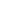 16 ноября 2016 г. Взрыв на котельной в ПриамурьеОдин человек погиб, двое ранены в результате взрыва на котельной "Амурсельмаш", которая отапливает один из районов Белогорска — второго по численности города Амурской области. На территории котельной при сливе мазута из цистерны в приемную емкость произошла детонация паров мазута, что привело к возникновению пожара. На месте происшествия работали пожарные подразделения ПЧ номер четыре Белогорска, воинской части, спасатели поисково-спасательной группы Белогорска, всего 13 человек, четыре единицы специализированной техники. Котельная продолжила работать в штатном режиме, сбоя в теплоснабжении жителей города не допущено.14 ноября 2016 г. Взрыв парового котла в Стамбуле Причиной взрыва в промышленной зоне стамбульского района Султанбейли, в результате которого получили ранения по меньшей мере десять человек, стала авария парового котла. Инцидент произошел в одном из цехов лакокрасочного предприятия, где производилась краска для волос. 11 ноября 2016 г. В Барнауле землекопы повредили газопровод В Барнауле произошло коммунальное ЧП: поврежден газопровод среднего давления. Газоснабжение было нарушено во время проведения земляных работ на пересечении улиц Смирнова и Северо-Западной. В результате без газа остались жители домов частного сектора, ограниченного улицами Смирнова, Северо-Западной, Юрина — в сторону железной дороги.11 ноября 2016 г. Взрыв на нефтезаводе в АлбанииВзрыв произошел на нефтеперерабатывающем заводе в албанском городе Балши в 140 километрах к югу от столицы страны. Один человек погиб. Причиной инцидента стало возгорание насоса.11 ноября 2016 г. В Миннесоте произошел сход с рельсов вагонов с газомВсе 688 жителей американского городка Эллендейл (штат Миннесота) эвакуированы после того, как неподалеку с рельсов сошли несколько вагонов поезда, перевозившего опасные вещества. Опрокинулись четыре из 146 вагонов товарного поезда, при этом в двух из них находились пропан и бутан. В результате крушения произошла утечка пропана. На месте происшествия ведется устранение загрязнения и последствий крушения.8 ноября 2016 г. Взрыв в Китае﻿ В китайской провинции Шаньдун, располагающейся на востоке страны, произошёл взрыв на теплоэлектростанции Цзячжоу.   Взрыв произошёл в 9:43 утра в баке с аммиаком системы сероочистки. Два человека погибли, ещё девять были ранены. 7 ноября 2016 г. Взрыв газа на «Сибирской птицефабрикеВ Омской области на территории «Сибирской птицефабрики» села Ростовка произошел взрыв газа метана. Шесть человек пострадали, один из них погиб. В результате проведения ремонтных работ на территории частного производственного предприятия произошел хлопок газовоздушной смеси с обрушением кирпичной кладки и бетонных перекрытий здания канализационной станции. Возбуждено уголовное дело по факту обрушения здания канализационно-насосной станции на птицефабрике, в результате которого пострадали рабочие («Нарушение требований охраны труда, повлекшее по неосторожности смерть человека»). Причиной обрушения мог стать хлопок скопившегося в канализационном колодце метана.3 ноября 2016 г. Авария на газопроводе в ПервомайскеВ результате засора на магистральном газопроводе на газораспределительной станции в городе Первомайске Нижегородской области произошло отключение газа. В результате отключения без газа остались Первомайск, село Николаевка и поселок Берещино, примерно 12,5 тыс. местных жителей.2 ноября 2016 г. Взрыв на заводе в Нижнекамске В результате взрыва на новом заводе "Таифа" в Нижнекамске, есть жертвы, один человек погиб. Загорелся водород и его соединения. Площадь пожара составила 50 квадратных метров. Строящийся объект завода в эксплуатацию не введен. 1 ноября 2016 г. Взрыв на нефтепродуктопроводе в США Один рабочий погиб, еще пять человек получили травмы в результате взрыва, произошедшем на нефтепродуктопроводе в американском штате Алабама. После того как экскаватор задел трубу, произошло воспламенение горючего, вызвавшее пожар. Взрыв произошел на газопроводе Colonial Pipeline. Была проведена эвакуации всех местных жителей, проживающих на расстоянии трех километров от места взрыва. В результате пожар распространился на близлежащий лесной массив. Пожар уничтожил почти 13 га лесных угодий. 1 ноября 2016 г. Взрыв при утилизации судна в ПакистанеДесять человек погибли, 45 пострадали в результате серии взрывов во время работ на утилизируемом нефтяном танкере на заводе в Пакистане. Инцидент произошел на заводе по утилизации кораблей в прибрежном городе Гадани. На судне прогремело около восьми взрывов, предположительно, во время работы с газосварочным аппаратом. На судне в момент происшествия находились более 100 работников. По меньшей мере 30 из них до сих пор числятся пропавшими без вести.28 октября 2016 г. Повреждения газопровода в Крыму Сакская ТЭЦ в Крыму приостановила работу из-за повреждения газопровода, без теплоснабжения остался город Саки. На территории бывшего химзавода рабочие одного из предприятий повредили буровой установкой газопровод, ведущий к Сакской ТЭЦ.  25 октября 2016 г. Взрыв на химическом заводе в Южной Корее 
В Южной Корее, в провинции Кёксан-Пукто, произошел взрыв на химическом заводе. Сначала над заводом поднимался черный дым, а затем в небо вырвался столб пламени, и что-то выбросило взрывной волной. Разорвало кислородный баллон. Пострадали близстоящие здания. Погиб один человек. 24 октября 2016 г. Нарушено газоснабжение Цхинвала из-за аварииАвария произошла в понедельник утром на улице Джаттиева (Цхинвал). В результате ремонтных работ произошло повреждение магистральной трубы среднего давления. Ремонтные бригады оперативно устранили последствия аварии.24 октября 2016 г. Взрыв на заводе компании Total во ФранцииВзрыв произошел на нефтеперерабатывающем заводе компании Total на севере Франции. При взрыве в коммуне Гонфревиль (департамент Нижняя Нормандия) пострадали пять человек. Инцидент произошел во время проведения ремонтных работ на неотключенном газопроводе. 17 октября 2016 г. Взрыв отопительного котла Подвальное помещение было повреждено из-за взрыва отопительного котла с горюче-смазочными материалами в административном здании Благовещенска Амурской области. К месту происшествия прибыли 27 сотрудников Благовещенского гарнизона и 11 единиц техники. В течение 15 минут пожар локализовали, еще через 35 минут полностью ликвидировали. В результате взрыва и возгорания подвальное помещение повреждено на площади около 150 кв.метров. В результате инцидента пострадавших нет.17 октября 2016 г. Взрыв газового котла В котельной детского сада "Солнышко", произошло разрушение котла из-за нарушения технологического процесса после того, как оператор покинул рабочее место. Повышение давления в системе отопления привело к разрыву регистров газового котла. В результате аварии в котельной выбило оконные стекла, входную дверь, в стене здания образовалась трещина. Жертв и пострадавших нет.17 октября 2016 г. Взрыв на заводе BASF в Германии Взрыв прогремел в портовой части предприятия, где происходит загрузка и выгрузка сжиженных под высоким давлением газов и легковоспламеняющихся жидкостей. Причиной взрыва могло стать возгорание, возникшее при проведении работ на системе трубопровода. При взрыве погибли 3 человека, 8 человек получили серьезные ранения, в том числе тяжелые ожоги, еще 17 — легкие ранения. В результате ЧП две установки парового крекинга, используемые для производства химической продукции, были закрыты. Операции еще 20 предприятий BASF остановлены частично или полностью из-за нарушения цепочки поставок.8 октября 2016 г. Утечка газа в Германии Не менее 27 человек пострадали в результате утечки газа в одном из отелей немецкого города Меммингем в Баварии. Причина утечки, произошедшей в подвале здания отеля, не установлена. Полиция предполагает, что инцидент произошел из-за технических неполадок.26 сентября 2016 г. Пожар на газовом месторождении в Азербайджане На скважине №71, пробуренной с платформы №19 на мелководной части месторождения Гюнешли, произошла авария, в результате которой сначала образовался газовый фонтан, затем перешедший в пожар. Несмотря на проводимые на скважине №71 меры безопасности, газовый фонтан перешел в пожар. Однако, все сотрудники с основания №19 эвакуированы, пострадавших нет. 21 сентября 2016 г. Взрыв на химзаводе в Восточном Китае Взрыв на химическом предприятии компании «Ваньхуа» (город Яньтай, Китай) привёл к гибели четырёх человек. Всего восемь человек получили травмы, но позже четверо умерли в больнице. Взрыв прогремел в 17:22 по местному времени. Причиной ЧП стала неисправность ресивера — агрегат взорвался во время плановой проверки устройства MDI.15 сентября 2016 г. Взрыв газа на АЗС в Дагестане Три человека пострадали в результате взрыва газа на автозаправочной станции в Дагестане. После хлопка произошёл пожар площадью 200 квадратных метров.   Инцидент произошел в Хасавюртовском районе около 21:20 мск. Причиной пожара стала утечка из повреждённой цистерны с газом.12 сентября 2016 г. Взрыв на заводе в ТаиландеЗавод расположен в 390 км от Бангкока. Три сварщика ремонтировали крышку резервуара сточных вод на заводе по производству этанола, который принадлежит тайской компании Ethanol Power Plc. Через крышку резервуара просочился, скопившийся там газ, а искра от сварки привела к взрыву. Все трое погибших умерли в результате взрыва.9 сентября 2016 г. Авария на магистральном газопроводе на УкраинеВо Львовской области произошла разгерметизация магистрального газопровода диаметром 800 мм, временно прекращен импорт газа из Польши. Мощность реверсного газопровода из Польши на Украину - 4,3 млн кубометров в сутки. 6 сентября 2016 г. Авария на газопроводе 6 сентября рабочие компании «Спецэнергомонтаж» в ходе строительства объекта крупной торговой сети провели прокол земли и повредили газопровод низкого давления. Организация согласовала работы в охранной зоне газопровода, но проигнорировала требование законодательства об обязательном присутствии на месте работ представителя газораспределительной организации. Из-за безответственности рабочих строительной компании без газа остались 245 абонентов. 6 сентября 2016 г. Авария на газопроводеАвария произошла во время проведения земляных работ в Глазуновском районе Орловской области. В итоге без газа остались 480 человек.4 сентября 2016 г. Авария на газопроводе в Свердловской областиПроизошел порыв газопровода низкого давления диаметром 400 мм между городом Лесным и поселком Таежным. В результате аварии была прекращена подача газа в поселок Чащевита и в поселок Мельничный. 17 августа 2016 г. Утечка газа в Болгарии Все жители города Николаево в Болгарии эвакуированы из-за утечки газа. Произошла утечка из 80-тонной цистерны в непосредственной близости от железнодорожного вокзала.9 августа 2016 г. Повреждение трубопровода в Орловской областиАвария на газопроводе в Залегощенском районе Орловской области оставила без газоснабжения ряд населенных пунктов. В результате несанкционированных земляных работ поврежден подземный газопровод высокого давления диаметром 225 мм в районе н.п. Верхнее Скворчее.8 августа 2016 г. Авария на подземном газопроводе Порыв одной из ниток магистрального газопровода "Уренгой-Новопсков" произошел в Пермском крае, инцидент произошел вблизи линейно-производственного управления "Алмазная", в 4 км юго-восточнее п. Октябрьский. Газопровод магистральный "Уренгой-Новопсков" Д-1420 мм, подземный. Мощный взрыв произошл из-за разрыва трубы диаметром 1420 мм на 1694,5 км магистрального газопровода «Уренгой — Новопсков». В районе взрыва загорелся лес. Огонь и высокий столб густого дыма были видны на расстоянии километров от места ЧП. В результате порыва пострадавших нет. К ликвидации последствий привлечены 21 единица техники и 78 человек личного состава.7 августа 2016 г. Утечка нефти в Токийском заливеДва танкера столкнулись в порту Кэйхин в Токийском заливе недалеко от японских городов Йокогама и Кавасаки, в результате чего произошла утечка нефти. Никто не пострадал. На борту японского танкера находились три члена экипажа, утечка нефти произошла именно с этого судна. В настоящее время оно терпит бедствие. Второй танкер шел под флагом Панамы, ощутимых повреждений танкер не получил.7 августа 2016 г. Разгерметизация газопроводаВ Екатеринбурге во время проведения земляных работ строители повредили трубу газопровода. Без газа остался многоквартирный дом на улице Евгения Савкова. 6 августа 2016 г. Взрыв газопровода в ИранеВзрыв газопровода произошел в Иране, в результате взрыва погиб один человек, еще трое получили ранения и были доставлены в больницы. 5 августа 2016 г. Порыв газопровода в Пятигорске В микрорайоне Водник города Пятигорск прорвало трубу газопровода, в результате чего произошла утечка нескольких десятков кубометров газа. В преддверии ЧП сотрудники одного из городских предприятий копали траншею для прокладки водопровода и, по неосторожности задели соседний газопровод. Никто из рабочих и прохожих не пострадал. Причиненный ущерб составляет несколько десятков кубометров газа. 3 августа 2016 г. Разрыв газопровода в Люблино3 августа 2016 годы в 17:20 произошел разрыв газопровода в районе Люблино перед лесопарком Кузьминки. В течение 10 минут наблюдался столб газа высотой около 5-7 метров.3 августа 2016 г. Порыв газопровода на Ямале Прорыв газопровода произошел на Ямале. Инцидент случился в Пуровском районе, произошел порыв трубопровода на участке "Новый Уренгой – Пуровский". Подача газа была частично приостановлена.26 июля 2016 г. Взрыв на "Верхнечонскнефтегазе" На Верхнечонском месторождении при проведении пуско-наладочных работ подрядной организацией произошел хлопок ресивера топливного газа электростанции. Количество погибших в результате аварии на Верхнечонском месторождении - 6 человек, пострадавших – 1 человек. СКР возбудил дело по ч.3 ст.217 УК РФ (нарушение правил безопасности на взрывоопасных объектах, повлекшее по неосторожности смерть двух и более лиц). Следователи классифицируют ЧП как взрыв.25 июля 2016 г. Авария на газопроводе в УдмуртииПорыв подземного газопровода высокого давления произошел близ Ижевска, 644 абонента в четырех населенных пунктах остались без газа. Причиной аварии стали несогласованные с газовиками земляные работы, проводимые частным лицом в охранной зоне газопровода.23 июля 2016 г. Разгерметизация газовой трубы у станции метро «Войковская»Разгерметизация подземной газовой трубы произошла на севере Москвы недалеко от станции метро «Войковская. Хлопок газа произошел на подземной коммуникации на пересечении Ленинградского шоссе и улицы Зои и Александра Космодемьянских. «Вблизи станции метро «Войковская», где произошел инцидент, ощущался сильный запах газа. В результате происшествия пострадал 1 человек, возгорания газа нет. 17 июля 2016 г. Взрыв на установке гидрокрекингаЧП случилось на установке гидрокрекинга на «Уфанефтехиме», в результате разгерметизации аппарата воздушного охлаждения произошел взрыв газопродуктовой смеси с последующим возгоранием, во время взрыва погибли шесть человек. Еще двое находятся в тяжелом состоянии с ожогами тела в реанимации. 15 июля 2016 г. Выброс газа на нефтяной скважине в ОренбуржьеВо время переконсервации скважины N 24 на Пролетарском месторождении в Оренбургской области произошел выброс газа. Из-за хлопка загорелся автомобиль-подъемник. В результате пожара пострадали двое сотрудников нефтеперерабатывающей компании. С ожогами кистей рук мужчины были доставлены в больницу. Из-за инцидента произошел небольшой разлив нефти.14 июля 2016 г. Возгорание газовой трубыВозгорание газовой трубы, поврежденной в результате строительно-монтажных работ произошло в подмосковном Одинцово, 200 домовладений остались без газоснабжения. Возгорание было устранено пребывшими на место происшествия специалистами газовой службы. 13 июля 2016 г. Прорыв газовой трубы на 32 км МКАДНа 32 км МКАД рабочие устраняли прорыв водопровода и, раскопав экскаватором яму, повредили проходящую рядом газовую трубы высокого давления. В течении часа из трубы выходил газ под давлением 3 атм. На место ЧП работали экстренные службы города и сотрудники газовой службы, которые оцепили место происшествия и не допустили возгорание. После того как труба была перекрыта, еще 20 минут выходили остатки газа.3 июля 2016 г. Подмыв газопровода в ОсетииОколо 13 тысяч жителей Дигорского района Северной Осетии остались без газа из-за подмыва газопровода рекой в результате ливней. Река Урсдон подмыла опоры моста и газопровод у въезда в Дигору, поэтому газопровод пришлось закрыть. 2 июля 2016 г. Авария на газопроводе во Владимирской областиНеизвестный повредил в городе Струнино устройство ограничения расхода газа (УОРГ) на стальном подземном газопроводе высокого давления диаметром 225 мм. Без газоснабжения остались 1 364 абонентов. УОРГ принадлежит и обслуживается АО "Газпром газораспределение Владимир" (ДЗО АО "Газпром газораспределение"). 1 июля 2016 г. Хлопок на АЗС в ОренбуржьеХлопок без горения в здании операторной на автозаправке ОАО "Башнефть" в городе Бузулуке Оренбургской области произошел в 07:34 по местному времени. В результате произошло частичное разрушение операторной (служебного помещения АЗС), соседние здания не пострадали. От хлопка пострадала работница заправки.1 июля 2016 г. Повреждение газопровода при выполнении строительных работРаспределительный газопровод был поврежден накануне при проведении несогласованных земляных работ на 31-м км трассы "Оренбург-Орск" в Оренбургском районе. В результате пять населенных пунктов с населением свыше 1 тыс. человек остались без газа.30 июня 2016 г. Порыв газопровода в СочиВ 6:00 мск в Лазаревском районе Сочи рухнул вниз целый пролет старого моста через реку Псезуапсе, использовавшегося в качестве технологического перехода для различных коммуникаций. Были повреждены проложенные по мосту газопровод, кабели и самотечный канализационный коллектор диаметром 400 мм. В результате происшествия было нарушено газоснабжение (повреждена труба высокого давления диаметром 219 мм). Без газа остались 300 частных жилых домов. В работах по восстановлению газопровода были задействованы 23 специалиста и 6 единиц техники.23 июня 2016 г. Взрыв котла на химзаводе в ИвановоНа Ивановском химическом заводе в результате взрыва газового котла пострадали 4 человека и 1 погиб. Взрыв произошел около 15:00. Несущие конструкции здания котельной, где произошел взрыв газового котла, не пострадали. Площадь стены перекрытия, разрушенной в результате взрыва, составляет 10 кв. метров. После взрыва возгорания не последовало. На месте ЧП работали спасатели и аварийные службы в составе 164 человек и 36 единиц техники.20 июня 2016 г. Взрыв газовоза в Киргизии Шестого июня на территории стоянки грузовых машин в столице Киргизии произошел взрыв автоцистерны, предназначенной для транспортировки газа, затем начался крупный пожар. Сгорели пять машин, с ожогами были госпитализированы десять человек в возрасте от 26 до 55 лет. Среди пострадавших 12-летний ребенок, отравившийся продуктами горения, и сотрудник противопожарной службы, пострадавший во время тушения пожара. Погибло 6 человек.20 июня 2016 г. Авария на магистральном газопроводе В 03:20 мск произошел разрыв магистрального газопровода в лесном массиве в районе 44-го км автодороги Ивдель-ХМАО в Ивдельском ГО с последующим возгоранием газа и переходом огня на лесной массив. В результате происшествия никто не пострадал, газоснабжение потребителей не нарушено. Движение автомобильного и железнодорожного транспорта в районе аварии осуществляется в штатном режиме. На месте происшествия работали аварийно-восстановительные бригады газовой службы в количестве 8 единиц техники, 20 человек. В тушении природного пожара были задействованы 9 единиц техники, 26 человек - сотрудники МЧС и газовой службы. Площадь пожара 33 га.18 июня 2016 г. Взрыве на нефтяной скважине в США Один человек погиб и трое серьезно пострадали при взрыве на нефтяной скважине на западе штата Северная Дакота. 52-летний житель штата Вайоминг скончался от ран, полученных при взрыве на буровой площадке XTO Energy Inc. Двое пострадавших получили ожоги третьей степени, покрывающие до 70% поверхности тела. Еще один рабочий получил ожог лица.10 июня 2016 г. Взрыв резервуара из-под нефтепродуктов в Тамбове В ходе проведения профилактического обслуживания в одном из резервуаров (объемом 1500 кубов), находящемся в территории нефтебазы ЗАО «Тамбов-Терминал» произошел взрыв (хлопок) паров бензина, в результате которого двое работников получили ожоги различной степени тяжести и были госпитализированы в лечебные учреждения города Тамбова. Впоследствии возник пожар на площади 300 квадратных метров. 9 июня 2016 г. Порыв газопровода в Минском районе9 июня в 10.00 поступило сообщение о повреждении подземного газопровода диаметром 110 мм (полиэтилен, давление 0,3 МПа) при проведении земляных работ в д. Чертяж Минского района. Было ограничено газоснабжение данного населенного пункта и расположенного поблизости садового товарищества. Пострадавших нет. В 16.50 газоснабжение потребителей было восстановлено.9 июня 2016 г. Взрыв газа на Васильевском острове На 4-й линии Васильевского острова произошел взрыв газа во время ремонтных работ. Рабочие производили в котловане замену газовых труб. Возгорание случилось во время продувки газопровода, пламя достигало 5 метров в высоту. Спасатели оперативно выехали к месту происшествия. Пожар был ликвидирован в короткие сроки. Пострадавших нет.9 июня 2016 г. В Канаде на нефтепроводе произошла утечка конденсата. В Канаде, в провинции Альберта произошла утечка порядка 2,4 млн барр конденсата из нефтепроводной системы  ConocoPhillips. Разлив произошел в 65 км от г Гранд Кэч. 6 июня 2016 г. Авария на газопроводе в УфеЭкскаватор, проводивший земляные работы в поселке Нагаево, повредил газовую трубу. Газопровод вел в жилой дом по улице Чудесной, 2. На месте происшествия работали сотрудники ОАО «Газпром газораспределение Уфа», Управления гражданской защиты городской администрации и пожарные. Специалисты оперативно заменили поврежденную часть трубы. Происшествие обошлось без пострадавших. Угрозы жизни и здоровью жителям других поселков нет.6 июня 2016 г. Авария на "Гродно Азот" В 12.45 в МЧС поступило сообщение о задымлении в одном из цехов ОАО "Гродно Азот". При проведении огневых работ произошло попадание искры на гидроксиламинсульфат, в результате чего смертельное отравление парами получили двое рабочих, еще двое были госпитализированы. 6 июня 2016 г. Взрыв газовоза в Бишкеке На территории складского помещения, расположенного по улице Фучика в Бишкеке, во время ремонта газовозов загорелась одна из ремонтируемых машин, в результате чего произошел взрыв. Сгорели два газовоза и три фуры. В результате возгорания пострадали 9 человек, 5 человек погибло. У всех ожоги различной степени тяжести. Причиной инцидента стало неосторожное обращение и несоблюдение техники безопасности при ремонте. 6 июня 2016 г. Взрыв паров ГСМ на судне у берегов Камчатки На рыболовном судне "Вилючинский", находящимся в Авачинском заливе на промысле, произошел взрыв в насосном помещении. В результате ЧП погиб член экипажа судна 1985 года рождения. СТРМ "Вилючинский" принадлежит компании "Акрос". Причиной взрыва могло стать возгорание паров ГСМ.3 июня 2016 г. Поезд сошел с рельс в США с последующим возникновением пожара12 из 96 вагонов товарного поезда с нефтью сошли с рельсов на участке железной дороги около города Мосьер в Орегоне. После крушения состав загорелся, однако пожар удалось потушить. Небольшое количество нефти вылилось в реку Колумбия, протекающую через американский штат Орегон, в результате крушения грузового поезда.Специалисты департамента экологии штата, совершившие облет на вертолете участка реки рядом с местом происшествия, обнаружили на ее поверхности тонкую нефтяную пленку. Были устанавлены на реке плавучие заграждения для ограничения распространения нефти. Товарный состав принадлежит транспортной компании Union Pacific. В цистернах находится нефть особого легкого сорта. Состав следовал из Истпоинта (штат Айдахо) в Такому (штат Вашингтон). Вокруг места аварии была установлена зона безопасности радиусом примерно в 800 метров. В целях предосторожности были эвакуированы преподаватели и около 200 учеников средней школы Мосьера.2 июня 2016 г. Авария на газопроводе в БашкирииВ Башкирии, в деревне Канакаево Ишимбайского района, произошла авария на газопроводе. Авария произошла ночью, жители почувствовали запах газа. Авария произошла из-за заводского брака обрудования, произошло разрушение мембраны в регуляторе (счетчике). Аварию устранил слесарь-сантехник, перекрыв вентиль подачи газа в деревню. 1 июня 2016 г. Разгерметизация газопровода в Дагестане из-за ливней и селяВ населенном пункте Нижний Дженгутай Буйнакского района Дагестана в результате ливней и селевого потока произошел разрыв газопровода высокого давления. Авария локализована путем закрытия задвижки на газопроводе, вследствие чего без газа остались пять населенных пунктов - Апши, Арахкент, Дураги, Верхний Дженгутай и Нижний Дженгутай.31 мая 2016 г. Взрыв баллона с остатками хлора в Южно-СахалинскеВ Южно-Сахалинске на пункте приёма лома черных и цветных металлов произошла разгерметизация утилизированного баллона с остатками хлора, пострадали 3 человека. 27 мая 2016 г. Взрыв на химзаводе под ТулойСообщение о хлопке газо-воздушной смеси в отделении компрессии М-100 в АО «НАК «Азот» поступило в Центр управления в кризисных ситуациях Главного управления МЧС России по Тульской области 27 мая в 01:15. За взрывом последовал пожар, полностью ликвидировать который удалось к 4:45. Общая площадь пожара составила около 50 кв.м. Известно об одном пострадавшем — он госпитализирован. По данным исследования воздуха, произведённых заводской лабораторией, выброса вредных веществ не зафиксировано. Цех по производству метанола в Новомосковске Тульской области при взрыве из-за разгерметизации трубопровода разрушен на площади порядка 500 квадратных метров. К ликвидации последствий происшествия от МЧС России привлекалось 46 человек личного состава и 14 единиц техники.27 мая 2016 г. Утечка соляной кислоты из ж/д цистерныОбнаружена утечка соляной кислоты по сварному шву железнодорожной цистерны 27 мая в 18:56. Цистерна объемом 63,98 тонны следовала по маршруту 4-е рудоуправление ОАО «Беларуськалий» — ОАО «Гомельский химический завод». Утечка была обнаружена на железнодорожной станции «Калий-3» возле Солигорска. Работники МЧС провели работы по наложению бандажа на место утечки, установке водяной завесы и перекачке кислоты из поврежденной цистерны. В 19:50 утечка ликвидирована, задержки в движении поездов не произошло. В 02:50 28 мая работы по перекачке кислоты завершены.26 мая 2016 г. Взрыв на химзаводе в Индии 12 человек погибли в результате взрыва на химическом заводе в Индии, число раненых достигает 120 человек. Инцидент произошел на предприятии Achraya Chemical Company  в населенном пункте Домбавали, расположенном в штате Махараштра в 50 км от столицы штата города Мумбаи. На заводе взорвался бойлер, после чего возник пожар. Звук взрыва был слышен на расстоянии нескольких километров и вызвал панику среди населения.26 мая 2016 г. Взрыве плавильной печи в Таиланде Девять рабочих получили ожоги при взрыве плавильной печи на металлургическом заводе в провинции Районг на Восточном побережье Таиланда. Завод, на котором произошел взрыв, выпускает литые металлоизделия.23 мая 2016 г. Загрязнение ртутью в ПеруВласти Перу объявили экологическую тревогу в связи с загрязнением ртутью части территории региона Мадре-де-Дьос на юге страны. В 11 районах региона введено чрезвычайное положение сроком на 60 дней из-за экологического ущерба и возможного вреда, нанесенного жителям. Причиной экологического бедствия могли стать действия нелегальных добытчиков золота, работающих в этом регионе. Подпольные золотодобытчики используют в значительных количествах ртуть в процессе добычи драгоценного металла, которую затем сбрасывают вместе с просеянной породой в реки.20 мая 2016 г. Выброс попутного газа на нефтяном месторождении в УдмуртииОколо 7 часов утра (6:00 мск) на нефтяном месторождении "Мишкинское" ОАО "Удмуртнефть" произошел выброс попутного газа. В результате этого 52-летний помощник бурильщика скончался, двое других рабочих госпитализированы. Все пострадавшие являются работниками ЗАО "Капитальный ремонт скважин" и на месторождении выполняли работы по ремонту и обслуживанию нефтедобывающего оборудования. Рабочие пострадали от отравления в результате выхода сероводорода. При выполнении работ по промывке скважины после кислотной обработки на Мишкинском месторождении произошел выход сероводорода.18 мая 2016 г. Авария на газопроводе в пригороде КраснодараРаспределительный газопровод диаметром 200 мм, питающий около 320 жилых домов в поселке Лазурный под Краснодаром, был поврежден при проведении строительных работ.17 мая 2016 г. Возгорание резервуара с топливом в Ивановской областиВ цехе по производству пенопласта компании "Ивпенопластстрой", расположенного в селе Веденье, в ходе выполнения газосварочных работ, в результате нарушения процесса электросварочных работ произошла разгерметизация емкости с жидким топливом объемом 7 куб. м. Топливо (предположительно мазут) разлилось на площади 30 кв. м и загорелось. Из четверых человек, пострадавших от пожара, трое скончались в лечебных учреждениях. Установлено, что, помимо основной деятельности, на предприятии велась переработка нефтепродуктов. 12 мая 2016 г. Авария на газопроводе в Калининградской области В Зеленоградском районе недалеко от поселка Вишневое энергетики, проводившие работы, повредили газопровод высокого давления (диаметр 273 мм). На время проведения восстановительных работ без газа остались 8 183 домовладения, 10 крупных предприятий и 77 объектов коммунально-бытового назначения (в основном офисы и магазины).12 мая 2016 г. Авария на газопроводе в Химках 26 жилых домов, в которых проживают более 6 тысяч человек, остались без газоснабжения в подмосковных Химках в результате проведения несанкционированных земляных работ.10 мая 2016 г. Рабочий погиб при испытаниях трубопровода на НПЗ в Комсомольске-на-АмуреИнцидент произошел во время пневмоиспытаний трубопровода на нефтеперерабатывающем заводе в Комсомольске-на-Амуре. Произошел технический разрыв трубы. В результате ЧП работник 1964 года рождения получил смертельные травмы. 4 мая 2016 г. Поврежден газопровод в Комсомольске-на-АмуреПри проведении несогласованных земляных работ была нарушена целостность подземного стального газопровода низкого давления. К 15:00 часам бригада аварийно-диспетчерской службы устранила утечку газа, наложив бандаж на газопровод.4 мая 2016 г. Выброса жидкого метала на свердловском предприятии Несчастный случай произошел на предприятии ОАО "Святогор" в городе Красноуральске Свердловской области. В результате произошедшего в металлургическом цехе предприятия выброса жидкого металла из конвертера работник цеха получил ожоги тела, от которых скончался на месте. Второй работник предприятия доставлен в городскую больницу с подозрениями на ожоги шеи и рук.1 мая 2016 г. Сход с рельсов поезда с гидроксидом натрия в СШАНа северо-востоке американской столицы в районе станции метро "Род-Айленд авеню" в 06:40 (13:40 мск) сошел с рельсов грузовой состав, перевозивший гидроксид натрия. Движение автотранспорта в районе происшествия было перекрыто. Инцидент произошел всего в 5 км от Белого дома. Поезд железнодорожной компании CSX следовал из Камберленда (штат Мэриленд) в Гамлет (штат Северная Каролина). В его составе было 175 вагонов, 94 из них перевозили груз, а 81 были пустыми. Распространение опасного вещества (гидроксида натрия) было локализовано, пожарные перешли к ликвидации последствий аварии, возгорания не произошло. Эвакуация жителей не проводилась и не планируется, пострадавших в результате аварии нет. 29 апреля 2016 г. Возгорание на газопроводе в Калужской области В Калужской области 29 апреля 2016 г в 01.30 мск произошло возгорание на газопроводе. Аварийный участок находится между Балабаново и Обнинском вблизи населенного пункта Дроздово. Газопровод принадлежит КС Мосрайгаз Белоусовское УМГ. Высота пламени достигала 20-25 м. На аварийном участке, перекрытом задвижками, находилось около 12 тыс м3 газа. В 4.05 мск пожар был ликвидирован. Пострадавших нет, эвакуация не проводилась. 21 апреля 2016 г. Взрыв на НПЗ в МексикеВ Мексике на нефтехимическом заводе произошел взрыв, в результате которого пострадало более 100 работников, погибло 3 человека. Взрыв произошел на заводе Clorados 3  в штате Веракрус. 16 апреля 2016 г. Взрыв на газопроводеПожар произошел 16 апреля 2016 года из-за разгерметизация участка на магистральном газопроводе Лянторский КС - Сургутская ГРЭС во время проведения подготовительных работ. Воспламенение газа сопровождалось мощным взрывом. Водители и пассажиры двух проезжавших мимо автомобилей получили ожоги. Кроме того, пламя уничтожило более 1 гектара леса в границах Сургутского лесничества. Ущерб лесному фонду составил превысил 2 миллиона рублей. Причиной аварии стало нарушение правил промышленной безопасности.15 апреля 2016 г. Разлив нефти в Ухтинском районе Коми В Ухтинском районе Коми действует режим ЧС, ведутся работы по локализации и ликвидации последствий загрязнения нефтью, обнаруженной в реке Ярега. Собрано и отправлено на переработку уже 23,5 тонны нефтесодержащей жидкости, источник загрязнения не найден. Установлены 5 боновых заграждений и два гидрозатвора на Яреге. До средней части Яреги уже проведены исследования, по берегам все равно есть нефтепроявления, но их источник пока не обнаружен. К работам привлечено около 100 человек и техника «от вертолетов до лодок». 14 апреля 2016 г. Взрыв аммонала в Пермском крае В Пермском крае взрыв на бесхозной свалке в Березниках связан с детонацией взрывчатого вещества на основе аммиачной селитры. Возможно, речь идет об аммонале, в чей состав кроме селитры входит тротил и алюминий. Взрыв произошел во время раскопок свалки, в котором участвовали четыре человека, предположительно в поисках бесхозного металла. В момент взрыва один из мужчин находился в яме, которую вырыли экскаватором, двое других стояли на краю и наблюдали за работой товарища. Когда произошел взрыв, мужчину в воронке выбросило на десятки метров. Он погиб на месте. Двое других с ожогами лиц и контузиями госпитализированы. Четвертый участник раскопок находился в кабине большегрузного автомобиля и не пострадал.11 апреля 2016 г. Авария на газопроводе в ДагестанеВ 14:45 мск в дежурную смену МЧС поступила информация о том, что специалисты при проведении плановых проверок в селе Сиртыч Табасаранского района обнаружили утечку газа на подземном газопроводе высокого давления. Утечку локализовали, перекрыв задвижку. Без газа остались четыре села соседнего Сулейман-Стальского района - Экендиль, Зизик, Корчаг и Нитюг. К ликвидации последствий происшествия от ГУ МЧС России по Республике Дагестан привлечены три человека и одна единица техники.11 апреля 2016 г. Разлив нефти в Удмуртии Произошла утечка нефти в объеме 4 т в Завьяловском районе Удмуртии. По информации ОАО «Удмуртнефть», причиной аварии стала разгерметизация поврежденного патрубка, произошедшая при проведении работ на Гремихинском месторождении. Место выхода нефтепродуктов было локализовано, нефть собрана в амбар, из которого производилась откачка для дальнейшей утилизации сырья. Для воспрепятствования распространения эмульсии на протекающем неподалеку безымянном ручье установлены боновые заграждения.  В результате разлива нефти погибли животные: была обнаружена 1 мертвая ондатра и 2 мертвых бобра. Единственный живой бобр нырнул в речку. По мнению специалистов, уцелевшие животные ушли на непострадавшие участки ручья — как вверх по течению, так и ниже установленных нефтеулавливающих заграждений.8 апреля 2016 г. Разлив нефти в Курской областиВ Курской области при демонтаже нефтепровода «Курск — Орёл» в селе Брусовое Поныровского района нефтепродукты вылились на земли сельскохозназначения и в местный пруд. В администрации Поныровского района ответственность за происшествие возложили на ООО «МАГМА», представителей которого на месте аварии не оказалось.7 апреля 2016 г. Пожар на нефтехимическом комплексе в СШАКрупный пожар возник на втором по величине нефтехимическом и нефтеперерабатывающем комплексе США (завод компании ExxonMobil в городе Бэйтаун в штате Техас). Огонь охватил одну из производственных построек и поднимается на высоту более десяти метров. Пострадавших в результате инцидента нет, как и опасных выбросов в атмосферу. 6 апреля 2016 г. Разгерметизация нефтепровода в Хабаровском крае В Хабаровском крае 6 апреля 2016 г в 15.26 по местному времени (8.26 мск) из-за разгерметизации трубопровода произошла утечка нефтепродуктов. Авария произошла на нефтепроводе в 2х км к югу от пос. Ягодный Комсомольского района. Нефтепровод, на котором произошла авария, принадлежит РН-Сахалинморнефтегазу, дочке Роснефти. По нему осуществляется транспортировка нефти, добытой на месторождениях Сахалина до НПЗ, расположенного в г. Комсомольск-на-Амуре. Объем попавших на землю нефтепродуктов составляет около 38 т, при этом попадания нефтепродуктов в водные объекты не допущено. На месте работали бригады филиала ЭКО-СПАСС, специалисты РН-Сахалинморнефтегаз, нештатные аварийно-спасательные формирования объекта, оперативная группа пожарно-спасательного гарнизона и пожарные ПЧ-96 пос Ягодный. На площади разлива был вырыт котлован, из которого углеводороды откачивали в специальные резервуары. Пострадавших в результате ЧП нет, угрозы жизни и здоровью граждан также нет.3 апреля 2016 г. Взрыв на химическом заводе в КНРВ результате взрыва на заводе Lianhetech, расположенном в г. Дэчжоу,  погибли 2 человека, еще 5 поступили в больницу с травмами различной степени сложности. Спасателям удалось в кратчайшие сроки потушить пожар. Вызванные на место ЧП специалисты экологического контроля сообщили, что угроза заражения воздуха или воды отсутсвует. 31 марта 2016 г. Утечка бытового газа в Пекине В центре Пекина произошла утечка газа. Подземный газопровод был поврежден во время ремонта дороги в переулке Дунжунсянь вблизи площади Тяньаньмэнь. Работники Пекинской газовой группы ликвидировали утечку газа, сообщения о жертвах не поступали.24 марта 2016 г. Утечка аммиака на складе морепродуктов в Бостоне Крупная утечка аммиака произошла в среду на складе морепродуктов компании Stavis Seafoods в американском городе Бостон (штат Массачусетс). Инцидент произошел около 18:00 по времени Восточного побережья США (01:00 мск четверга). Склад расположен на одном из пирсов Бостона. Утечку заметили рабочие, которые к завершению смены обратили внимание на характерный запах внутри предприятия. Для ликвидации аварии потребовалось несколько часов. Пожарные (выполняют функции спасателей и работников ведомств по чрезвычайным ситуациям) сначала не могли проникнуть внутрь склада из-за масштаба утечки и густых клубов испаряющегося на воздухе газа. Пришлось облачаться в химзащитные комплекты. В результате инцидента погиб сотрудник предприятия. Газ используется в системах охлаждения.19 марта 2016 г. Взрыв кислородного баллона во Вьетнаме.По меньшей мере четыре человека погибли и один получил ранения в результате взрыва в пригороде столицы Вьетнама. Взрыв произошел в 15:10 по местному времени в районе Хадонг, в результате трое человек погибли на месте, четвертый скончался по дороге в больницу, один получил ранения. Во время взрыва два человека пытались разрезать кислородный баллон, что и привело к катастрофе. 18 марта 2016 г. Взрыв на АЗС в КизляреНа АЗС, расположенной на улице Туманяна в Кизляре, 18 марта сперва возник пожар при перекачке газа из автоцистерны в подземное хранилище, затем произошел взрыв . Пожар возник после взрыва цистерны при перекачке 10 тонн сжиженного газа. Шесть человек остаются в больнице дагестанского Кизляра после пожара и взрыва на АЗС. Еще 40 пострадавших после оказания помощи были отпущены на амбулаторное лечение. Пожар и последующий взрыв на автозаправке в Кизляре могли произойти из-за нарушения техники безопасности при перекачке газа в хранилище.15 марта 2016 г. Авария на газопроводе в ТулеОтключение газа в поселке Плеханово произошло 15 марта около 14:55. Причина отключения газа — повреждение газопровода. Возможно попадание воды в трубу. Всего в зону отключения попало 400 домов на 11 улицах — всего около двух тысяч человек. Причиной аварии могла стать попытка самовольной врезки в газопровод. Причем газовики в течение нескольких часов не могли начать работу, так как группа местных жителей не подпускала специалистов к месту аварии. Газоснабжение поселка Плеханово в Туле, нарушенное в результате аварии, восстановлено к 16:00 16 марта. 15 марта 2016 г. Авария на газопроводе в ХабаровскеБез газа в Хабаровске остались шесть жилых домов из-за повреждения на газопроводе. Информация о запахе газа в районе домов №№ 14−16 по ул. Гагарина поступила на пульт диспетчера 15 марта в 13.56 местного времени. Оперативно прибыв на место, специалисты аварийно-диспетчерской службы АО «Газпром газораспределение Дальний Восток» установили, что из-за подвижек грунта произошло повреждение подземного газопровод с выходом газа в атмосферу. Газовики в целях недопущения чрезвычайной ситуации в срочном порядке перекрыли запорные устройства на газопроводе. Работы по ремонту газопровода — технически сложные и длительные, особенно в холодное время года, когда приходится работать с мерзлым грунтом. Однако газовики планируют завершить их к вечеру 18 марта и восстановить газоснабжение отключенных потребителей.14 марта 2016 г. Взрыв газа в пекарнеВ Ставропольском крае сотрудница пекарни пострадала при взрыве газовоздушной смеси. Взрыв газа произошел 13 марта в 06:44 в пекарне села Птичье Изобильненского района. Пострадала сотрудница пекарни. С ожогами первой и второй степени женщина госпитализирована в центральную районную больницу города Изобильный. Сдав ночную смену, сотрудница пекарни стала собираться домой. Зайдя в раздевалку, она не обратила внимания на едкий запах газа и включила свет. После этого произошел взрыв. Мощность взрыва оказалась ощутимо высокой: окна и двери вышибло на 20 метров вперед. Женщина получила ожоги рук и лица. Последующего горения не произошло, поэтому удалось лучше оценить причины и ущерб от взрыва: треснувшая несущая стена, потерявшая устойчивость плита в перекрытии крыши. Причиной взрыва могло стать нарушение герметичности в трубах. Также не сработали газоанализаторы, стоящие в цеху.11 марта 2016 г. Прорыв трубопровода с топливом для аэропортов в Нью-ЙоркеПожарные обнаружили прорыв в трубопроводе с топливом для нью-йоркского аэропорта имени Кеннеди. Прорыв произошел в районе Бруклина, в результате чего сильный запах бензина распространился на нескольких близлежащих улицах. Пожарным удалось изолировать утечку. 4 марта 2016 г. Авария на газопроводе в Дагестане Дорожно-транспортное происшествие в Буйнакском районе Дагестана привело к прекращению подачи газа в четыре населенных пункта республики, автомобиль врезался в трубу газопровода. В зону отключения газа попали 7 социально-значимых объектов. К ликвидации последствий ЧП привлечены 18 человек и 5 единиц техники.3 марта 2016 г. Авария на Ванкорском нефтепроводеНа Ванкорском трубопроводе "Роснефти" произошла авария. Перебои в подаче электроэнергии на магистральный нефтепровод Ванкор - Пурпе, нарушившие работу перекачивающих насосов, вызвали гидроудар, который привел к разгерметизации трубопровода в двух точках.3 марта 2016 г. Повреждение газопровода в Южно-СахалинскеГазопровод поврежден в Южно-Сахалинске во время земляных работ. Для устранения угрозы взрыва и пожара газовики вынуждены были в срочном порядке перекрыть запорные устройства на газопроводе. Информация о повреждении трубопровода на улице Ключевской планировочного района "Новоалександровск" поступила на пульт диспетчера компании "Сахалинмежрайгаз" в 10:40 местного времени. В 10:50 аварийная бригада была уже на месте. Специалисты газовой службы установили, что при проведении несогласованных в газораспределительной организации земляных работ сотрудниками "Сахалинэнерго" была нарушена целостность подземного полиэтиленового газопровода среднего давления. Работы по ремонту трубопровода являются технически сложными и занимают длительное время. Их планируют завершить к вечеру и восстановить газоснабжение отключенных потребителей.2 марта 2016 г. Утечка этанола в США после схода поезда с рельсов Поезд, перевозивший этанол, сошел с рельсов у города Рипли в американском штате Нью-Йорк на северо-востоке страны, произошла утечка химических веществ. Состав из 15 вагонов сошел с рельсов примерно в 23.30 вторника по местному времени (07.30 среды мск). В трех вагонах перевозился этанол, в результате инцидента один из вагонов был поврежден, началась утечка. 1 марта 2016 г. Взрыв котла в КазахстанеВ селе Бозтал Акмолинской области Казахстана из-за аварии снесло крышу котельной местной школы. Из-за неисправности предохранительного клапана произошел выброс паровоздушной смеси с первого водогрейного котла, в результате аварии произошел срыв кровли котельной площадью девять кв. метров. Жертв и пострадавших нет. 29 февраля 2016 г. Авария на газопроводе в ЭнгельсеСотрудники АО "Газпром газораспределение Саратовская область" устранили повреждение газопровода в городе Энгельсе. При проведении несогласованных с газовиками земельных работ ковшом экскаватора был поврежден полиэтиленовый газопровод высокого давления. Специалисты аварийной газовой службы отключили котельную, поставляющую тепло в два пятиэтажных дома по улице Интернациональная, а также в школу и детский сад.28 февраля 2016 г. Утечка газа на газопроводе в ДагестанеГород Хасавюрт в Дагестане остался без газа из-за утечки на газопроводе. В 09.35 в оперативную дежурную смену Центра управления в кризисных ситуациях ГУ МЧС России по Дагестану поступила информация о том, что в результате утечки на газопроводе низкого давления диаметром 104 миллиметра произошло отключение газоснабжения в городе Хасавюрт.17 февраля 2016 г. Жилой район Тюмени сотряс мощный взрывВ Тюмени на строительной площадке в микрорайоне «Европейский» произошло возгорание складского помещения. Причиной пожара стало короткое замыкание. В результате возгорания произошел взрыв кислородного баллона. Вызов поступил в 2 часа 17 минут. На место происшествия выехали 13 единиц спецтехники и 40 человек личного состава. Работали четыре звена газо-дымо-защитной службы. Взрыв произошел в бытовом вагоне. В 2 часа 23 минут пожарные прибыли на место происшествия. В 3 часа 15 минут пожар ликвидирован. Пострадавших нет, ущерб окружающим зданиям не причинен. 17 февраля 2016 г. Взрыв магистрального нефтепровода в Колумбии В Колумбии повстанцы из Армии национального освобождения (АНО) взорвали магистральный нефтепровод  Transandino. В результате взрыва работа нефтяной компании Ecopetrol оказалась парализованной. Из-за возникшего пожара Ecopetrol была вынуждена приостановить перекачку нефти.14 февраля 2016 г. Взрыв на АЗС в Грозном Мощный взрыв прогремел на автозаправочной станции в столице Чечни Грозном. Сообщение о возгорании на АЗС в Старопромысловском районе города поступило в экстренные службы в 21:10 по московскому времени. Там загорелась одна из емкостей с горючим. В ходе тушения прогремел взрыв. С огнем борются около 60 человек и 8 единиц спецтехники. Во время тушения трое сотрудников МЧС получили ожоги и были госпитализированы. Всего пострадали пять человек. Взрыв был таким мощным, что людей отбросило воздушной волной. На месте происшествия было задействовано 74 человека и 23 единицы техники. Причиной пожара стала утечка газа.14 февраля 2016 г. Взрывы на газовой станции в Доминикане По меньшей мере 40 человек пострадали при взрывах, которые произошли на газораспределительной станции на установке, понижающей давление газа при подаче его в распределительные сети потребления, в столице Доминиканской Республики городе Санто-Доминго. Взрывы произошли в одном из густонаселенных районов на севере столицы, что привело также к разрушению нескольких домов.12 февраля 2016 г. Авария на газопроводе в ДагестанеВ 11:00 мск пятницы в результате утечки на сварном шве подземного газопровода диаметром 159 мм произошло отключение газоснабжения в четырех населенных пунктах Бабаюртовского района, в том числе в четырех соцобъектах. Подача газа начнется в 9:00 мск субботы.10 февраля 2016 г. Авария на газопроводе в СамареВ Самаре произошла серьезная коммунальная авария. Чрезвычайное происшествие произошло на Сельской улице. Мужчина спилил дерево, которое упало на газовый путепровод. В результате произошедшей аварии без голубого топлива остались жители более 60-ти домов.8 февраля 2016 г. Взрыв бытового газаВ пригороде Улан-Удэ произошел взрыв бытового газа в частном жилом доме. Пострадавших нет. Взрыв произошел ранним утром в котельной двухэтажного коттеджа на Плодовой улице.  Коттедж отапливался при помощи газовой установки. После взрыва начался пожар. С огнем боролись 30 человек и 11 единиц спецтехники.8 февраля 2016 г. Утечка газа в МексикеПочти 1,7 тыс. человек, в том числе учащиеся четырех школ, были эвакуированы из-за утечки газа в пригороде Гвадалахары, столицы штата Халиско на западе Мексики. Причиной инцидента стала ошибка, допущенная в ходе ремонтных работ в районе Эль-Колли. При бурении рядом с жилым домом был пробит газопровод. Сотрудники правоохранительных органов оперативно оцепили место происшествия, после чего вместе с пожарными вывели в безопасные зоны всех, кто находился в зданиях по соседству.6 февраля 2016 г. Авария на газопроводе В Самарской области в поселке Варламово автомобиль врезался в газовую трубу. Труба высокого давления диаметром 159 мм оказалась повреждена. Без газоснабжения осталось около 100 домов, 1 СЗО (Поликлиника), 1 котельная. На месте происшествия работают аварийно-ремонтные бригады ОАО «Сызраньгаз». Проведены работы по приостановке подачи газа по поврежденному участку, стравливание остатков газа из поврежденного участка трубы.6 февраля 2016 г. Взрыв на биодизельном заводе в Испании Два человека погибли, еще один получил крайне тяжелые ранения в результате взрыва, на заводе по производству биодизеля в испанском Альхемеси (автономное сообщество Валенсия). Взрыв произошел на предприятии Biocom Energía на полигоне Котес около 11 утра (13.00 мск). Взрыв мог быть вызван проведением сварочных работ. Пожарные оцепили завод, установив зону безопасности. Были эвакуированы сотрудники ряда предприятий, расположенных в непосредственной близости от места аварии. 5 февраля 2016 г. Авария на газопроводе в ХабаровскеНа подземном газопроводе в селе Сосновка Хабаровского района в пятницу утром в результате земляных работ произошла утечка газа. Сотрудники ООО НПО "Синтез" при проведении буровых работ по монтажу уличного освещения повредили подземный газопровод. Работы велись в нарушение действующего законодательства - в охранной зоне газопровода без необходимого разрешения газораспределительной организации. Для устранения угрозы взрыва и пожара газовики отключили от газоснабжения шесть жилых домов (108 квартир) и одну котельную малой мощности.3 февраля 2016 г. Разлив нефти под Анапой Под Анапой случился разлив нефти из старой и заброшенной шахты на территории садоводческого товарищества «Виноградарь». Более 10 лет назад здесь производилась добыча углеводородов, когда она была прекращена, скважины зацементировали. Разлив нефти мог произойти из-за поднятия грунтовых вод. На месте разлива погибло около 100 водоплавающих птиц. Общая площадь загрязнения оценивается примерно в 1 тыс. м². Угрозы жизни и здоровью людей нет.3 февраля 2016 г. Жители четырех сел Бабаюртовского района остались без газа В Бабаюртовском районе Дагестана жители четырех населенных пунктов остались без газа из-за аварии на газопроводе.  В результате утечки на газопроводе высокого давления отключено газоснабжение в четырех населенных пунктах Бабаюртовского района. В зону отключения попали 6 социально значимых объектов. Всего к ликвидации последствий привлечено 9 человек и 3 единицы техники.29 января 2016 г. Утечка фенола в Новой ЗеландииУтечка фенола произошла в одном из медицинских центров крупнейшего новозеландского города Окленда. Спасатели и полиция в срочном порядке провели эвакуацию персонала и посетителей центра Додсона, расположенного на севере города. Девять человек были госпитализированы: один с ожогами, восемь пожаловались, что им стало трудно дышать. 29 января 2016 г. Взрыв на нефтяной платформе в Венесуэле Взрыв произошел на нефтяной платформе венесуэльской государственной компании PDVSA, в результате несколько человек получили ранения. Инцидент произошел на платформе, расположенной на озере Маракайбо. Один из пострадавших получил ожоги 90% тела и на вертолете доставлен в госпиталь.27 января 2016 г. Утечка газа на газопроводе в ДагестанеУтечка газа произошла на газопроводе в Кизилюртовском районе республики. В 10:25 диспетчер "Газпром газораспределение Дагестан" сообщил в Центр управления в кризисных ситуациях МЧС России по Дагестану, что населенном пункте Миатли Кизилюртовского района произошло частичное отключение газоснабжения из-за утечки на сварном шве газопровода. Утечку устранили путем закрытия задвижки. К 11:00 специалисты провели все аварийно-восстановительные работы. С 12:00 подача газа возобновилась в полном объеме. 27 января 2016 г. Взрыв на нефтедобывающей платформе PDVSA на озере МаракайбоНа морской нефтедобывающей платформе, установленной на лицензионном блоке 6 на озере Маракайбо на западе Венесуэлы произошел взрыв. Платформа эксплуатируется государственной венесуэльской компанией Petróleos de Venezuela (PDVSA). В результате взрыва несколько человек получили ранения, несколько - числятся пропавшими без вести. Помощь подоспела только через 3 часа после взрыва. Один из пострадавших получил ожоги 90% тела.21 января 2016 г. Авария на конденсатопроводе на Ямале В Ямало-Ненецком автономном округе (ЯНАО) произошла разгерметизация линейной части внутрипромыслового конденсатпровода диаметром 420 мм "Заполярный - Уренгой" (сообщение о разгерметизации поступило в 18.34 мск). Примерное место разгерметизации в 88 км от Заполярного месторождения и 150 км восточнее от Нового Уренгоя, 30 км на север от поселка Уренгой. К 20.00 мск были выполнены технические переключения запорной арматуры задвижки на 69, 78, 88, 98, 100 км. На предполагаемое место возникновения ЧС выезжали инженер Пуровской ЛЭС и бригада КИП 7 человек и 2 единицы техники. А также оперативная группа Новоуренгойского пожарно-спасательный гарнизона и оперативная группа Пуровского ПСГ. На работу Новоуренгойского завода, который получает конденсат, происшествие не повлияло, так как завод ещё запитан по 2й ветке от Ямбургского месторождения.16 января 2016 г. Во время взрыва на химическом заводе в Техасе погиб человек Емкость с химикатами взорвалась в американском городе Пасадена, округ Харрис штата Техас. В результате ЧП, один человек погиб и трое получили ранения. Трагедия произошла на техасском заводе «ПероксиХим». Троих раненых — подрядчика и двух служащих завода — доставили в местную больницу. Два человека получили химические ожоги, у третьего пострадавшего перелом руки. Причиной взрыва стала утечка очищающего химического раствора на нефтяной основе.15 января 2016 г. Утечка токсичного газа в Бразилии Инцидент произошёл в городе Гауружа на юго-востоке страны. Над городом возникло облако токсичного газа. Причиной ЧП стал дождь: вода попала в баки с изоцианатом хлорида натрия на складе логистической компании Localfrio. После утечки токсичного газа на предприятии возникло возгорание, его удалось локализовать. Распространившийся в Гуаражи газ вызывает раздражение кожи, трудности с дыханием и обмороки. Госпитализировано около 40 человек.13 января 2016 г. Пожар на Комсомольском НПЗ 13 января 2016 г на Комсомольском нефтеперерабатывающем заводе (КНПЗ) в Хабаровском крае произошло возгорание. Для ликвидации пожара было задействовано 25 единиц спецттехники и 68 человек. Тушением пожара занимались сотрудники пожарных расчетов ПЧ филиала«Восточный  РН-ПБ. Возгорание произошло вследствие разгерметизации труб -  лопнули трубы топливопровода диаметром 100 мм для перекачки присадок к дизельному топливу.  Площадь возгорания около 10 м2. Специалисты справились с пожаром в течение 20 минут.9 января 2016 г. Утечка аммиака на мясокомбинате в ЭстонииУтечка аммиака из резервуара в компрессорном цехе Раквереского мясокомбината в волости Сымеру в Эстонии привела к гибели человека, ещё трое пострадали. ЧП произошло во время обычного технического обслуживания в холодильно-компрессорном цехе. Утечка аммиака была остановлена, опасности для местных жителей нет.8 января 2016 г. Авария на газопроводе в Волгоградской области Произошел пожар на магистральном газопроводе «Починки — Изобильное» («Голубой поток») в Ольховском районе Волгоградской области. В результате пожара никто не пострадал. Газовая труба диаметром 1400 мм в результате возгорания получила повреждения. Однако в течение четырех часов специалистам удалось устранить все последствия ЧП.8 января 2016 г. Утечка газа и пожар на ГПЗ Karsto Statoil 8 января 2016 г аварийным службам удалось потушить пожар и остановить утечку газа на газоперерабатывающем заводе (ГПЗ) Kårstø, принадлежащем Statoil. Пожар случился в месте присоединения газопроводов к перерабатывающим линиям (train) в Statpipe. Персонал был немедленно эвакуирован. Пострадавших нет. Работу продолжила специальная команда из 25 заводчан, которые поддерживали жизнедеятельность ГПЗ в аварийных условиях. Место разгерметизации было установлено, подача газа - прекращена. После выгорания газа в локализованном участке на ГПЗ начались ремонтные работы. Пожарные службы демобилизованы. Уже во время запуска ГПЗ после пожара 8 января 2016 г, снова произошла небольшая утечка, которая находилась под контролем.8 января 2016 г.  Авария на ГРП в ПсковеПод Псковом произошла авария на газораспределительном пункте номер 4 (ГРП-4). Из-за аварийного отключения системы без газа и отопления остались более 4 тысяч человек. "В 22:30 мск ГРП-4 запущен. Отключение произошло в 19:47 мск. 7 января 2016 г. Разгерметизация нефтепровода с последующим возгоранием в ЯНАОВ Пуровском районе Ямало-Ненецкого автономного округа в районе автодороги Пурпе – Тарко – Сале произошла разгерметизация нефтепровода с последующим возгоранием разлившейся нефти. Площадь пожара составила 230 квадратных метров. В тушении пожара были задействованы 10 человек личного состава и две единицы спецтехники пожарной части Тарасовского месторождения. Пострадавших нет. Инцидент произошел на Северо-Тарасовском месторождении, принадлежащем ООО «РН-Пурнефтегаз» («дочка» НК «Роснефть»). Поврежденный участок пришлось перекрыть и остановить 54 скважины. В результате потери по добыче нефти составили 380 тонн.7 января 2016 г. Взрыв на химическом заводе Массачусетса Взрыв на заводе Dow Chemical в северо-восточной части штата Массачусетс в 50 км от Бостона повредил здание завода. Во время взрыва были тяжело ранены четыре человека. На месте взрыва, прогремевшего в 14:30 7 января, не было зафиксировано выброса ядовитых веществ и открытого горения. Четверо пострадавших были доставлены в больницу в критическом состоянии с осколочными ранениями и многочисленными химическими ожогами. Причиной взрыва мог стать контакт с воздухом химического вещества триметилиндий, произошедший из-за неисправности или ошибки человека.5 января 2016 г. Авария на газопроводе в Дагестане5 января в 09:05 МСК в населенном пункте Нижнее Казанище Буйнакского района обнаружена утечка газа на надземном газопроводе высокого давления второй категории диаметром 200 мм. Газопровод принадлежит министерству по управлению государственным имуществом Республики Дагестан, обслуживается ООО "Газпром газораспределение Дагестан" (ДЗО ООО "Газпром газораспределение"). Было прекращено газоснабжение 1480 абонентов. В 10:15 аварийно-восстановительные работы завершены. В 11:00 газоснабжение потребителей восстановлено в полном объеме.1 января 2016 г. Взрыв газа в Закарпатье1 января 2016 г в горах Закарпатья вблизи села Городилово Хустского района случился взрыв подземного участка МГП Союз с самовозгоранием газового факела. Авария произошла вследствие разгерметизации МГП из-за повреждения кольцевого шва газопровода. 4 суток потребовалось для ликвидации последствий аварии.30 декабря 2015 г. Судно с грузом нефти затонуло на албанском побережье Адриатического моряСудно, транспортирующее 12 тыс литров нефти, затонуло недалеко от албанского г Шенджин на побережье Адриатического моря на севере страны, что вызвало загрязнение портовых вод. Применялись дисперсанты для сокращения площади нефтяной пленки на поверхности воды.27 декабря 2015 г. Поезд с серной кислотой сошел с рельсов в АвстралииСостав из 26 вагонов, перевозивший 200 тысяч литров серной кислоты, сошел с рельсов в 20 км от города Джулиа Крик в штате Квинсленд, произошла утечка кислоты и дизельного топлива, вытекло 31,5 тыс. литров серной кислоты. Прилегающий к месту ЧП район объявлен запретной зоной. Прекращено движение по железнодорожным путям, а также по близлежащей автомагистрали.24 декабря 2015 г. Взрыв автоцистерны с газом в НигерииВзрыв произошёл на территории завода компании Inter Corp Oil, в городе Нневи. Трагедия произошла в г Нневи штата Анамбра на юго-востоке страны на газозаправочной станции при заводе по сжижению газа. Взрыв произошёл при перекачке газа из автомобильной цистерны. В момент возгорания автоцистерны площадка на заводе была переполнена людьми, приехавшими заправить бытовые газовые баллоны и простоявшими в очереди несколько часов. Очевидцы происшествия отметили, что водитель цистерны после заправки не стал дожидаться, пока газ отстоится и остынет, как этого требуют правила. Погибло свыше 100 человек.23 декабря 2015 г. Взрыв на азотной установке в Сестрорецке23 декабря около 16.00 на территории ООО "Евромолдинг" в городе Сестрорецке во время производственных работ произошла авария азотной установки в одном из производственных автоматов. По данному факту следственными органами Следственного комитета РФ по Санкт-Петербургу возбуждено уголовное дело по признакам преступления, предусмотренного ч.2 ст. 143 УК РФ (нарушение требований охраны труда, повлекшее по неосторожности смерть человека). В момент взрыва в ангаре работала одна смена, 20 человек. После случившегося был обесточен цех, и до глубокой ночи все следственные действия специалисты проводили с фонариками. 
Станок был подключен к баллону с азотом. Произошла разгерметизация сжиженного газа. Именно утечка и детонация азота вызвали такие последствия. В результате один специалист — гражданин Италии — погиб на месте. Двое сотрудников с тяжелыми травмами госпитализированы.21 декабря 2015 г. Авария на газопроводеВ Мурманске трактор во время очистки дворовой территории от снега повредил уличный газопровод.21 декабря 2015 г. Пожар на НПЗ в Краснодарском крае
В поселке Ильском в Краснодарском крае утром в понедельник загорелся нефтеперерабатывающий завод. Сообщение о возгорании поступило на пульт дежурного в 07:38 мск. В 07:41 к месту прибыли первые бригады пожарных. В 08:34 мск пожар удалось локализовать. Площадь пожара составила 400 квадратных метров. Пострадавших нет. На месте тушения пожара работали 47 человек и 18 единиц техники.

20 декабря 2015 г. Взрыв газопровода на юге КитаяВзрыв произошел на участке газопровода в городе Шэньчжэнь на юге Китая, где ранее сошел оползень. Взрыв произошел на газопроводе "Запад-Восток". Ранее сообщалось о том, что в промышленном парке города Шэньчжэнь в 11.40 по местному времени (6.40 мск) сошел оползень. 20 декабря 2015 г. Взрыв бытового газа в ВолгоградеВзрыв бытового газа раздался в 11:50 мск на седьмом этаже девятиэтажного дома на улице Космонавтов, 47. ЧП произошло вследствие либо утечки, либо нарушения правил эксплуатации газового оборудования при проведении ремонтных работ. Было зафиксировано два хлопка. Обрушилась внешняя стена здания со 1 по 9 этажи, произошел пожар на площади около 30 кв.метров. Погибло 3 человека, пострадало 12 человек. Здание восстановлению не подлежит.16 декабря 2015 г. Авария на газопроводе в Смоленске Авария на газопроводе произошла в районе дома № 44 по ул. Крупской в Смоленске. Газопровод был поврежден одной из строительных организаций — при проведении земляных работ строители использовали землеройную технику в охранной зоне газопровода, что категорически запрещено.15 декабря 2015 г. Разлив нефтепродуктов в ОренбуржьеПрорыв нефтепровода произошел в Бугурусланском районе Оренбургской области. Сообщение о прорыве в районе 6 км от п.Поникла магистрального нефтепровода Бугурусланского районного нефтяного управления АО "Транснефть - Приволга" поступило в 11:18 мск. Труба подземного нефтепровода металлическая, диаметром 1200 мм, принадлежит Нижневатовск - Курган - Куйбышев. Ориентировочная площадь разлива 500 м.кв. Пострадавших нет. В результате инцидента возгорания не произошло, также нет угрозы попадания нефтепродуктов в водоемы. На месте происшествия собрано 75 кубических метров замазученного грунта. На месте работали 46 человек и 19 единиц техники. От регионального МЧС привлекалось 2 человека и 1 единица техники.14 декабря 2015 г. Авария на газопроводе в СвердловскеБолее 3,5 тысяч домов в Свердловской области остались без газа, в том числе три тысячи из них - без тепла в результате повреждения газопровода в Свердловской области. В ликвидации аварии было задействовано 6 сотрудников газовой службы и 3 единицы техники. Также без газа оставались 6 котельных и одна школа, без тепла - 5 котельных, 2 школы и 3 детских сада. На улице Калинина работники ООО "Энергетик" проводили на тракторе с буровой установкой "Беларусь" земляные работы, во время которых был поврежден подземный газопровод высокого давления диаметром 219 мм.14 декабря 2015 г. Взрыв нефтепродуктов в Волгограде В Дзержинском районе Волгограда у жилого дома произошел взрыв, в результате которого пострадали два человека. Двое рабочих, проводившие дорожные работы, попытались разогреть бочку с битумом нестандартным способом. Решив не возиться с дровами, они плеснули в бочку бензина и подожгли ее, в результате чего произошел взрыв. Один из рабочих в результате инцидента получил незначительные ожоги и от госпитализации отказался. Второй рабочий в момент взрыва находился на бочке. При падении он ударился головой о землю и был впоследствии доставлен в больницу с подозрением на закрытую черепно-мозговую травму.10 декабря 2015 г. Пожар на Тушинском заводе Причиной пожара, вспыхнувшего на территории Тушинского машиностроительного завода в Москве, мог стать взрыв ёмкости с бензином.Площадь пожара достигала около 15 тыс. кв. м. Огонь вспыхнул после того, как на первом этаже, взорвался бак с бензином. Так как на территории строения в большом количестве находились горюче-смазочные материалы, пламя очень быстро распространилось. Пятиэтажное здание, внутри которого и произошёл первоначальный взрыв, было полностью объято пламенем. 9 декабря 2015 г. Взрыв бытового газа под АстраханьюВзрыв бытового газа произошел в селе Осыпной Бугор Астраханской области, в результате два человека погибли, еще двое пострадали. На месте ЧП работали четыре пожарных отделения и 22 человека личного состава управления. Причина пожара - неисправность газового оборудования.9 декабря 2015 г. Утечка хлора в Кирово-ЧепецкеУтечка хлора произошла на ООО "ГалоПолимер Кирово-Чепецк" в Кировской области, есть пострадавшие. Произошла разгерметизация участка трубопровода передачи хлора. Трубопровод был перекрыт и отсечен в течение 5 минут, однако хлор все-таки попал в атмосферу. Практически сразу начались мероприятия по дегазации помещений. Остановки основного производства не произошло. В результате аварии пострадали три человека. Экспресс-анализы состояния воздуха показали незначительное превышение ПДК по хлору в двух точках города. 8 декабря 2015 г. Авария на газопроводе в ПермиВ Перми двое суток не могли устранить последствия аварии — мусоровоз повредил газопровод на улице Социалистической. Водитель начал движение, не опустив стрелу, — она оборвала силовой кабель уличного освещения и пробила газопровод. Без газа остались два жилых дома (около 900 человек). 8 декабря 2015 г. Авария на газопроводе в ДагестанеБолее 33,5 жителей села Леваши (Дагестан) остались без газоснабжения. В селе Леваши на фланцевом соединении задвижки диаметром 219 миллиметров произошла утечка газа без последующего горения. 8 декабря 2015 г. Авария на газопроводе в ЯкутскеВ микрорайоне Марха Якутска из–за повреждения газопровода жители 65 домов остались без газоснабжения. Повреждение возникло в результате проведения земляных работ, из–за чего произошло временное отключение газоснабжения домов в частном секторе по ул. Набережная мкр. Марха.4 декабря 2015 г. Авария на месторождения Гюнешли на Платформе №10 4 декабря 2015 г, в 16:00 местного времени на нефтяном месторождении Гюнешли на морской добывающей платформе №10 нефтегазодобывающего управления (НГДУ) им 28 мая случился сильнейший пожар. Причиной аварии стало резкое изменение погоды, что создало серьезные трудности в реализации операций по добыче нефти и газа в море.  4 декабря 2015 г случился шторм, когда  скорость ветра  достигала 38-40 м/сек, высота волн в открытом море была более 8 метров. Около 17.40, из-за сильного шторма на глубоководной платформе месторождения «Гюнешли» была сорвана опорная  труба, в результате был поврежден газопровод, работающий под давлением 110 атмосфер, что привело к сильному пожару В соответствии с действующим регламентом безопасности, экипаж Платформы был подготовлен к эвакуации.  По официальным данным экипаж платформы №10 состоял из 63 человек, но есть сведения, что на Платформе могло быть 83 человека. Через 15-20 мин после известий о ЧП прибыл пожарный буксир Вихрь - 9, чуть позже -  буксир Вихрь-5 и спасатели Авиор дайвинг и Самир Гулиев. К месту аварии был направлен специализированный флот глубоководных месторождений Азери-Чираг-Гюнешли (АЧГ), корабли которого Topaz-Diqnizi, Endeavour, Protektor и Lenkoran оснащены современным навигационным системы. Ураганный ветер, высота волн до 10 метров не позволил сразу провести морскую спасательную операцию.  5 декабря 2015 г, несмотря на продолжение тяжелых погодных условиях, было решено использовать вертолеты для спасения экипажа Платформы. Сделать это было сложно из-за высоты огня, который ветром направлялся на вертолетную площадку, расположенную над жилым модулем. Тем не менее, вертолетом АЗАЛ и с помощью спасателя «Муслим Магомаев» государственного морского пароходства было спасено 26 человек (7 - с ожогами доставлены в Центральную больницу нефтяников), в итоге спасено 32 человека, 30 пропало без вести, 1 - погиб.3 декабря 2015 г. Взрыв паровоздушной смеси в автоцистернеВ Казани в ангаре на улице Тэцевская в 15.16 произошел взрыв газа, в результате которого погиб 30-летний мужчина. При проведении огневых работ на порожней автоцистерне объемом 34 куб.м. произошел взрыв паровоздушной смеси. Автоцистерна использовалась для перевозки горюче-смазочных материалов. Было выбито остекление в гаражном боксе, разрушена автоцистерна. Причина происшествия — нарушение правил техники безопасности при проведении огневых работ.30 ноября 2015 г. Утечка на газопроводе в ДагестанеВо время проведения планового обхода на надземном газопроводе высокого давления в Кизлярском районе (Дагестан) обнаружена утечка газа. Утечка была локализована путем перекрытия задвижки. В результате аварии газоснабжение частично приостановлено абонентам в ряде населенных пунктов.30 ноября 2015 г. Утечка газа на сталелитейном заводе в КитаеЧисло погибших в результате утечки газа на сталелитейном заводе в китайском уезде Цзоупин (провинция Шаньдун) составило 10 человек, еще 7 пострадали. Об этом в понедельник сообщило агентство Синьхуа. Причиной смерти стало отравление газом.29 ноября 2015 г. Разлив нефтепродуктов на СахалинеВ результате аварии танкера "Надежда" нефтепродуктами загрязнено 3,5 тыс. м прибрежной территории  до 4 м от уреза воды. За время спасательных работ было утилизировано 105 кубометров загрязненного грунта. На борту севшего на мель танкера "Надежда" находилось более 780 тонн нефтепродуктов. По прогнозу спасателей для того, чтобы полностью ликвидировать последствия аварии танкера понадобится не менее двух недель.26 ноября 2015 г. Порыв газопровода в Барнауле Порыв газопровода произошел в результате ремонтных работ на коллекторе в районе пересечения улиц Малахова и Балтийская. В результате нарушения целостности трубопровода произошел выход газа на поверхность, жертв и пострадавших среди рабочих нет. 26 ноября 2015 г.  Авария на распределительном газопроводе в ЯлтеАвария на распределительном газопроводе оставила без газа жителей ряда улиц Ялты и шести южнобережных поселков полуострова: Ливадия, Ореанда, Гаспра, Виноградное, Кореиз и Стройгородок. 24 ноября 2015 г. Взрыв на нефтезаводе в Мексике В Мексике на нефтеперерабатывающем заводе произошел крупный взрыв и пожар. ЧП случилось на одном из предприятий крупнейшей в стране нефтедобывающей компании Pemex в городе Салина-Крус. В результате взрыва минимум восемь человек получили травмы, более двух тысяч рабочих эвакуированы. К чрезвычайной ситуации привело возгорание в вакуумной башне завода, который может перерабатывать до 330000 баррелей нефтепродуктов в день. 24 ноября 2015 г. Взрыв на НПЗ в КитаеМощный взрыв произошел на территории нефтеперерабатывающего завода в Китае. ЧП произошло в пригороде города Сянья в провинции Шэньси. Взрыв произошел в одном из резервуаров нефтеперерабатывающего завода.23 ноября 2015 г. Порыв конденсатопровода в ЯНАОПорыв конденсатопровода произошел в воскресенье в Пуровском районе Ямало-Ненецкого автономного округа. На территории Пуровского района в районе 87 км на первой нитке магистрального конденсатопровода "Уренгой-Сургут" УТЖУ (Управление по транспортировке жидких углеводородов) ООО "Газпром переработка" произошел порыв без последующего горения. Погибших и пострадавших нет. Вторая нитка конденсатопровода "Уренгой-Сургут" работает в штатном режиме. К месту происшествия дополнительно прибывали силы и средства ООО "Газпром переработка". Ремонтно-восстановительные работы по 1 нитке конденсатопровода "Уренгой-Сургут" планировалось закончить к 30 ноября. К ликвидации последствий порыва было привлечено три человека, одна единица техники Ноябрьской ЛЭС (Ягнетский участок), в том числе от МЧС России - три человека и одна единица техники.17 ноября 2015 г. Порыв газопровода с возгоранием в ЮгреВ Белоярском районе Ханты-Мансийского автономного округа-Югра произошел порыв газопровода с последующем возгоранием в 40 км от поселка Сосновка. В результате ЧП никто не пострадал. Рядом с местом происшествия нет населенных пунктов и промпредприятий. Поэтому порыв газопровода никак не отразился на жизнеобеспечения жилого сектора. На место порыва выезжала ремонтная бригада, которая передвинула задвижки на аварийном участке газопровода, после чего факел на месте прорыва угас. 17 ноября 2015 г. Порыв газопровода в ХМАО 17 ноября 2015 г в Ханты-Мансийском автономном округе произошел порыв газопровода с последующим горением. ЧП произошло в Белоярском районе  в 13 км от поселка Сосновка. Участок газопровода был отключен задвижками, и пламя самоликвидировалось. Произошедшее не повлияло на жизнедеятельность населения. 16 ноября 2015 г. Взрыв на Ачинском НПЗДва человека госпитализированы в результате технологического хлопка, произошедшего на Ачинском нефтеперерабатывающем заводе в Красноярском крае. В результате пострадало два работника подрядной организации ООО "Оргнефтехим". Хлопок произошел при проведении работ по выгрузке катализатора на производственной площадке установки С-300/1. На технологический процесс это не повлияло. Возгорание оперативно ликвидировано силами ООО «РН — пожарная безопасность».16 ноября 2015 г.  Опрокидывание ковша с расплавленным металломВ электросталеплавильном цехе №6 челябинского комбината в результате опрокидывания ковша с расплавленным металлом пострадали трое рабочих. При выполнении работ по сливу расплавленной стали ожоги второй и третьей степени получили трое рабочих предприятия. Травмы получены при выплеске металла из ковша. Причина - нарушение норм безопасности при обращении с расплавленным металлом, допущенное самими пострадавшими. На участке, где случилось происшествие, производственный процесс приостановлен, другие агрегаты цеха работают в штатном режиме.12 ноября 2015 г. Взрыв цистерны с газом в МексикеОдин человек погиб и 26 получили ранения в результате взрыва цистерны с газом в пригороде мексиканской столицы Тлальнепантле. На месте взрыва сгорели еще пять автомобилей, 19 зданий получили небольшие повреждения, были эвакуированы 400 человек.9 ноября 2015 г. В США сошел с рельсов поезд с нефтью Инцидент произошёл в районе города Уотертаун, штат Висконсин. Десять вагонов состава, перевозившего нефть, сошли с рельсов и перевернулись. В результате аварии произошла утечка нефтепродуктов. Во время крушения никто не пострадал. На месте происшествия работали сотрудники полиции и пожарной службы. 9 ноября 2015 г. Возгорание газа на Мозырском НПЗ В Белорусии на Мозырском НПЗ  на 1-й из технологических установок произошла вспышка с последующим возгоранием водородсодержащего газа. Осколками стекла лёгкие травмы получили два человека. Подача газа к установке была перекрыта.7 ноября 2015 г. Грузовой поезд с техническим спиртом сошел с рельсов в СШАГрузовой состав с денатурированным спиртом сошел с рельсов в американском штате Висконсин. Около 08.45 (17.45 мск) поезд сошел с рельсов в приблизительно двух милях (3,2 километра) к северу от (города) Альма, (штат) Висконсин. С рельсов сошли 32 вагона. Среди перевернувшихся вагонов были как цистерны с денатуратом, так и пустые вагоны для перевозки автомобилей. 3 ноября 2015 г. Взрыв емкости с нитритом натрия Взрыв в емкости с химическим веществом произошел на территории предприятия по производству базовой химии в городе Волжский (Волгоградская область). Около 0:49 мск на территории предприятия произошла разгерметизация емкости с нитритом натрия, и раздался взрыв. Один рабочий погиб, другой получил ожоги и госпитализирован.3 ноября 2015 г. Взрыв бочки с мазутом в котельной на КубаниДва человека погибли в результате взрыва бочки с мазутом с последующим возгоранием, который произошел на территории котельной в поселке Новомихайловский Краснодарского края. Площадь разлива нефтепродуктов составила 800 квадратных метров. На месте обнаружены тела двух погибших. На месте работали 33 человека и 11 единиц техники.30 октября 2015 г. Взрыв газа в Хабаровском крае Взрыв газа произошел в пригороде Хабаровска 30 октября в 01:05 по местному времени (29 октября 18:05 мск). В результате взрыва газа обрушились три этажа жилого дома. В результате взрыва погибло 5 и пострадало 3 человека. Эпицентр взрыва находился в одной из квартир второго этажа третьего подъезда. В данной квартире проживала семья: мать, отец и их 21-летний неработающий сын. Молодой человек страдал психическим заболеванием, состоял на учете, ранее был замечен в токсикомании (вдыхал пары газа из портативных баллончиков и системы газоснабжения дома).30 октября 2015 г. Разлива аммиака в Москве В результате разгерметизации трубопровода с аммиаком в холодильно-компрессорном цехе торгового дома "Преображенский" четыре человека были направлены в больницы с ожогами слизистой оболочки глаз и верхних дыхательных путей. Площадь загрязнения составила порядка 20 квадратных метров, из помещения были эвакуированы 120 человек.28 октября 2015 г. Утечка аммиака в Великом НовгородеПять человек получили отравление парами аммиака на заводе "Акрон" в Великом Новгороде при проведении плановых работ в изолированном помещении цеха №3. 26 октября 2015 г. Хлопок газа в ХМАОВ районе Восточно-Сургутского месторождения монтажник и электрогазосварщик находились в металлической емкости и отогревали ее газовым резаком. В результате скопления газов произошел хлопок и разрыв емкости. Оба рабочих скончались от полученных травм.24 октября 2015 г. Авария на газопроводеРабочие повредили газопровод в Петроградском районе Санкт-Петербурга. Инцидент произошел у набережной реки Малой Невки рядом с домом № 3. Во время проведения земляных работ был поврежден газопровод среднего давления диаметром 160 мм. Из-за аварии 2 жилых дома и 2 котельные были отключены от газоснабжения. Никто не погиб и не пострадал.24 октября 2015 г. Прорыв газопровода в Ульяновской областиПрорыв газопровода "Уренгой-Новопсков" произошел в Ульяновской области, пострадавших нет. Порыв произошел в 20:45 на границе Ульяновской и Пензенской области в районе села Сытинки. Погибших и пострадавших нет. Угрозы распространения огня на лесной массив и населенные пункты нет. Задвижка была перекрыта, происходило остаточное выгорание продукта.23 октября 2015 г. Утечка из крупнейшего газохранилища штата в КалифорнииОбнаружена утечка метана из крупнейшего калифорнийского подземного газохранилища близ города Портер-Рэнч, расположенного неподалеку от Лос-Анджелеса. В результате аварии концентрация газа в районе происшествия в тысячи раз превысила норму, а местные жители начали регулярно жаловаться на свое самочувствие. Из-за отравления метаном у них наблюдались головокружение, головные боли, кровотечение из носа. Впоследствии из Портер-Рэнч были вынуждены уехать свыше 6 тыс. семей, а губернатор Калифорнии Джерри Браун объявил о введении в городе режима ЧП. Место утечки удалось обнаружить 12 февраля 2016 г.21 октября 2015 г. Пожаре на нефтяном месторождении в ХМАО Один человек погиб и двое пострадали при пожаре на нефтяном месторождении «Приразломное» в ХМАО. У пострадавших ожоги лица, рук и ног 1-й и 2-й степени. Площадь пожара составила 3000 кв. м. Возгорание на месторождении «Приразломное» произошло сегодня в 8 часов утра по Москве. Загорелся резервуар РВС 10000 с нефтью.  На месте работало 15 единиц специальной техники. За пределы обваловки пожар не вышел.  Пожару была присвоена третья степень сложности. 19 октября 2015 г. Хлопок бытового газа Хлопок бытового газа произошел в воскресенье в пятиэтажном доме в городе Кременки в Калужской области. В результате ЧП была повреждена не несущая межкомнатная перегородка. Угрозы жилому зданию нет, эвакуация жителей дома не производилась. Пострадал 1 человек. Взрыв бытового газа мог произойти из-за неисправного газового оборудования либо в результате нарушения техники безопасности хозяином квартиры при использовании бытового газового оборудования.15 октября 2015 г. Пожар на промысловом газопроводе В 03:47 мск неподалеку от г Нового Уренгоя в ЯНАО загорелась тупиковая промысловая нитка газопровода. Газопровод принадлежит Газпром добыча Уренгой. Порыв газопровода и возгорание произошло вблизи пос Лимбяяха, в труднодоступном месте, в 2 км от г Нового Уренгоя. Газопровод ведет от места добычи до газоперекачивающей станции (ГПС). Столб пламени  достигал высоты около 20 м. На месте происшествия работали 3 ед спецтехники и 10 спасателей. Для ликвидации газовыми заглушками перекрыли поврежденный участок газопровода, стравили давление и дождались полного выгорания газа. Порыв произошел из -за того, что сорвало заглушку.15 октября 2015 г. Утечка нефтепродуктов на нефтебазе в г. Нижневартовске Утечка порядка 200 тонн нефтепродуктов произошла из резервуара на нефтебазе, которая принадлежит Роснефти в г Нижневартовске. Утечка нефтепродуктов произошла при спуске отстоявшейся воды из резервуара объемом 5 тысяч тонн. 13 октября 2015 г. На нефтебазе Газпром нефть Таджикистан в Душанбе произошел взрывВ Душанбе на нефтебазе, арендованной «Газпром нефть Таджикистан» прогремел мощный взрыв. Взрыв произошел из-за несоблюдения техники безопасности во время проведения сварочных работ на нефтебазе «Бафоев Гайбулло». В результате взрыва погибли 4 сотрудника. Еще несколько с травмами различной степени тяжести были госпитализированы.13 октября 2015 г. Авария на газопроводе в ОрскеОколо четырех тысяч абонентов или примерно четверть жилфонда Орска в Оренбургской области остались без газоснабжения из-за аварии на газопроводе. Авария произошла по вине частной компании, проводившей раскопки в непосредственной близости от подземного газопровода без согласования с газоснабжающей организацией.12 октября 2015 г. Взрыв на газоперерабатывающем заводе в г. СингапуреВ Сингапуре на газоперерабатывающем заводе Leeden National Oxygen произошел взрыв. Взрыв произошел в 9.30, 4 наряда пожарных и карет сокрой помощи прибыли к месту взрыва. В результате взрыва и пожара 1 погиб и 7 серьезно пострадали. После взрыва на заводе начался сильный пожар. Возгорание произошло в лаборатории, общая площадь возгорания на тот момент составила 35 м2.9 октября 2015 г. Взрыв на заводе природного газа в Луизиане 3 человека пострадали и 3 человека погибло от взрыва на газовом заводе в шт Луизиана, США. На момент взрыва на заводе находилось 20 человек. Завод расположен в г Гибсон, в 96 км от Нового Орлеана.8 октября 2015 г. Разлив нефти в Северном мореНа месторождении Statfjord, разработкой которого занимается Statoil, произошла утечка нефти. Углеводороды попади в воды Северного моря по во время загрузки нефти с платформы Statfjord A на нефтеналивной танкер. Загрузка нефти была остановлена. Производство на платформе продолжалось в штатном режиме. Примерный объем разлитой нефти - 252 барр.8 октября 2015 г. Разлив нефтепродуктов в результате ДТПНа Урале опрокинулась цистерна с нефтепродуктами на трассе Сатка - Тастуба в Челябинской области. В результате ДТП цистерна с нефтепродуктами опрокинулась, после чего на дорогу вылилось около 3 тонн топлива. Часть топлива попала в местную реку Ай.  На месте происшествия проведены работы по сбору и нейтрализации загрязненного грунта. Всего в ликвидации последствий ДТП были задействованы 33 человека и 11 единиц техники.28 сентября 2015 г. Пожар на Уфимском нефтеперерабатывающем заводе Башнефти Возгорание произошло на установке гидроочистки дизельного топлива Уфимского НПЗ. Специалисты смогли потушить возникший на Уфимском нефтеперерабатывающем заводе (НПЗ) пожар. Пострадавших и погибших в результате ЧП нет. Работа установки гидроочистки дизельного топлива из-за ЧП была приостановлена. При этом сам НПЗ работал в штатном режиме.22 сентября 2015 г. Возгорание на подземном нефтепроводе близ Перми Произошло возгорание на подземном нефтепроводе в Бершетском сельском поселении близ Перми. Площадь возгорания составила 150 кв. м. Угрозы домам, населению и лесным насаждениям нет. 22 сентября 2015 г. Взрыв на спиртовом заводе в Чехии Взрыв на спиртовом заводе в поселке Добровице в 50 километрах от Праги, при этом 14 человек были ранены, двое из них находятся в тяжелом состоянии. Спиртозавод находится на одной территории с сахарным заводом, после взрыва не работают оба предприятия. Взрыв произошел во время плановых ремонтных работ на территории временно остановленного спиртового завода. Огонь на предприятии удалось быстро потушить.22 сентября 2015 г. Взрыв бытового газаОдин человек погиб, шестеро пострадали в результате взрыва бытового газа и обрушения перекрытий в жилом доме в Омске. Площадь обрушения составила 70 кв. метров, повреждены четыре квартиры. Пожара в результате взрыва не последовало. К ликвидации аварии привлекались 119 сотрудников МЧС и 23 единицы техники. В момент взрыва в одной из квартир находились 45-летние женщина и ее сожитель, трое сотрудников ОАО «Омскгоргаз», прибывшие по сообщению об утечке газа, и участковый уполномоченный полиции. На момент осмотра на газовой плите в квартире были открыты вентили и отсоединен шланг. В квартире чувствовался запах газа, поэтому сотрудники газовой службы открыли окна. Возможной причиной взрыва стали неосторожные действия проживавшего в квартире мужчины, который чиркнул зажигалкой в присутствии указанных лиц, желая закурить, вследствие чего произошло возгорание остатков газовой смеси в комнате.22 сентября 2015 г. На окраине Махачкалы взорвалась АЗСВзрыв произошел приблизительно в 20:55 вторника. Взрыв произошел на АЗС "Белнефть" на улице шоссе Аэропорта. За взрывом последовал пожар. В результате взрыва пострадал один человек. Пострадавший получил ожоги 70% поверхности тела. Площадь пожара составила 120 кв. м при общей площади АЗС 180 кв.м. Выгорела одна десятитонная цистерна с газом.21 сентября 2015 г. Порыв газопровода в УдмуртииЖители села Ягул в Завьяловском районе Удмуртии лишились газоснабжения в результате порыва на газопроводе. 21 сентября в 13:10 при производстве земляных работ произошел порыв газопровода высокого давления в селе Ягул. В результате аварии без газа остались порядка 500 домов, в которых проживает около тысячи человек.19 сентября 2015 г. Взрыв бытового газаВзрыв бытового газа произошел в Петрозаводске 19 сентября около 14:00 мск по адресу улица Пробная, 22, в многоквартирном панельном жилом доме в квартире на третьем этаже. За взрывом последовал пожар. По факту взрыва бытового газа, возбуждено уголовное дело по статье «оказание услуг, не отвечающих требованиям безопасности жизни и здоровья потребителей повлекшее по неосторожности смерть человека». В результате ЧП два человека погибли, еще деcять получили травмы различной степени тяжести. Аварийное здание после произошедшего было отключено от газо- и электроснабжения, из него эвакуировали 45 человек. 18 сентября 2015 г. Утечка аммиака на химическом заводе в КитаеДвадцать человек пострадали из-за утечки синтетического аммиака на химическом предприятии близ города Пиндиншань в провинции Хэнань (Центральный Китай). Пострадавшие - сельские жители из расположенных поблизости домов, надышавшиеся парами химиката. У них диагностировано отравление средней степени, все они госпитализированы. Из промышленного резервуара вылилось около 300 кг жидкого аммиака. 16 сентября 2015 г. Утечка газа на газопроводеВ Табасаранском районе Дагестана из-за утечки на подземном газопроводе без газоснабжения остались жители четырех сел — Экендиль, Зизик, Корчаг и Нитюг. Утечку газа на подземном газопроводе специалисты обнаружили во время проведении планового обхода.15 сентября 2015 г. Взрыв резервуара с нефтепродуктамиКонтейнер с топливом взорвался на заводе по переработке нефти Salter's Cartage (новая Зеландия, Окленд) в тот момент, когда на его крыше находился человек. В результате взрыва человек погиб. Взрывная волна сорвала верхнюю часть контейнера и отбросила человека в сторону. Взрыв произошел в баке на 100 тысяч литров. 14 сентября 2015 г. Взрыв на каучуковом заводе В 04:00 мск в Тольятти на территории ООО "Тольятти-Каучук" произошел хлопок в здании аппаратной факельного хозяйства с последующим обрушением и возгоранием на площади 80 кв. метров. Всего в аппаратной находились три человека. В 05:39 мск пожар ликвидирован. Погиб один рабочий, еще один пострадал. В факельной операторной, где происходило сжигание излишков газа, произошел отрыв пламени. Это вызвало хлопок газовоздушной смеси и последующее возгорание. В результате, произошло разрушение здания операторной, в которой находились два человека. Руководством предприятия принято решение об остановке производства до выяснения всех причин. 12 сентября 2015 г. Утечка цианида в АргентинеНа шахте "Веладеро", работы на которой ведет Barrick Gold, произошла утечка около 1 млн литров раствора цианида. В результате инцидента ядовитые вещества попали в реку Потрерильос и два ее притока. Аргентинские власти оштрафовали канадскую горнодобывающую компанию Barrick Gold на 145,7 млн аргентинских песо ($9,48 млн) за утечку цианида в провинции Сан-Хуан.12 сентября 2015 г. Взрыв газа в Индии Число погибших при взрыве газового баллона в Индии составляет до 104. В результате взрыва пострадали около 100 человек, 20 из них находятся в критическом состоянии. Мощный взрыв прогремел около остановки в районе Джабуа (Jhabua) в западной части штата. По данным телеканала NDTV, инцидент произошел близ ресторана и взрыв разрушил стоящий поблизости густонаселенный дом.9 сентября 2015 г.  В Мексике сошли с рельсов и взорвались цистерны с химикатамиНе менее 32 человек в среду были эвакуированы в штате Веракрус на юго-востоке Мексики из-за аварии на железной дороге. В районе населенного пункта Эль-Койлито сошли с рельсов четыре цистерны грузового поезда, три их них взорвались. На месте аварии работали более 230 сотрудников министерства общественной безопасности, а также несколько десятков военнослужащих. В одной из цистерн находилась окись этилена, в трех остальных - мазут. Содержимое цистерн практически целиком выгорело.3 сентября 2015 г. Утечка бытового газаНеквалифицированные действия мастеров, устанавливавших газовый счетчик в одном из домов Нижнего Новгорода, привели к утечке и воспламенению газа, пострадала женщина. Из-за их действий, в квартире этажом ниже, была нарушена герметичность газового стояка и поврежден счетчик. Работы по установке счетчика выполнялись с нарушением требований безопасности и правил проведения работ.2 сентября 2015 г. Взрыв газа на заводе во ФрязиноРабочий пострадал в результате хлопка в печи для стабилизации металла в цеху по производству алюминиевого профиля на Фрязинском экспериментальном заводе в Подмосковье. На территории завода произошел технологический хлопок газа.2 сентября 2015 г. Взрыв в Ангарске Произошло ЧП в пятиэтажном жилом доме в Ангарске. В квартире на четвертом этаже в результате взрыва бытового газа серьезно пострадала 93-летняя женщина. Пенсионерка находится в реанимации БСМП, у нее обширные ожоги лица, верхних дыхательных путей и конечностей. У пожилой женщины обожжено 60% тела. Для ликвидации аварии привлекались 12 человек и 4 единицы техники от МЧС России. В результате взрыва газа сильно повреждена смежная стена в соседней от эпицентра квартире. Ущерб составляет 800 тысяч рублей. Капитальный ремонт предстоит двум квартирам, подъезду, лестничным клеткам и коммуникациям.1 сентября 2015 г. Авария на газопроводе в Челябинской областиКрупная авария на газопроводе произошла в Челябинской области. Повреждена труба в Ашинском районе. Центральное газоснабжение перекрыли в Симе, Миньяре и Аше. 
В труднодоступном горном районе упало давление газа. Участок был немедленно перекрыт линейными кранами. В результате инцидента жертв и разрушений нет. Ущерб окружающей среде не нанесен. Всего в ликвидации аварии задействовано 47 человек и 9 единиц техники, в том числе от МЧС 7 человек, 2 единицы техники.31 августа 2015 г. На химзаводе в Китае взорвался метанолСильный взрыв прогремел в понедельник на химическом заводе в восточном китайском городе Лишуй (провинция Чжэцзян). Сдетонировало хранившееся там химическое вещество - метанол. Для борьбы с огнем на предприятие "Наньмин хуагунчан" прибыли около 300 пожарных и 61 единица техники. В общей сложности 13 человек погибли, 25 человек пострадали.30 августа 2015 г. Поврежден подводный газопровод При проведении дноуглубительных работ на акватории многофункционального морского перегрузочного комплекса "Бронка" в морском порту "Большой порт Санкт-Петербург" был поврежден дюкерный переход газопровода Бронка — Кронштадт. Для исключения затопления газопровода подача газа производится под минимальным давлением.28 августа 2015 г. Взрыв газа в жилом домеВ поселке Заветы Ильича Советско-Гаванского района Хабаровского края в одной из квартир дома по улице Невельского произошел взрыв газа. В результате взрыва пострадала 82-летняя хозяйка квартиры. Она получила ожоги головы. После оказания первой медицинской помощи пожилая женщина была отпущена на амбулаторное лечения.26 августа 2015 г. Взрыва газового баллонаДнем 26 августа в Саратове на улице Большая Садовая произошел взрыв баллона с пропаном в пункте приемки цветного металла. Один из пострадавших мужчин получил ожоги 1-й и 2-й степени. Второй пострадавший с обширными ожогами госпитализирован областной службой спасения. Мужчины сняли баллон с автомобиля, решили сдать его на металлолом, а перед этим распилить болгаркой. Из-за находящегося внутри конденсата баллон взорвался. 26 августа 2015 г. Взрыв на маслоэкстракционном заводеВзрыв на маслоэкстракционном заводе произошел в трехэтажном здании, где находятся подготовительный и экстракционный цеха. В момент взрыва там находилось 28 человек. Сообщение о хлопке на предприятии поступило в МЧС в 15:05, пожар на месте взрыва был полностью ликвидирован к 15:40. Всего было зафиксировано два очага возгорания площадью около трех квадратных метров. В результате взрыва погиб 27-летний мужчина, работавший оператором цеха, с травмами различной степени тяжести к медикам обратились 12 человек. В момент взрыва цех не функционировал, в нем проводились плановые работы. У одного из пострадавших обожжено 90% тела. Девять пострадавших при взрыве имеют ожоги от 30 до 60% тела.24 августа 2015 г. Взрыв на хранилище газа Несколько взрывов произошло поздно вечером 24 августа 2015 г в терминале хранения бытовых газовых баллонов в г Герат на Западе Афганистана. Взрывы унесли жизни 10 детей и 1 взрослого, которые жили в расположенном неподалеку лагере для вынужденных переселенцев в результате войны. Было ранено около 18 человек из этого лагеря. 4 человека из них были отправлены в Иран  для лечения после получения около 90% ожогов тела. Взорвались баллоны для хранения бытового газа, пламя поднялось на высоту 10 - этажного дома. 24 августа 2015 г. Пожар на газопроводе Ставрополь-Москва На участке магистрального газопровода (МГП) Ставрополь-Москва в окрестностях города Ровеньки Луганской республики 24 августа 2015 г случился взрыв. Высота пламени составила 30 метров. Подача газа на поврежденный участок газа прекращена. Пострадавших нет. 24 августа 2015 г. На газопроводе Янгиер-Ташкент произошел взрыв24 августа 2015 г в Юкори-Чирчикском районе Ташкентской области произошел взрыв на участке 157го км магистрального газопровода (МГП) Янгиер-Ташкент. Пострадавших в результате взрыва нет, возникший пожар был локализован спустя 3 часа. Диаметр трубопровода в этом направлении составляет 730 мм, толщина стенки - 12 мм.24 августа 2015 г. Авария на газопроводеВ газовых сетях была обнаружена водяная закупорка подземного газопровода. Для откачки воды газовикам пришлось закрыть краны на вводах в жилые дома — была приостановлена подача газа еще в три дома. Причин произошедшего: житель одного из домов неправильно подсоединил отопительное оборудование, перепутав шланги подачи воды и газа. В результате непрофессиональных действий, вода попала в распределительный газопровод.24 августа 2015 г. Взрыв газа близ Ташкента В результате взрыва газа на 175 км магистрального газопровода «Янгиер-Ташкент» пострадавших нет. Возгорание было потушено в течение двух часов. Причина произошедшего - начатая накануне отопительного сезона компанией «Узтрансгаз» опрессовка магистральной трубы. В результате резкого повышения давления на одном из участков сначала проявился свищ, затем произошел разрыв трубы, после чего газ вступил в контакт с внешним источником возгорания, а дальше — взрыв.24 августа 2015 г. Хлопок бытового газа в Курганской областиХлопок газа произошел в квартире жилого дома в городе Щучье Курганской области. Пострадало два человека. Несущие конструкции дома не повреждены, жильцы в расселении не нуждаются. Для ликвидации последствий происшествия привлекались оперативная группа восьмого отряда федеральной пожарной службы по Курганской области и пожарно-спасательные расчеты в составе двенадцати человек и четырех единиц техники.22 августа 2015 г. Взрыв на химическом заводе в Китае Один человек погиб и как минимум девять получили ранения в результате мощного взрыва, прогремевшего на химическом заводе «Шаньдун Ран химические технологии Лимитед» в городе Цзыбо в китайской провинции Шаньдун. Возгорание было ликвидировано около 01:50 в воскресенье, 23 августа. Согласно данным отдела охраны окружающей среды, загрязнений после взрыва не обнаружено. Предприятие «Шаньдун Ран химические технологии Лимитед», расположенное на востоке КНР, занимается производством и сбытом высокотехнологичных химикатов, в том числе и адипонитрила.20 августа 2015 г. Утечке окислителя ракетного топлива в ВилючинскеВечером 20 августа на пирсе в Вилючинске произошла утечка окислителя ракетного топлива. На пирсе происходила выгрузка жидкостной баллистической ракеты РСМ-40 с атомного ракетного подводного крейсера стратегического назначения (РПКСН) проекта 667-БД, для отправки на утилизацию корпуса баллистической ракеты без боевой части. Когда изделие вышло из шахты и закачалось над причалом, оборвалось загрузочное устройство. В момент удара о пирс лопнул топливный бак с окислителем. Азотная кислота начала испаряться, и ядовито-желтое облако поднялось на несколько десятков метров. Военные начали активно поливать водой место разлива и посыпать нейтрализатором. На трещину в баке наложили бандаж, ракету вновь подняли и перегрузили на МТР "Даугава". Три дня военные боролись с последствиями разлива, пока ситуацию окончательно не удалось взять под контроль. В результате аварии пострадали около 30 человек. Двое из них – гражданские. Недалеко от пирса, где происходит перегрузка баллистических ракет, примерно в восьмистах метрах находится поселок Тарья. В то время, когда отравленное облако пошло на поселок, там находились гражданские лица, двое из них получили ожог верхних дыхательных путей, еще двое военнослужащих с "Даугавы" получили сильные ожоги и находятся в госпитале микрорайона Рыбачий (г. Вилючинск). Около 27 человек, ликвидаторов аварии, получили ожоги, загружая нейтрализатор в специальные мешки.20 августа 2015 г. Повреждение газопровода в ХабаровскеСтроительная организация на Известковой улице в Хабаровске повредила газопровод, который снабжает газом четыре многоквартирных дома. Организация, проводившая работы в охранной зоне газопровода, не получила соответствующее разрешение и не согласовала обязательное присутствие на месте работ представителя газораспределительной организации. Все затраты на восстановление газоснабжения понесет виновник происшествия.19 августа 2015 г. Авария на нефтепроводеСигнал о пожаре недалеко от деревни Тараканово в Большесосновском районе Пермской области поступил утром (в 4.24) 19 августа 2015 г в оперативно-дежурную смену Транснефть-Прикамье. Горел трубопровод «Сургут-Полоцк». Чтобы избежать распространения огня, спасатели закрыли задвижки на нефтепроводе на расстоянии 20 км. В 6.40 пожар локализовали. В ликвидации ЧС участвовали 113 человек и 38 единиц техники. Площадь розлива нефтепродуктов составила около 4,5 тыс м2. Пострадавших нет. Угрозы жителям ближайших окрестностей, речным водоемам также нет. 17 августа 2015 г. На НПЗ Эш-Шуэба в Кувейте произошел взрывНа одном из блоков нефтеперерабатывающего завода Эш-Шуэба в Кувейте прогремел взрыв. Работа НПЗ полностью остановлена, персонал завода эвакуирован. После взрыва на заводе начался пожар.17 августа 2015 г. Повреждение газопровода в Кабардино-БалкарииКоррозия газопровода из-за ливней лишила газоснабжения часть населения города Чегем в Кабардино-Балкарии. Возникшее из-за проливных дождей коррозионное повреждение изоляции газопровода привело к попаданию воды в газопровод и необходимости отключения газоснабжения примерно 200 абонентов сети или около 1000 человек.17 августа 2015 г. Взрыв на НПЗ в КувейтеВзрыв прогремел в одном из блоков нефтеперерабатывающего завода Эш-Шуэйба в Кувейте, работа предприятия полностью остановлена. Все рабочие предприятия эвакуированы. Пострадавших в результате взрыва нет.17 августа 2015 г. Повреждение газопровода в СмоленскеАвария, вызванная попаданием воды в газопровод, произошла при проведении работ по строительству гостиницы на 1-ой Окопной улице в Смоленске. Газоснабжение 48 жилых домов временно прекращено.16 августа 2015 г. Взрыв газового баллонаВ населённом пункте Доргели произошел взрыв газового баллона. В результате взрыва газа в республиканские больницы были госпитализированы шесть пострадавших, среди которых двое детей. Позже четыре человека скончались в больнице .16 августа 2015 г. Авария на химзаводе в ИндианеВ городке Терре-Хот (Индиана, США) проводится эвакуация местных жителей из-за разлива серной кислоты. Авария произошла на местном заводе. Серьезно пострадали около 20 человек, их доставили в местный госпиталь.13 августа 2015 г. Утечка воды с золотого прииска в СШАВ реку Анимас, протекающую по территории штатов Колорадо и Нью-Мексико, попали более 11 миллионов литров загрязненной воды с заброшенного золотого прииска недалеко от города Сильвертон. Река стала оранжевой. Власти двух штатов ввели режим ЧП. Причиной масштабной утечки стали работы EPA, сотрудники которой инспектировали заброшенный прииск.13 августа 2015 г. Пожар на НПЗ в Чехии13 августа 2015 г вспыхнул пожар на одном из нефтеперерабатываюших заводов в г Литвинове чешского Unipetrol. Весь персонал НПЗ был эвакуирован, данных о пострадавших информации не поступало.13 августа 2015 г. Взрыв на складе в Китае в ТяньцзинеНа складе в порту Тяньцзиня произошел взрыв поздно вечером 13 августа. Он принадлежит логистической компании Tianjin Dongjiang Port Rui Hai International Logistics Co. Ltd. На складе хранились опасные химические вещества. На складе хранились цианид натрия и толуилендиизоцианат. Взрыва было два, один мощностью в 3 т тротилового эквивалента, второй - 21 т. Первый взрыв произошел в 23.30 по местному времени при перевозке взрывчатых веществ, второй последовал через 30 секунд после первого. За 40 минут до взрывов поступил звонок о пожаре, который начался на складе. После взрывов начался сильный пожар, площадь которого составила около 20 тысяч квадратных метров. Взрывная волна ощущалась на расстоянии нескольких километров в городе с населением в 15 млн человек. После взрыва начался пожар, который к утру еще не успели потушить. Было разрушено несколько зданий по соседству со складом. Серьезно пострадали автомобили на многоуровневой стоянке на территории логистической базы в порту. В порт после взрыва запретили заходить крупным танкерам. Из-за взрыва на время приостановлена работа китайского суперкомпьютера Tianhe-1A, который находится в Тяньцзине. Городские власти приостановили движение поездов по ветке метро, которая соединяла город с пострадавшими районами порта. В водах близ места взрыва содержание цианида в 356 раз превышает допустимый уровень. В результате трагедии погибли 160 человек, еще более 700 получили ранения, около 6,3 тыс. местных жителей были вынуждены покинуть свои дома. В общей сложности повреждено порядка 17 тыс. жилых домов.12 августа 2015 г. Газопровод взорвался в МексикеНе менее пяти человек стали жертвами взрыва газопровода нефтегазовой компании Pemex в городе Монтеррей в мексиканском штате Нуэво-Леон на северо-востоке страны. Газопровод был поврежден ковшом экскаватора, произошел взрыв и пожар.12 августа 2015 г. Возгорание разлива бензина на Москве-реке Вечером 12 августа на берегу Москвы-реки на границе районов Марьино и Братеево произошло возгорание нефтепродуктов. Площадь пожара составила 100 м вдоль линии реки шириной 1 м. в 17:50 пожар был ликвидирован. В результате возгорания нефтепродуктов пострадали трое, в том числе один ребенок. Все они были госпитализированы, впоследствии  один человек скончался. Общий ущерб, причиненный окружающей природной среде, превысил 67 млн руб. Причиной пожара на Москве-реке стало повреждение трубопровода, который проходит по дну Москвы-реки. Трубопровод размером 350 мм, по которому перекачивают автомобильный бензин.11 августа 2015 г. Газопровод "Ямал-Европа" остановился из-за проблем с компрессоромВ работе магистрали "Ямал-Европа" возникли технические неполадки, приостанавливалась транспортировка газа. Сбой компрессорного оборудования на КС "Мальнов" на границе Польши и Германии произошел после обеда. Компрессоры были перезапущены, и уже к полуночи по Москве транспорт газа вышел на нормальный максимальный уровень. На данный момент через КС прокачивается 3,65 млн куб. м в час (87,6 млн в суточном и 32 млрд куб. м в годовом исчислении). Причиной сбоя могла стать небывалая жара, которая установилась сейчас в Европе.9 августа 2015 г. В Курской области при пахоте повредили газопроводЧП произошло около 8:30 часов. Между деревнями Александровка и Раздолье при пахоте рабочие повредили газопровод. Возгорания не возникло. На место аварии немедленно выехали специалисты. Всего — 27 человек. Без газаа остались 3 населенных пункта: деревня Александровка, деревня Жерновец, деревня В. Грайворонка — а это 420 домов, в которых проживает около 1000 человек. В 10:30 часов сварочные работы на газопроводе были завершены. Полностью же газоснабжение восстановили в 11:30 часов.7 августа 2015 г. Взрыв баллона со сжиженным газомНа окраине Шанхая Цинпу произошел взрыв стального баллона со сжиженным газом в ресотране, при котором три человека погибли на месте. Из-за взрыва разрушилось двухэтажное кирпичное здание. 6 августа 2015 г. Взрыв на нефтебазеНа Украине, в городе Кременчуг Полтавской области на предприятии «Кремойл-синтез» произошел взрыв газовоздушной смеси без дальнейшего горения. В результате взрыва в 500-кубовой емкости образовалась трещина. На момент взрыва в емкости находилось 20 куб. метров мазута. На ликвидацию последствий чрезвычайного происшествия было направлено 5 единиц техники и 20 человек личного состава. 6 августа 2015 г. Взрыв на химпредприятии В 14:20 на территории химического предприятия ООО "Пента-91", расположенного на Заводской улице в Щелково, произошел взрыв на одном из станков. В результате аппаратчик производства и инженер-технолог погибли на месте, и еще один работник предприятия госпитализирован в больницу с ожогами. Инцидент мог произойти из-за воспламенения паров химических веществ, которые использовались при производстве. Вслед за хлопком начался пожар на площади в 30 кв. метров.5 августа 2015 г. Взрыв на химическом предприятииВ германском городе Крефельд прогремел взрыв. ЧП случилось на химическом предприятии. Взорвался бак с азотом. Одно из зданий полностью рухнуло. 13 человек пострадали. 4 августа 2015 г. Взрыв на газопроводе Баку-Тбилиси-Эрзурум Взрыв на участке магистрального газопровода Баку-Тбилиси-Эрзурум (SCP), произошедший утром 4 августа на газопроводе в турецкой провинции Карс, не нанес ущерба Азербайджану. За 8−9 часов до взрыва подача газа на данный участок была приостановлена из-за проведения плановых ремонтных работ. Поэтому взрыв на участке газопровода Баку-Тбилиси-Эрзурум не нанес ущерба Азербайджану. Транспортировка газа в регион приостановлена.4 августа 2015 г. Взрыв на заводе по производству алюминия Мощный взрыв произошел в полдень по местному времени (около 19:00 мск) на предприятии по производству алюминия Noranda Aluminum в американском городе Марстон (штат Миссури). Вслед за взрывом вспыхнул пожар, с которым боролись несколько пожарных расчетов. Несколько человек были доставлены в ближайший госпиталь с ожогами. 3 августа 2015 г. Утечка дисциллята газового конденсата В Костромской области произошла утечка дистиллята газового конденсата из одной из цистерн. На 8-м железнодорожном пути станции Буй произошла утечка дистиллята газового конденсата со шва из одной цистерны емкостью 68 тонн грузового поезда, следовавшего из станции Шарья. 3 августа 2015 г. Утечки дистиллята газового конденсатаНа станции Буй Костромской области произошла утечка дистиллята газового конденсата из вагона-цистерны. На месте ЧП было выставлено оцепление, жидкость перекачали в другую емкость на запасном пути. Конденсат начал вытекать из шва 68-тонной цистерны грузового поезда. На место происшествия работали 15 человек на 8 единицах техники.2 августа 2015 г. В порту г. Владивостока произошел разлив мазутаПроизошел  разлив до 1,5 т мазута при бункеровке судна «Флагман» у причала в г Владивостоке. Основная масса мазута осталась на палубе, но часть попала в воду. Для устранения загрязнения были направлены силы аварийно-спасательного формирования Приморского филиала ФБУ Морспасслужба Росморречфлота с оборудованием для ликвидации разливов нефтепродуктов и мобильным специализированным подразделением.31 июля 2015 г. Авария в системе газоснабженияСамовольный ремонт газовой колонки привел к прекращению газоснабжения 30 квартир в многоквартирном жилом доме в Туле. Житель одной из квартир самостоятельно ремонтировал газовую колонку и подключил водопроводный шланг к газовой системе. В результате внутриподъездную газовую разводку залило водой, без газа остались два подъезда жилого дома. Прибывшие на место специалисты слили из газопровода порядка 150 л воды.30 июля 2015 г. Грузовой состав с бензином сошел с рельсов в КазахстанеГруженные бензином вагоны сошли с рельсов в Актюбинской области Казахстана (на западе республики). Тридцатого июля в 15.20 (12.20 мск) на перегоне Кудык-Жем участка Кандыагаш-Жем Актобинского отделения дороги при следовании грузового поезда №2908 произошел сход 20 вагонов, из них 16 — груженых бензином. Для ликвидации последствий аварии были направлены восстановительные и пожарные поезда со станций Кандыагаш и Шалкар. Жертв и пострадавших нет. Шесть вагонов загорелись. Пожар был локализован в 18.10 (15.10 мск). 21 июля 2015 г. Взрыв цистерны с топливом Столкновение цистерны с топливом с военным конвоем в Мексике привело к взрыву, в результате чего трое военнослужащих получили ожоги. Инцидент произошел в ночь на вторник на дороге между городами Тула и Хоробас. Автоцистерна врезалась сразу в четыре военных автомобиля, которые в результате взрыва и пожара были полностью уничтожены. Погибших в результате аварии нет, среди обожженных военных один находится в тяжелом состоянии с ожогами 80% тела. 20 июля 2015 г. Взрыв газа в жилом домеВзрыв бытового газа произошел в одной из пятиэтажек в Хабаровске. В результате взрыва бытового газа в квартире пожаром была охвачена площадь 40 кв.м. Ударной волной выбило стекла в окнах. Пострадало три человека. Причиной взрыва послужила забывчивость хозяина квартиры. Прикурив от газового баллона, находящегося в квартире, мужчина не закрыл вентель, а затем зажег в соседней комнате свечу, от чего и произошел взрыв. На месте происшествия работали пожарные, психологи, полиция, специалисты Горгаза, оперативная группа Главного управления МЧС России по Хабаровскому краю. На ликвидации происшествия работали 34 человека и 9 единиц техники, в том числе от МЧС России 21 человек, 5 единиц техники. 20 июля 2015 г. Взрыв газа в жилом домеВзрыв бытового газа произошел в одной из пятиэтажек в Хабаровске. В результате взрыва бытового газа в квартире пожаром была охвачена площадь 40 кв.м. Ударной волной выбило стекла в окнах. Пострадало три человека. Причиной взрыва послужила забывчивость хозяина квартиры. Прикурив от газового баллона, находящегося в квартире, мужчина не закрыл вентель, а затем зажег в соседней комнате свечу, от чего и произошел взрыв. На месте происшествия работали пожарные, психологи, полиция, специалисты Горгаза, оперативная группа Главного управления МЧС России по Хабаровскому краю. На ликвидации происшествия работали 34 человека и 9 единиц техники, в том числе от МЧС России 21 человек, 5 единиц техники. 19 июля 2015 г. Выброс масла и взрыв на ТЭЦВыброс масла и взрыв произошли на территории ТЭЦ-1 в Южно-Сахалинске. В ОАО «Сахалинэнерго» пояснили, что повреждение разъединителя стало причиной взрыва и выброса масла, которое загорелось. Немедленно произошло переключение на резервную схему, поэтому потребители не были отключены от электроснабжения. Сотрудники станции своими силами сумели потушить пожар и исправить неполадки. Спасателей к работам не привлекали. 18 июля 2015 г. Взрыв газа на заправке в ПензеВ Пензе на АЗС произошел взрыв и пожар, в результате которого один человек погиб и один пострадал. Водитель автомашины "Газель" не поставил автомобиль на ручник и ушел расплачиваться за бензин. Автомобиль покатился и врезался в газовую колонку, в результате чего произошла утечка. В результате газ и непотушенные окурки послужили причиной взрыва. В результате взрыва и последовавшего за ним пожара постадала пластиковая обшивка близлежащего здания, а также порядка двух десятках машин. У них оплавились все пластиковые элементы, повреждено лакокрасочное покрытие. У МАЗа, находившегося на стоянке, взрывной волной выбило лобовое стекло и выдавило наружу дверцы. Оплавилось все, что было внутри кабины. Больше всего пострадали автомобили, находившиеся на заправке. Несколько машин, включая и виновницу аварии, сгорели дотла. Полностью уничтожена и сама АГЗС. Бензоколонки, стоящие в десяти метрах от газозаправочного комплекса, не пострадали благодаря рельефу местности, вырвавшийся под давлением газ сразу стал стекать в низину.  18 июля 2015 г. Упавшее дерево повредило газопроводВ микрорайоне Сомово упавшее дерево повредило линию электропередач и газовую трубу. Аварийные службы восстановят газопровод в течение суток.18 июля 2015 г. Взрыв газа на заправке в ПензеВ Пензе на АЗС произошел взрыв и пожар, в результате которого два человека погибло. Водитель автомашины "Газель" не поставил автомобиль на ручник и ушел расплачиваться за бензин. Автомобиль покатился и врезался в газовую колонку, в результате чего произошла утечка. В результате газ и непотушенные окурки послужили причиной взрыва. В результате взрыва и последовавшего за ним пожара постадала пластиковая обшивка близлежащего здания, а также порядка двух десятках машин. У них оплавились все пластиковые элементы, повреждено лакокрасочное покрытие. У МАЗа, находившегося на стоянке, взрывной волной выбило лобовое стекло и выдавило наружу дверцы. Оплавилось все, что было внутри кабины. Больше всего пострадали автомобили, находившиеся на заправке. Несколько машин, включая и виновницу аварии, сгорели дотла. Полностью уничтожена и сама АГЗС. Бензоколонки, стоящие в десяти метрах от газозаправочного комплекса, не пострадали благодаря рельефу местности, вырвавшийся под давлением газ сразу стал стекать в низину.  18 июля 2015 г. Упавшее дерево повредило газопроводВ микрорайоне Сомово упавшее дерево повредило линию электропередач и газовую трубу. Аварийные службы восстановят газопровод в течение суток.15 июля 2015 г. Взрыв автоцистерны в подводном тоннелеМощный взрыв произошел в двухкилометровом подводном тоннеле, соединяющем два острова в норвежской провинции Согн-ог-Фьюране после того, как цистерна с более чем 16 тысячами литров топлива сорвалась с топливозаправщика и врезалась в стену тоннеля. Все спасательные службы были выведены из Скатестраумтоннеля, т.к. существовала опасность обрушения тоннеля. В тоннель, часть которого проходит под морем на глубине более 90 метров, начала поступать вода. Шесть человек гоститализированы.15 июля 2015 г. Порыв трубопровода с битумной смесью в КанадеВ результате разрыва трубопровода компании Nexen Energy около 5 млн литров битума, воды и песка залили участок площадью около 16 тыс. кв. м к югу от Форт-МакМюррея. Трубопровод проложен от места добычи до центра переработки, где из смеси получают битум, нефть, серу. Месторождения нефтяных песков в Альберте занимают площадь около 141 тыс. кв. км и содержат около 170 млрд баррелей нефти. 15 июля 2015 г. Взрыв автоцистерны в подводном тоннелеМощный взрыв произошел в двухкилометровом подводном тоннеле, соединяющем два острова в норвежской провинции Согн-ог-Фьюране после того, как цистерна с более чем 16 тысячами литров топлива сорвалась с топливозаправщика и врезалась в стену тоннеля. Все спасательные службы были выведены из Скатестраумтоннеля, т.к. существовала опасность обрушения тоннеля. В тоннель, часть которого проходит под морем на глубине более 90 метров, начала поступать вода. Шесть человек гоститализированы.15 июля 2015 г. Порыв трубопровода с битумной смесью в КанадеВ результате разрыва трубопровода компании Nexen Energy около 5 млн литров битума, воды и песка залили участок площадью около 16 тыс. кв. м к югу от Форт-МакМюррея. Трубопровод проложен от места добычи до центра переработки, где из смеси получают битум, нефть, серу. Месторождения нефтяных песков в Альберте занимают площадь около 141 тыс. кв. км и содержат около 170 млрд баррелей нефти. 14 июля 2015 г. На нефтехимическом предприятии в Марселе после двух взрывов произошел пожарНа юге Франции на нефтехимическом предприятии LyondellBasell недалеко от аэропорта Марселя произошел пожар. Инцидент произошел после того, как в 04:00 по московскому времени на территории завода прогремели два взрыва. Повреждены две емкости с нефтепродуктами, находящиеся на расстоянии 500 метров друг от друга. Никто не пострадал.14 июля 2015 г. Взрыв газа в жилом домеВ жилом корпусе в Глданском 6-ом микрорайне в Тбилиси произошел взрыв, в результате которого здание было серьезно повреждено. Причиной ЧП стала утечка газа. В результате частичного обрушения корпуса погибли пятеро. С тяжелыми травмами доставлены в больницы четыре человека, из них две девушки. 13 июля 2015 г. Взрыв газа в Москве В Москве произошел взрыв газа, в результате которого погиб один человек и пострадало двое. Раненные госпитализированы. ЧП произошло во время сварочных работ в ангаре на улице Маршала Прошлякова.13 июля2015 г. Утечка изопропиламина13 июля в 12.22 минуты на станции Саратов-2 Саратовского региона Приволжской железной дороги была обнаружена капельная течь груза из-под днища контейнера. Чтобы предотвратить возможное возгорание изопропиламина, на станции работали экоспасатели, а также был задействован пожарный поезд. В 13.10 вагон с опасным веществом отцепили и переместили на другой путь, в результате чего движение пассажирских и грузовых поездов через станцию Саратов-2 не прерывалось. 14 июля в 14.35 работы по ликвидации течи химического вещества (изопропиламин) были успешно завершены. Пострадавших нет, содержание в атмосфере вредных веществ не превышает нормы, ущерб населению и территории не нанесен.10 июля 2015 г. Порыв магистрального нефтепровода Порыв магистрального нефтепровода произошел на участке под Самарой под озером Затон в поселке Алексеевка Кинельского района. Информация о ЧП поступила в 18.45 (мск), 10 июля. В 19.15 утечка прекратилась. Угрозы населенным пунктам нет. Ближайшая от места аварии река протекает в 600 метрах, населенный пункт — в пяти километрах. Угрозы горения нет. На месте аварии работали 60 человек, от МЧС — шесть человек. К месту было направлено два нефтесборщика, 320 метров боновых ограждений и 900 килограммов сорбента. Причина аварии - криминальная врезка.9 июля 2015 г. Оползень разрушил часть газопровода вблизи г Тбилиси9 июля 2015 г оползень сошел около села Ахалдаба, вызвав незначительные разрушения гаопровода.6 июля 2015 г. Утечка аммиака на пищефабрике в КанадеОдин человек погиб и два пострадали в результате утечки аммиака на пищевой фабрике в канадском городе Форт-Эрие (провинция Онтарио). Форт-Эрие находится на канадо-американской границе в 150 км к югу от Торонто - крупнейшего мегаполиса Канады.3 июля 2015 г. Авария на газопроводеГород Дербент (Дагестан) из-за повреждения трубопровода почти полностью остался без газа. Во время работ по прокладке ливневой канализации экскаватор повредил трубы. Ликвидацией аварии занимались 11 человек и четыре единицы техники.2 июля 2015 г. Взрыв на нефтебазе 7 человек пострадали после взрыва на нефтебазе Sapp Brothers Petroleum в г Вест-Пойнте, шт Небраска, США. На месте инцидента начался пожар.2 июля 2015 г. Взрыв в нефтераспределительном центре в СШАВзрыв произошел в центре Sapp Bros. Petroleum в Вест-Пойнт 70 милях (более 112 километров) к северо-западу от города Омаха. После инцидента в больницу святого Франциска в Вест-Пойнт были доставлены семь человек. 2 июля 2015 г. Возгорание поезда с акрилонитриломБолее пяти тысяч человек эвакуированы из города Мэривилл вблизи Ноксвилля в американском штате Теннеси из-за перевозившего токсичные вещества поезда, который сошел с рельсов и загорелся. Радиус эвакуации составил более трех километров от загоревшегося поезда. Около семи полицейских были госпитализированы с места происшествия после того, как вдохнули продукты горения. Поезд перевозил, в частности, легко воспламеняемое токсичное вещество акрилонитрил. 30 июня 2015 г. Авария на нефтеперерабатывающем заводе в Мексике Утечка бензина произошла на нефтеперерабатывающем заводе мексиканской компании Pemex в штате Веракрус на востоке страны. В результате восемь сотрудников предприятия отравились газом. 30 июня 2015 г. Взрыв ГСМНа территории овощебазы, расположенной в городе Долгопрудном, произошел взрыв горюче-смазочных материалов, в результате которого пострадали 12-летний ребенок и его отец. Мальчик получил 100% ожогов тела, в результате чего скончался, а мужчина с 50% ожогами тела находится в больнице в тяжелом состоянии. Отец ребенка перекачивал горюче-смазочные материалы из бензобака одного большегрузного автомобиля в другой. По неустановленной причине произошел взрыв. 28 июня 2015 г. Авария на газопроводеВ Кумторкалинском районе Дагестана произошла авария на газопроводе. Водитель «Камаза» не справился с управлением и грузовик перевернулся на газопровод высокого давления диаметром 76 мм. В результате ДТП произошло повреждение трубы газопровода без последующего возгорания. Пострадавших в результате происшествия людей нет. К ликвидации последствий происшествия привлекались девять человек и четыре единицы техники. 25 июня 2015 г. Утечка соляной кислотыОколо 10 часов утра на выезде на дорогу «Меридиан» недалеко от проходной предприятия «Краснодеревщик» в Челябинской области произошла утечка соляной кислоты. В общей сложности из перевозившей её цистерны вылилось около 1 кубометра опасного вещества. Водитель цистерны лично предпринял меры для ликвидации возможных последствий аварии, залив кислоту содовым раствором. Через некоторое время на помощь с дополнительной порцией содового раствора подоспели сотрудники предприятия. — Спустя 20 минут сотрудники МЧС смыли водой с дороги остатки веществ. Был проведен замер концентрации опасных веществ в районе утечки, все показатели были в пределах нормы. Кислота разлилась из-за технической неполадки цистерны. 25 июня 2015 г. Авария на МНПЗАвария на Московском нефтеперерабатывающем заводе: в печи одной из установок риформинга произошел хлопок, из-за чего всю установку пришлось остановить. В печи скопился газ и произошел хлопок.24 июня 2015 г. Разлив нефтепродуктов на трассе ВилюйРазлив нефтепродуктов на трассе Вилюй в Вилюйском улусе. В непосредственной близости от села Илбенге произошла авария бензовоза. Водитель грузового автомобиля УРАЛ, двигавшегося по трассе Вилюй, не справился с управлением и съехал в кювет, в результате чего произошло разлив нефтепродуктов. Зафиксирован разлив площадью 300 м2. 24 июня 2015 г. Пожар на газопроводе в г НовомосковскеВ 11.20 по мск поступила информация о том, что на газопроводе около жилого дома на ул Московской произошло возгорание. Причиной возгорания стало проведение ремонтных работ на газопроводе. В результате происшествия пострадали 3 человека. В 11:45 последствия происшествия на газопроводе в Новомосковске ликвидированы.23 июня 2015 г. Грузовик с пропаном врезался в линию газопроводаВ южном Хьюстоне, шт Техас, США, многотонная фура съехала с шоссе и врезалась в надземную линию газопровода. Водитель грузовой машины погиб на месте. Столкновение с трубопроводом вызвало утечку пропилена. Грузовик перевозил в полуприцепе-цистерне производную пропана.23 июня 2015 г. Авария на газопроводе в КитаеРазгерметизация одной из веток газопровода, поставляющего природный газ из Мьянмы, произошла в юго-западной китайской провинции Юньнань. Авария произошла в непосредственной близости от автомобильной магистрали. Власти распорядились перекрыть движение по дороге, в то время как чрезвычайные службы приняли меры для снижения давления в трубе и предотвращению воспламенения газа. Причиной инцидента стали строительные работы сторонней организации. Участок газопровода, где произошла авария, находится в эксплуатации менее месяца. По нему осуществляются поставки мьянманского газа для административного центра провинции Юньнань Куньмина. Труба рассчитана на прокачку до 900 млн кубических метров "голубого топлива" в год.23 июня 2015 г. Возгорание на Саратовском НПЗ На предприятии, которое входит в структуру НК «Роснефть», горел резервуар с дизельным топливом объемом 2 тысячи кв. метров. В ликвидации огня участвовали 135 человек личного состава. Сигнал о возгорании поступил в 18.25, в 19.06 пожар был ликвидирован. Во время ЧП сотрудников предприятия не эвакуировали, а завод работает в штатном режиме.23 июня 2015 г. На платформе в Мексиканском заливе произошло возгораниеНа платформе мексиканской государственной нефтегазовой компании Pemex произошло возгорание после утечки масла и газа, при котором никто не пострадал, речь идет о неисправности на инженерном комплексе, размещенном у берегов штата Кампече в Мексиканском заливе. Трое рабочих, проводивших обычный осмотр, были своевременно и безопасно эвакуированы с платформы, которая работает в автоматическом режиме без присутствия людей. На месте происшествия работали четыре пожарных корабля, которые незамедлительно потушили огонь.23 июня 2015 г. Разлив нефти в Нефтеюганске Прорыв нефтепровода в районе куста № 14 «РН-Юганскнефтегаз» привёл к выбросу 0,44 м3 нефтесодержащей жидкости. Ситуацию осложнил паводок, когда большие реки Обь и Юганская Обь, а также множество мелких речушек вокруг города вышли из берегов. В первый же день была оперативно локализовано загрязнение на поверхности паводковых вод. Площадь загрязнения составила 10 гектар, весь город залило нефтью. 15 рядов боновых заграждений приостановили распространение пленки и попадание нефтесодержащей жидкости в Юганскую Обь. 21 июня 2015 г. Утечка на аммиакопроводе Выброс аммиака в селе Липяги Терновского района Воронежской области, в атмосферу попало от 300 до 500 кг Аммиака. Произошла разгерметизация фланцевого соединения на аммиакопроводе в 3 километрах юго-восточнее села Липяги. Практически сразу перекачка аммиака была остановлена, и давление в трубе понижено с 30 кг/куб. м до 0 кг/куб.м. Оперативными группами ОАО "Трансаммиак" и Роспотребнадзора каждые 30 минут производились замеры предельно допустимой концентрации загрязняющего вещества в воздухе в 20-километровой зоне вокруг места порыва, нормы загрязнения воздуха не превышены. Пострадал один человек. Ущерб составил 10 миллионов рублей. Почти 160 спасателей и больше 50 единиц спецтехники работали в зоне чрезвычайного происшествия. Трубопровод "Тольятти-Одесса" обслуживает компания "Трансаммиак" ” она экспортирует аммиак. Труба проходит по пяти областям России — Самарской, Саратовской, Воронежской, Тамбовской, Белгородской. 15 июня 2015 г. Взрыв на Кременчугском НПЗВзрыв произошел на Кременчугском нефтеперерабатывающем заводе. Взрыв произошел во время сварочных работ. Взорвалась бочка с метанолом объемом 500 кубических метров без последующего горения. В результате взрыва погиб один сотрудник предприятия.14 июня 2015 г. Взрыв на газопроводе в СШАМощный взрыв на газопроводе в г Куэро, округ Девитт, шт Техас, США, стал причиной пожара и как следствие эвакуации десятков жителей из 7 находящихся поблизости домов.Взрыв случился восточнее шоссе №87 у местечка Линденау, расположенного в 136 км юго-восточнее г Сан-Антонио, около 20:00 местного времени. Огонь виден на расстоянии почти 40 км. Никто не пострадал. Участок поврежденного газопровода был отключен от подачи газа. Спасатели приступили к работе после выгорания газа в поврежденной трубе газопровода.14 июня 2015 г. Газовая труба повреждена в Тбилиси после наводненияСильный ливень с градом и ветром прошел в Тбилиси в ночь на воскресенье. В результате разгула стихии были повреждены жилые дома, дороги, объекты инфраструктуры. Газовая труба была повреждена на площади Героев в центре Тбилиси, которая стала эпицентром наводнения. Мэр города Давид Нармания заявил, что информация о повреждении трубы была немедленно передана "Казтрансгазу". Со стороны компании поступила мгновенная реакция, она прислала бригаду, газ перекрыли.10 июня 2015 г. Взрыв кислородного баллона Взрыв кислородного баллона без дальнейшего распространения горения произошел в Таганроге (Ростовская область). В результате два человека погибли на месте, еще трое пострадали. Инцидент произошел на предприятии ООО "Клевер". В одном из цехов производили работы по ремонту станка, в результате разгерметизации кислородного баллона произошел взрыв паровоздушной смеси. В результате взрыва произошло частичное обрушение стены здания площадью около 15 кв. м.8 июня 2015 г. Пожар на нефтебазе под Киевом В 17:30 местного времени 8 июня 2015 г на нефтебазе БРСМ-Нафта в селе Крячки Васильковского района случился сильнейший пожар. Загорелся резервуар типа резервуара Шухова с нефтепродуктами объемом 800 м3. В 19:30 полыхали 4 полновесных резервуара. Их тушили 25 единиц спецтехники и 2 пожарных поезда. К  3:00 9 июня 2015 г горели уже 7 резервуаров. К этому времени на пожаре уже были 45 единиц спецтехники и 218 пожарных и 3 пожарных поезда от Укрзалізниці. Немного позже подтянулись 10 единиц военной спецтехники и порядка 100 человек личного состава. Утром 9 января 2015 г горели уже все 17 резервуаров, в тч, 9 - объемом около 900 м3  и 8- порядка 50 м3 каждый.  Жертвами пожара стали 5 человек, 18 пострадали. В ходе тушения возникли сложности из-за недостатка противогазов и изношенности средств пожаротушения, процесс осложнялся близким расположением горящих резервуаров друг к другу. В целом для экологии региона последствия будут критическими. В первую очередь это масштабное загрязнение воздуха, которое происходит из-за сгорания нефтепродуктов, - это оксид серы, окись азота, углеводорода. Это способствует выпадению кислотных дождей, которые могут пройти за десятки километров от места пожара. Дымовые и минеральные остатки в виде пепла или пленки оседают уже на домах, на земле, на растениях и деревьях. Кроме того, очень много нефтепродуктов попало на землю, просачивается внутрь и загрязняет грунтовые воды. Через них оно может перейти по грунтовым водам и оказаться в колодцах за много километров от места происшествия. В 8 контрольных точках города мониторинг атмосферного воздуха показал превышение предельно допустимой концентрации ангидрида сернистого в 2,5–6,7 раз. Это может вызывать раздражение слизистой оболочки глаз, горла, заболевание верхних дыхательных путей.7 июня 2015 г. Воспламенение газопровода в АстраханиВ Астрахани на газопроводе среднего давления, проходящем в 150 метрах от автомобильной дороги, произошла утечка, а затем воспламенение газа. В районе пожара перекрыли движение на Кубанском мосту через Волгу. С пожаром боролись 12 единиц техники и 40 человек личного состава.6 июня 2015 г. Возгорание емкостей с горючимВ Подмосковье сильный пожар произошел в деревне Горки Ленинского муниципального района.  По данным ГУ МЧС РФ по Московской области, в 20.48 мск в оперативно-дежурную смену ЦУКС поступило сообщение о возгорании емкостей. В 21.13 пожар ликвидировали. В его тушении были задействованы 12 человек и 3 единицы техники. В ведомстве уточнили, что горели две емкости с горючим на территории автомойки. Пострадавших нет.4 июня 2015 г. Разлив нефтепродуктов в рекуВ пос. Каратайка НАО из-за разлива топлива с затонувшей в р. Коротаиха баржи  Ухтинской сейсмопартии с нефтепродуктами был введен режим ЧС. 4 спасателя-водолаза ПСС НАО вместе с инспектором Росприроднадзора и 2 сотрудниками регионального МЧС обследовали место происшествия. Нефтяное пятно растянулось на 3 км. Объем разлива не превышает 200 л. Инцидент произошел из-за повреждения клапанной трубы судна, которое ранее затонуло во время ледохода. 4 июня 2015 г. Взрыв на АЗС в ГанеВзрыв на автомобильной заправочной станции (АЗС) в городе Аккра (Гана) произошёл в ночь с 3 на 4 июня 2015 года. В результате катастрофы погибли более 200 человек, около 35 получили ранения. АЗС принадлежала компании Ghana Oil Company и находилась на возвышенности — именно поэтому в момент взрыва там находилось так много людей, легковых автомобилей и автобусов, так как они спасались там от наводнения. Причина взрыва пока не установлена, известно лишь, что взорвались ёмкости (танки) АЗС, заполненные топливом. Непосредственно от взрыва на самой АЗС погибли 96 человек. После этого горящее топливо по поверхности воды (в городе продолжалось наводнение) потекло к близлежащим домам и привело к их возгоранию и дополнительным жертвам. Наводнение и непрекращающийся ливень сильно затруднили спасательную операцию.4 июня 2015 г. Воспламенение цистерны при проведении сварочных работНесчастный случай на производстве произошёл на одном из комплексов добычи нефти компании «Лукойл-Пермь» в Усольском районе. Вспыхнули пары газа. Пострадали трое рабочих подрядной организации, выполнявших ремонтные работы. Инцидент произошел около девяти утра на территории ЦДНГ-11 Уньва. Бригада рабочих в составе трёх человек проводила сварочные работы на цистерне. В какой-то момент вспыхнуло пламя. Все трое получили сильные ожоги лица, тела и дыхательных путей. Прибывшие врачи оказали пострадавшим необходимую помощь и доставили их в городскую больницу №1 г. Березники. Причиной несчастного случая стало нарушение технологического процесса при проведении сварочных работ.2 июня 2015 г. Разлив формальдегидаНесколько сотен литров токсичной жидкости, содержащей формальдегид, вылились из емкостей, которые перевозил попавший в аварию близ Цюриха грузовик. Трудности с дыханием и тошноту почувствовали около 20 человек.2 июня 2015 г. Отравление газом при криминальном подключении в газовому распределителюВ Пригородном районе Северной Осетии двое мужчин насмерть отравились газом при самовольном подключении к газовому распределителю. Мужчины спустились в газовый колодец и открыли заглушку на вентиле. В результате утечки оба мужчины скончались от отравления газом.1 июня 2015 г. Разрушение газопроводаВышедшая из берегов река Золка в селении Шордаково повредила распределительный газопровод высокого давления диаметром 159 мм и 3 газопровода низкого давления, а в селении Залукокоаже - газопровод-переход через реку. Без газа оставались около 160 абонентов.1 июня 2015 г. Возгорание на Северо-Тамбейском месторождении Газпрома1 июня 2015 г на Северо-Тамбейском месторождении Газпрома в ЯНАО произошло возгорание небольших емкостей с дизельным топливом. Около 10 часов утра 1 июня 2015 г на месторождении загорелись 5 емкостей с дизельным топливом объемом 250 м3 каждая, размерами 25*10*1,5 м. В емкостях было около 800 м3 дизтоплива, которое было привезено еще зимой по зимнику для спецтехники. Емкости были сделаны из ПВХ, поэтому горели хорошо. Пожарные расчеты не смогли оперативно отреагировать на происшествие, т.к. не смогли добраться из-за отсутствия дорог, ведущих к месту инцидента. Угроза распространения огня отсутствовала, и пожарные сослались на невозможность быстро погасить огонь из-за невозможности оперативно прибыть на место. Ближайший населенный пункт - поселок Сабетта находится в 100 км от месторождения. Возгорание локализовалось самостоятельно, вследствие полного выгорания д/топлива через 5 часов горение закончилось. Погибших и пострадавших нет.29 мая 2015 г. Разлив нефтепродуктов в порту ЕйскаСпециалисты Азово-Черноморского филиала ФБУ Морспасслужба Росморречфлота ликвидировали нефтяное пятно в акватории порта г Ейска. Работники порта обнаружили пленку нефтепродукта радужного цвета, похожего на дизельное топливо, возле причала №2. Общая площадь загрязнения составила около 45 м2. Для ликвидации загрязнения был применен биосорбент. Предположительно источником загрязнения стало французское судно Alize.22 мая 2015 г. Выброс нефтегазовой смеси из скважины в Оренбургской областиОдин человек погиб, еще двое пострадали в результате выброса нефтегазовой смеси на скважине вблизи села Архангеловка Оренбургской области. Из-за выброса нефтегазовой смеси произошло возгорание двух автомобилей спецтехники. В результате один рабочий погиб, еще двое получили ожоги. Возгорание было оперативно потушено, угрозы распространения огня на населенный пункт не было.19 мая 2015 г. Разлив нефти на пляже в СШАНа нефтепроводе в 34 км к западу от курортного города Санта-Барбара произошел разрыв трубы, и произошел разлив нефти по известному в Южной Калифорнии пляжу "Рефьюжио". Значительное количество нефти попало в воду. В тот же день разрыв был устранен, и начались работы по сбору нефти в воде и на берегу. Из нефтепровода вылилось 2,5 тыс баррелей сырой нефти. При этом прибрежная полоса в районе пляжа "Рефьюжио" загрязнена на протяжении 9 миль (14,5 км). На месте разлива работали три судна.19 мая 2015 г. Пожар на Комсомольском НПЗ 19 мая 2015 г , в 9 утра в г Комсомольске- на-Амуре произошел пожар на нефтеперерабатывающем заводе в цехе по переработке прямогонного дизельного топлива. В 09:47 по местному времени команда пожарных прибыла на место, а в 09:54 пожар был ликвидирован. Возгорание произошло в насосной станции, на нулевой отметке, где проводились работы с открытым огнем по ремонту фундамента. При проведении работ произошла разгерметизация трубопровода с утечкой нефтепродуктов и последующим воспламенением.18 мая 2015 г. Взрыв резервуараВ 10.30 утра по местному времени 18 мая в МЧС поступило сообщение о том, что в Пуровском районе на Восточно-Таркосалинском месторождении произошел взрыв резервуара, что спровоцировало последующее горение. Пожар силами и средствами МЧС удалось ликвидировать, однако двух работников спасти не удалось. Взрыв технологической жидкости в наливной емкости привел к их гибели. В ходе расследования выяснилось, что погибли электросварщик и электромонтажник, которые в это время выполняли монтажно-электросварочные работы на строящемся объекте. По данному факту прокуратура провела проверку и выявила множественные нарушения трудового и строительного законодательств в работе подрядчиков, которые ведут свою производственную деятельность на месторождении в ЯНАО. Так в одной из компаний нарушались стандарты работы со строительными материалами, не соблюдались нормы и правила промышленной безопасности, охраны труда. Также стройплощадки несвоевременно убирались от мусора. Рабочие не были проинструктированы о правилах безопасного проведения работ.17 мая 2015 г. Пожар на разведочной газовой скважине 17 мая 2015 г в 11:52 (мск) в Центральный региональный центр (ЦРЦ) МЧС поступило сообщение о пожаре на газоносной разведочной скважине на Бованенковском НГКМ. Глубина скважины составляет 100 м, высота факела достигает 15 м. Никто не пострадал. Пожар был ликвидирован силами негосударственной пожарной охраны. Подразделения МЧС не были привлечены. На месте возгорания трудились 12 спасателей -пожарных и 2 единицы спецтехники.16 мая 2015 г. Взрыв на Бийском олеумном заводеНа «Бийском олеумном заводе» произошел взрыв. В результате ЧП на олеумном заводе погиб один рабочий, еще один человек пострадал и был доставлен в больницу. Ранним утром, когда произошел несчастный случай работники одного из цехов занимались несанкционированными работами.14 мая 2015 г. Пожар на комплексе ПТО на НПЗ в г БургасеВ 12:26 14 мая 2015 г на НПЗ в г Бургасе ЛУКОЙЛа случилось аварийное возгорание. Инцидент случился при пусконаладке на Комплексе по переработке тяжелых остатков (КПТО). Произошла разгерметизация предохранительного клапана. По технике безопасности, пусконаладочные работы были прекращены, газы были выпущены через факельную установку, сотрудники эвакуированы на безопасное расстояние. Очевидцы сообщали о пламени  высотой 2 метра и дыме. Материального ущерба удалось избежать. В результате пожара никто не пострадал. 9 мая 2015 г. Разлив трансформаторного масла на рекеПроизошел пожар на одном из реакторов АЭС "Индиан поинт", расположенной в американском штате Нью-Йорк. Следом за пожаром произошел взрыв трансформаторной подстанции. Возгорание было полностью ликвидировано без ущерба для реакторов. Однако из-за взрыва произошла утечка нескольких тонн трансформаторного масла. Сначала оно попало в сборный резервуар, затем вылилось на землю. Через почву нефть просочилось в реку Гудзон.7 мая 2015 г. Взрыв бензовозаВ результате взрыва бензовоза на Сахалине, накопившего горючие пары, погиб разнорабочий. Мужчина производил сварочные работы, в ходе которых произошел взрыв пустого полуприцепа-цистерны для жидких нефтепродуктов.4 мая 2015 г. Порыв нефтепроводаПорыв нефтепровода с розливом нефтепродукта без возгорания произошел в Красноселькупском районе Ямало-Ненецкого автономного округа. Инцидент произошел на 338,7 км нефтепровода диаметром 820 мм. Площадь розлива составила 100 кв. м. Участок выведен в ремонт, на технологический процесс порыв не повлиял, нефтепровод перекрыт, угрозы возгорания нет.25 апреля 2015 г. Сход с рельсов цистерн с нефтьюВ посёлке Ключи под Омском с рельсов сошли 6 цистерн с нефтью. Состав перевозил топливо из Омска в Крутую горку. Никто из людей не пострадал, однако из-за разлива нефти были эвакуированы 500 местных жителей. Спасатели откачали около полутысячи тонн топлива на площади 50 кв. метров.20 апреля 2015 г. Утечка одорантаНа ГРС «Северная» (ЛО, Всеволожский район, п. Бугры) ОАО «ТрансГАЗ» в 11:00 производило закачку одоранта в систему газопровода, произошла утечка из емкости. Проведена дезактивация места розлива.17 апреля 2015 г. Взрыв газопровода в Калифорнии14 человек получили ранения в результате взрыва газопровода в центральной Калифорнии на западе США. Взрыв прогремел около 14:30 по местному времени в округе Фресно. На данном участке газопровода работала ремонтная бригада, которая использовала тяжелую технику. В ходе работ был поврежден газопровод, что и спровоцировало взрыв. Несчастный случай произошел в непосредственной близости от автотрассы 99 и железной дороги. Движение машин приостановлено в результате взрыва.15 апреля 2015 г. Разлив нефтепродуктов на реке в Мексике500 тыс. жителей мексиканского города Вильяэрмоса лишились доступа к питьевой воде из-за попадания нефтепродуктов в местные реки. Причиной загрязнения рек стала нелегальная врезка в трубопровод, находящийся под управлением мексиканской нефтегазовой компании Pemex. Из-за врезки образовалась утечка из трубопровода.13 апреля 2015 г. Хлопок паров нефтиВо время строительных работ на котельной в поселке Ессей Эвенкийского района произошел хлопок паров нефти. В результате происшествия пострадал один рабочий, который с ожогами 3-й степени был госпитализирован.12 апреля 2015 г. Взрыв газопровода12 апреля вблизи г. Нягани, на 816 км газопровода «Уренгой – Центр1», произошел взрыв с возгоранием газа. Участок магистрального газопровода был разрушен. Кроме того, произошел пожар в лесу. Установлено, что данный участок эксплуатируется уже свыше 30 лет. Основная часть его проектной и исполнительной документации юридическим лицом утрачена. Несмотря на то, что данный газопровод является опасным производственным объектом чрезвычайно высокой опасности, на протяжении всего периода его эксплуатации экспертиза промышленной безопасности не проводилась. Также установлено, что в месте аварии участок газопровода выполнен из труб, толщина стенки которых не соответствует журналу сварочных работ, заполненному при строительстве трубопровода. Кроме того, на участке газопровода отсутствовали балансирующие устройства необходимые для обеспечения устойчивости трубопровода. Указанные нарушения, допущенные при строительстве, не выявлялись эксплуатирующей организацией и могли явиться одной из причин произошедшей аварии.10 апреля 2015 г. Взрыв на НПЗ в АнгарскеПроизошел взрыв на нефтеперерабатывающем заводе в Ангарске Иркутской области России. При проведении сварочных работ на установке по выжиганию газа произошел взрыв, в результате которого один человек погиб и трое пострадали.7 апреля 2015 г. Порыв газопроводаАлатырский район Чувашии остался без газоснабжения в результате прорыва газопровода в граничащей с ним Мордовии. Произошел прорыв газопровода диаметром 325 мм без последующего горения. Пострадавших нет.6 апреля 2015 г. Разлив нефти на реке МиссисипиОколо 420 галлонов нефти разлилось в результате столкновения судов на реке Миссисипи неподалёку от города Конвент, расположенного в штате Луизиана на юге США. Грузовое судно Privocean сорвалось с якоря, поплыло по течению и столкнулось с буксирующим судном Texas.6 апреля 2015 г. Взрыв резервуаров с нефтьюУтечка нефти из установки по производству ксилола стала причиной взрыва и пожара, произошедших на нефтехимическом заводе в городе Чжанчжоу (восточнокитайская провинция Фуцзянь). Воспламенение вытекшей нефти привело к взрыву трех резервуаров, находившихся рядом с установкой. В результате происшествия пострадали 19 человек, шестеро из которых были госпитализированы.4 апреля 2015 г. Взрыв бытового газаВзрыв газа с последующим возгоранием произошел в квартире на седьмом этаже многоэтажного дома на улице Заречная в Балашихе. По предварительным данным, взрыв произошел из-за нарушения правил техники безопасности. В результате взрыва в трех квартирах дома были повреждены межквартирные и межкомнатные проемы, выбиты окна и двери. Несущие стены не повреждены, угрозы обрушения здания нет. Мужчина госпитализирован с ожогами 98% тела, еще троим жителям дома, получившим отравление продуктами горения, врачи оказали помощь на месте происшествия.1 апреля 2015 г. Взрыв на нефтяной платформе в Мексиканском заливеВзрыв произошел на нефтяной платформе в Мексиканском заливе, в результате она загорелась, спасатели эвакуировали порядка 300 рабочих. Тушение пожара на платформе, продолжалось почти 17 часов, в ликвидации последствий участвовало 8 судов. В результате инцидента погибли четыре человека, ранения получили 16 работников, а общее число обратившихся за медпомощью составило 45 человек.27 марта 2015 г. Взрыв бытового газаВ результате взрыва газа в одном из зданий в районе Ист-Виллидж в Нью-Йорке три здания обрушились и еще одно было серьезно повреждено, после взрыва вспыхнул пожар. Причиной взрыва стала неосторожность рабочих газовой компании, повредивших газопровод. Пострадало 22 человека.26 марта 2015 г. Порыв газопровода685 домов в Черноморском районе Крыма из-за аварии на газовой трубе остались без газоснабжения. В селе Кировское Черноморского района трактором повреждена надземная газовая труба и произошло возгорание в месте повреждения. Пострадавших нет. В ликвидации последствий происшествия задействовано 14 человек и пять единиц техники.26 марта 2015 г. Порыв газопроводаВ Калининграде из-за повреждения трубопровода произошла утечка газа. В 20:30 в ОАО «Калининградгазификация» поступила информация о том, что в районе дома № 163 по улице Дзержинского ощущается запах бытового газа. Ремонтная бригада обнаружила повреждение трубопровода высокого давления диаметром 325 мм, из-за которого случилась утечка. Подача газа была перекрыта, утечка локализована к 22:50. В 4:30 утра поврежденный участок газопровода был восстановлен.21 марта 2015 г. Разлив мазута в Кольском заливеВ Кольском заливе у мыса Мохнаткин, на рейдовом перегрузочном комплексе № 5 на танкере KOLA BAY (флаг Россия, судовладелец ООО «Коммандит Сервис») во время продувки шланга с нефтепродуктами, произошел выброс нефтепродуктов на палубу судна с последующим попаданием в воду приблизительно 500 кг мазута в пределах бонового ограждения (судно было предварительно обонованно). После этого в Кольском заливе за сутки собрано 37 куб. м нефтеводяной эмульсии. Работы по ликвидации аварийных разливов нефтепродуктов (ЛРН) проводились силами Северного филиала ФБУ «МСС Росморречфлота» в составе судов «Виктор Петров», «ВРБ-4», катера «РК-700», аварийно-спасательной группы ЛРН в количестве 12 чел, плавкрана СПК 21/3. Задействованы скиммеры Elastec, Desmi.21 марта 2015 г. Утечка метанола при сходе поезда с рельсовГрузовой поезд сошел с рельсов в американском штате Техас, в результате аварии произошла утечка метанола. Инцидент произошел около 17.00 по местному времени (1.00 мск в воскресенье) в шести милях от города Вэлли Милс. Около 19.00 (3.00 мск) службы безопасности эвакуировали людей в радиусе 300 метров, в том числе были эвакуированы по меньшей мере жители десяти домов.8 марта 2015 г. Утечка серной кислотыПроизошла утечка серной кислоты из цистерны на станции Тихорецк Северо-Кавказской железной дороги в Краснодарском крае. Цистерну перегнали на тупиковый путь, прилегающую территорию оцепила полиция. В ликвидации участвовали 76 спасателей и 14 единиц спецтехники.3 марта 2015 г. Взрыв бытового газаОдин человек скончался в результате хлопка бытового газа на подстанции пункта добычи и розлива нефти в Больше-Черниговском районе Самарской области. Причиной хлопка стала утечка газа в одном из помещений подстанции.2 марта 2015 г. Взрыв и возгорание на газопроводеВ Торжокском районе Тверской области произошел взрыв с последующим возгоранием на газопроводе. На место пожара были отправлены расчеты пожарных частей №13 и №59, оперативная группа Торжокского гарнизона пожарной охраны, оперативная группа ФКУ "ЦУКС ГУ МЧС России по Тверской области. При взрыве на газопроводе Торжок - Долина никто не пострадал, угроза населенным пунктам отсутствует. При возгорании сработала автономная система защиты, подача газа была прекращена, и горение остаточного газа прекратилось.26 февраля 2015 г. Утечка серной кислотыНа станции Карталы в Челябинской области произошла утечка серной кислоты, которая выплеснулась на землю из верхнего воздушного клапана цистерны. Прибывшие на место сотрудники МЧС оперативно устранили течь и отбуксировали цистерну в безопасное место. В операции по устранению приняли участие более пятидесяти человек, также на место происшествия была направлена пожарная команда.25 февраля 2015 г. Взрыв бытового газаУтечка газа стала причиной взрыва жилого дома в городе Стаффорд на юге штата Нью-Джерси (США), в результате которого пострадали 15 человек. Семеро из пострадавших - сотрудники газовой компании, которые пытались устранить неисправность. Состояние двоих из них медики оценивают как тяжёлое. Травмы в результате взрыва получили также шестеро пожарных и двое работников службы экстренной медпомощи.20 февраля 2015 г. Утечка газа на газовой заправкеНа федеральной трассе М-5 произошла утечка газа на газовой заправке в районе 1798-го км (Чебаркульский район Челябинской области), движение по трассе было приостановлено, на расстоянии 20 км от заправки было обеспечено оцепление. Причиной утечки газа стал срыв крана на одной из цистерн.19 февраля 2015 г. Взрыв на НПЗ в Лос-АнджелесеМощный взрыв на нефтеперерабатывающем заводе  в Лос-Анджелесе, некоторые сооружения  на территории предприятия буквально разворотило. Три человека получили ранения. Причиной взрыва стала утечка газа.19 февраля 2015 г. Порыв газопроводаПричиной трещины газового трубопровода диаметром 700 мм в Дзержинском районе Волгограда стали подвижки грунта. 244 многоквартирных дома и три котельных остались без газа из-за аварии на газопроводе.19 февраля 2015 г. Сход с рельсов цистерн с серной кислотойСход семи вагонов с серной кислотой произошел на станции Чайкурук в Жамбылской области на юге Казахстана, так как три цистерны опрокинулись. Жертв и пострадавших нет.16 февраля 2015 г. Порыв газопроводаООО «Дагестангазсервис». Утечка газа из стального подземного газопровода высокого давления 0,6 МПа диаметром 219 мм в результате коррозионного повреждения. Причины аварии: Коррозионное разрушение подземного газопровода вследствие отсутствия электрохимической защиты. Не выполнен комплекс мероприятий, по техническому обслуживанию и ремонту, обеспечивающего содержание опасных производственных объектов сетей газораспределения и газопотребления в исправном и безопасном состоянии; отсутствие защиты от электрохимической коррозии подземного стального газопровода D=219 мм, защитными изоляционными покрытиями весьма усиленного типа; не выявлены утечки газа при обходе подземного газопровода на трассе газопровода; не  выявлены  размывы газопровода паводковыми или дождевыми водами.16 февраля 2015 г. Взрыв цистерны с нефтьюПоезд, перевозивший сырую нефть, сошел с рельсов в американском штате Западная Вирджиния. С рельсов сошли несколько вагонов, по меньшей мере одна цистерна с нефтью упали в реку Канова, еще две взорвались, в результате чего загорелся дом в расположенной поблизости деревне Адена. Из-за пожара и угрозы возгорания других цистерн район аварии был оцеплен в радиусе 2 километров, жители деревни Адена были эвакуированы. Огнем охвачено не менее 14 цистерн.15 февраля 2015 г. Возгорание цистерн с нефтьюВ канадской провинции Онтарио сошел с рельсов и загорелся товарный состав, состоящий из 100 цистерн с сырой нефтью. Пострадавших в результате аварии нет. Во время схода поезда с рельсов произошло возгорание. На месте ЧП находятся спасательные команды, которые локализуют возгорание и уточняют, объем разлития нефти. Крушение произошло примерно в 80 км к югу от города Тимминс, который находится в 700 км от Торонто.12 февраля 2015 г. Повреждение магистрального газопровода камнепадомМагистральный газопровод "Северный Кавказ - Закавказье" поврежден камнепадом в районе Казбеги, в настоящее время ведутся ремонтные работы. Транзит газа в Армению через территорию Грузии временно прекращен.12 февраля 2015 г. Взрыв на нефтяной платформеНа нефтяной буровой платформе компании "Петробрас" произошел взрыв, в результате которого 3 человека погибли, 10 получили тяжелые травмы, еще 6 рабочих пропали без вести. Авария была вызвана утечкой газа в насосном отделении платформы11 февраля 2015 г. Утечка сжиженного газаУтечка сжиженного газа произошла из цистерны на железнодорожной станции "Каменск-Уральский" в Свердловской области. Товарный поезд следовал по направлению Екатеринбург-Челябинск. Утечку из одной из цистерн емкостью 60 тонн обнаружили обходчики станции. Цистерну отцепили, отогнали на безопасное расстояние в тупиковый путь. В результате произошедшего никто не пострадал, угрозы населению и окружающей среде нет.11 февраля 2015 г. Порыв газопроводаВ ходе земляных работ на Ветеринарной ул. (г.Ульяновск) был поврежден газопровод высокого давления диаметром 100 мм. В результате порыва отключено газоснабжение 12 многоквартирных и 54 частных домов, а также муниципальной котельной, подающей тепло и горячую воду в 19 многоквартирных домов по улицам Ипподромная и Подлесная.6 февраля 2015 г. Возгорание газопроводаКунгурский район Пермского края, 2 км. от деревни Баташи, ПК25+00 Система промысловых трубопроводов попутного нефтяного газа, природного газа «Курбаты-Кокуй, Кокуй-Кыласово, Куласово-Пермь, Кыласово-Кунгур» ЦТГ-3, ООО «ЛУКОЙЛ-ПЕРМЬ». В результате наезда тяжёлой гусеничной техники на газопровод произошло его повреждение с последующим возгоранием. Бульдозер «KOMATSU – D355A» сгорел полностью. Травмированы 1 человек. Общий ущерб от аварии составил  1 466 000 руб. Причины аварии: Механическое повреждение газопровода ножом отвала бульдозера. Нарушение технологии проведения строительно-монтажных работ, выразившееся в отсутствии контроля по обеспечению безопасности и безопасного ведения земляных работ в охранной зоне действующего промыслового газопровода.5 февраля 2015 г. Возгорание цистерн с этаноломОдиннадцать вагонов товарного поезда, перевозившего этанол, сошли с рельсов недалеко от американского города Дюбюк, штат Айова, три вагона загорелись, еще три попали в реку. Часть этанола в результате происшествия попала в реку Миссисипи, вдоль которой пролегал путь поезда.5 февраля 2015 г. Взрыв бытового газаВ Баймаке (Башкирия) в одной из квартир из-за утечки бытового газа произошел взрыв с последующим возгоранием. Взрыв в результате утечки бытового газа произошел в квартире на первом этаже. Хозяйка квартиры доставлена в больницу в тяжелом состоянии с термическими ожогами, еще двое жильцов обращались за медицинской помощью. В результате пожара полностью повреждена двухкомнатная квартира, где находился очаг возгорания, в 12 квартирах - входные двери и окна. Пожар произошел из-за нарушения правил эксплуатации газового оборудования.4 февраля 2015 г. Утечка сероводородаПять человек погибли в результате утечки сероводорода на тепловой электростанции в провинции Фуцзянь на востоке Китая.3 февраля 2015 г. Утечка газового конденсатаУтечка газового конденсата произошла из ж/д цистерны. Устранить течь газового конденсата из цистерны грузового поезда на станции «Челябинск - Южный» удалось менее чем за два часа.  Сжиженный газ вытекал из вагона через нижний сливной прибор. Для ликвидации аварии было задействовано 24 человека и пять единиц техники, а также пожарный поезд.1 февраля 2015 г. Взрыв бытового газаВзрыв газа послужил причиной гибели одного и ранения девяти человек в мексиканском городе Халапа, разрушено одно здание, еще 18 домов получили повреждения. Взрыв произошел в помещении магазина, в подвале которого скопился газ. Ударная волна разрушила сам магазин и здание, в котором он располагался. ЧП произошло в историческом центре города, где дома расположены очень близко друг к другу, чем и объясняется значительное количество поврежденных зданий.31 января 2015 г. Взрыв на магистральном трубопроводеВ городе Таюань на северо-западе Тайваня при тестовом испытании магистрального трубопровода произошел мощный взрыв. Проложив новую ветку трубопровода и соединив ее с уже проложенными коммуникациями, рабочие решили проверить изоляцию 135-сантиметровых труб, которая закончилась трагически — в результате инцидента погиб один человек. Ударной волной вынесло на поверхность несколько тонн земли и камней, трубы и бетонные плиты, а образовавшаяся после прорыва воронка немедленно заполнилась водой. В результате происшествия погиб водитель экскаватора и двое рабочих получили ранения.21 января 2015 г. Порыв газопроводаОАО «Газпром газораспределение Краснодар». Подземный стальной газопровод высокого   давления диаметром 325 мм от ГРС до КРП поселка Тихорецкого района. При производстве земляных работ в охранной зоне газопровода разрушен подземный стальной распределительный газопровод высокого (0.6 МПа)  давления диаметром 325 мм с выбросом природного газа. Экономический ущерб составил 1130443,06 руб. Причины аварии: Механическое разрушение подземного стального распределительного газопровода высокого давления экскаваторной техникой при проведении земляных работ, что привело к его разрушению, разгерметизации и выходу природного газа в атмосферу. Проведение строительных работ в охранной зоне подземного газопровода от газораспределительной организации без участия представителя газораспределительной организации.  Отсутствие контроля газораспределительной организацией за проведением строительно-монтажных работ в охранной зоне газопровода. Работы проводятся не аттестованным персоналом на знание требований промышленной безопасности.12 января 2015 г. Разлив нефтепродуктовООО «Первый мурманский терминал». Межплощадочный трубопровод от насосной светлых нефтепродуктов до верхней резервуарной площадки  нефтебазы комплекса по хранению и перевалке нефти и нефтепродуктов. При закачке нефтепродукта в резервуар верхней площадки нефтебазы произошло разрушение технологического трубопровода диаметром Ду 350 мм с разливом нефтепродукта. Разрушен трубопровод. Утечка  14,7 тонн нефтепродукта. Экономический ущерб составил 1277, тыс. руб. Причины аварии: Механическое разрушение сварного шва технологического трубопровода вследствие нарушения технологии сварки и некачественном проваре сварного шва при монтаже трубопровода, что при длительной эксплуатации (37 лет) трубопровода и воздействия знакопеременных  нагрузок, возникающих при колебаниях температуры наружного воздуха, привело к его разрушению.11 января 2015 г. Порыв межпромыслового трубопроводаМежпромысловый трубопровод  «от Троцкой УППН и В до Крымской ЛПДС» ЦТОРТ и ЛПА №2 ООО «РН-Краснодарнефтегаз» 5 км от УППН и В Троицкой в сторону г. Крымска  по правую сторону от автодороги Славянск-на-Кубани-Крымск. При обходе трассы трубопровода обнаружен выход углеводородного сырья. Ущерб от аварии составил 1 954 509,51 руб. Причины аварии: Локальная сквозная коррозия тела нефтепровода.  Недостаточный производственный контроль со стороны эксплуатирующей организации. Недостаточный объем диагностических обследований при определении коррозионного износа нефтепровода.10 января 2015 г. Возгорание газового конденсатаПромышленная база ИП «Чаус А.Г.», участок газораспределения базы. При откручивании заглушки на конденсатосборнике рядом с ШРП, заглушку вырвало и под давлением струя газового конденсата воспламенилась от работающей горелки обогрева ШРП. Экономический ущерб отсутствует.Пострадало 3 человека. Причины аварии: Небезопасное расположение конденсатосборника по отношению к источнику открытого огня; Отсутствие запорной арматуры (вентиля, крана) на конденсатосборнике для слива конденсата газа. Неудовлетворительная организация газоопасных работ, выраженная в нарушении требовании безопасности при выполнении работ по сливу конденсата  газа из конденсатосборника. Не выполнение  п.143 раздела V «Федеральных норм и правил в области промышленной безопасности Правила безопасности сетей газораспределения и газопотребления"». Не выполнение  п. 4.8 производственной инструкции № 9 «По выполнению работ по откачке конденсата из конденсатосборника»; не выполнение  п.З раздела 3 производственной инструкции № 14 «По охране труда при откачке конденсата из конденсатосборника на газопроводе высокого давления».10 января 2015 г. Взрыв паров нефтепродуктовООО «НК «Нафта». Во время налива дизельного топлива из резервуара в автоцистерну произошел взрыв паров нефтепродукта с последующим пожаром. Водитель автоцистерны получил термические ожоги, не совместимые с жизнью. Сгорела автоцистерна, поврежден автоналивной стояк, участок технологического трубопровода. Экономический ущерб составил 25 тыс. руб. Причины аварии: Разряд статического электричества на  внутренних стенках автоцистерны, необорудованной системой заземления; отсутствие блокировки, исключающей возможность запуска насоса для  перекачки нефтепродукта, при отсутствии  заземления; использование для перевозки нефтепродуктов автоцистерны, не заводского исполнения. выполнение газоопасных работ по наливу дизельного топлива необученным и неаттестованным персоналом; отсутствие организации производственного контроля за безопасной эксплуатацией опасных производственных объектов.09 января 2015 г. Возгорание на буровойПуровский район Ямало-Ненецкого автономного округа Тюменской области, в 60 км западнее г. Тарко-Сале. При ведении работ по освоению скважины №1004Г куста №37 Северо–Губкинского месторождения с использованием подъемного агрегата для ремонта скважин АПР-60/80, произошел гидроудар, с последующим разрушением срывного патрубка переводника Ø89-73мм (не заводского изготовления) на линии для разрядки скважины, выбросом газовоздушной среды, возгоранием и падением АПР-60/80 на буровую установку Уралмаш 3000ЭУК-1М. Произошло возгорание буровой с последующим деформированием основания и падением вышки на скважину № 1006г, что привело к разрушению фонтанной арматуры и возгоранию. Агрегат подъемный для ремонта скважин АПР-60/80 сгорел полностью. Вышкомонтажный блок буровой установки Уралмаш 3000ЭУК-1М сгорел полностью. Фонтанная арматура скважины № 1006г разрушена и восстановлению не подлежит. Ущерб от аварии составил 477 306,9 руб. Причины аварии: Разрушение срывного патрубка переводника Ø89-73мм в результате гидроудара на линии для разрядки скважины. Отсутствие контроля наличия документов, подтверждающих соответствие применяемых технических устройств и материалов. Нарушение технологического процесса пропарки бригадой КРС, выразившееся в неправильной последовательности отогрева устьевой арматуры и линии для разрядки скважины. Отсутствие дублирующей задвижки или шарового крана на задвижке ГРП.13 декабря 2014 г. Возгорание бензина на НПЗФилиал ОАО АНК «Башнефть» «Башнефть-УНПЗ».  Установка Висбрекинг топливного производства. При введении технологического процесса в соответствии с регламентом произошла разгерметизация фланцевого соединения у задвижки Ду-80 на трубопроводе «Бензин с установки в линии АВТ-2» в районе блока сырьевых теплообменников, предназначенном для откачки светлых нефтепродуктов из дренажной емкости и работающем периодически, с утечкой и возгоранием нефтепродукта. Экономический ущерб 17695308 рублей. Причины аварии: разгерметизация фланцевого соединения в результате разрушения паронитовой прокладки вследствие замерзания содержащейся в продукте воды на застойном участке трубопровода; возгорание продукта при его попадании на сырьевые теплообменники с температурой поверхности до плюс 3500С.. негерметичность разъемного соединения участка трубопровода. Ненадлежащий контроль со стороны специалистов топливного производства за обеспечением безопасной эксплуатации трубопроводов; недостаточная эффективность производственного контроля  за соблюдением требования промышленной безопасности.3 декабря 2014 г. Пожар на Куйбышевском НПЗОАО «Куйбышевский нефтеперерабатывающий  завод».  Комплекс установки изомеризации с предварительной гидроочисткой сырья. При проведении пусконаладочных работ на установке изомеризации произошла разгерметизация трубопровода  из аппарата воздушного охлаждения в холодильник водяного охлаждения блока гидроочистки с истечением нефтепродукта с последующим возгоранием. Повреждено лакокрасочное покрытие 3-х секций  воздушного холодильника-конденсатора и 6 метров трубопровода диаметром 159 мм. Ущерб от аварии составил 0,091  млн. руб. Причины аварии: образование коррозионного сквозного дефекта в стенке отвода на нижней образующей трубопровода непосредственно у края сварного шва нижнего стыкового сварного соединения с трубой вследствие превышения содержания хлорорганических соединений в сырье относительно регламентированной нормы. Отсутствие контроля за содержанием хлоридов в сырье и хлористого водорода в циркуляционном водородосодержащем газе.27 ноября 2014 г. Порыв газопроводаОмская область, г. Омск, ул. Шукшина, д. 1а, участок газопровода высокого давления D=108 мм к жилому массиву «Старгород». При производстве земляных работ по прокладке наружных сетей электроснабжения методом наклонно-направленного бурения в охранной зоне газопровода обслуживаемого ОАО «Омскгоргаз», компанией ООО НПО «Сибэлектрощит» повреждён стальной газопровод высокого давления D=108 мм, в результате чего произошел выход газа без возгорания. Экономический ущерб составил  493079 руб. Причины аварии: Механическое разрушение подземного стального газопровода высокого давления  при проведении земляных работ, что привело к его разгерметизации и выходу природного газа в атмосферу.  Земляные работы в охранной зоне газопровода по прокладке газопровода проводились ООО «НПО «Сибэлектрощит» без присутствия представителя эксплуатационной организации ОАО «Омскгоргаз». Начальник КЭС-2 ОАО «Омскгоргаз» не обеспечил явку своего представителя. При вскрытии шурфа в т. А для уточнения глубины заложения и месторасположения подземного стального газопровода газопровод обнаружен не был, но начальником КЭС-2 ОАО «Омскгоргаз» было принято решение о продолжении работ; Трасса подземного газопровода обозначена опознавательными знаками, на которых неверно указана привязка газопровода.23 ноября 2014 г. Порыв газопроводаМеханическое повреждение тела трубы диаметром 159 мм на 0,02 км газопровода отвода к ГРС п. Мацеста, ковшом экскаватора при проведении земляных работ по обустройству водоотводных кюветов в рамках работ по реконструкции МГ «Майкоп-Самурская-Сочи». Материальный ущерб –1 780 767,82 руб. Причины аварии: Несоблюдение условий разрешения на ведение работ в охранных зонах трубопроводов, обеспечивающих их сохранность:  выполнение земляных работ в охранной зоне газопровода - отвода к ГРС п. Мацеста без уведомления и приглашения представителя эксплуатирующей организации, для осуществлении контроля за соблюдением мер по обеспечению сохранности трубопровода. Выполнение земляных работ в охранной зоне механизированным способом на расстоянии менее 2 м. от оси газопровода.  Отсутствие контроля за соблюдением условий и безопасным ведением строительных работ сторонней организацией в охранной зоне МГ. Механическое повреждение тела трубы диаметром 159 мм на 0,02 км газопровода отвода к ГРС п. Мацеста, ковшом экскаватора при проведении земляных работ по обустройству водоотводных кюветов в рамках работ по реконструкции МГ «Майкоп-Самурская-Сочи». Материальный ущерб –1 780 767,82 руб. Причины аварии: Несоблюдение условий разрешения на ведение работ в охранных зонах трубопроводов, обеспечивающих их сохранность:  выполнение земляных работ в охранной зоне газопровода - отвода к ГРС п. Мацеста без уведомления и приглашения представителя эксплуатирующей организации, для осуществлении контроля за соблюдением мер по обеспечению сохранности трубопровода. Выполнение земляных работ в охранной зоне механизированным способом на расстоянии менее 2 м. от оси газопровода.  Отсутствие контроля за соблюдением условий и безопасным ведением строительных работ сторонней организацией в охранной зоне МГ.10 ноября 2014 г. Возгорание на промысловом нефтепроводеПромысловый нефтепровод «Чашкино – УППН-1105 «Каменный Лог». В результате наезда тяжёлой гусеничной техники на нефтепровод произошло его повреждение с последующим разливом нефтесодержащей жидкости и возгоранием. Общий ущерб от аварии составил 8000000 руб. Травмирован 1 человек. Причины аварии: Механическое повреждение трубопровода навесным оборудованием гусеничной техники. Самовольное использование спецтехники.7 ноября 2014 г. Возгорание на газопроводеВ режиме эксплуатации лупинга магистрального газопровода «Средняя Азия - Центр 3» произошло разрушение  трубной секции  с утечкой и возгоранием газа. Пострадавших нет. Экономический ущерб – 6436240,70 руб.6 ноября 2014 г. Порыв конденсатопроводаКоденсатопровод Вуктыл-СГПЗ, 2-я нитка Ду500 (20 км от г. Вуктыл). При плановом облете трассы трубопровода обнаружен выход газового нестабильного конденсата на 2-м км конденсатопровода. Ущерб от аварии составил 10255004 руб. Площадь загрязнения составила 400 м2. Причины аварии: В соответствии с выводами экспертного заключения, причиной аварии явилась язвенная коррозия тела трубы, образовавшаяся вследствие дефекта на внутренней поверхности трубы, возникшего в процессе ее эксплуатации. Не проведена ревизия трубопровода в установленные законодательством сроки.30 октября 2014 г. Возгорание на Новокуйбышевском НПЗНовокуйбышевский НПЗ. В результате разгерметизации змеевика печи произошло возгорание в камере печи.  Повреждены змеевики и гарнитура печи, трассы КИПиА, линии освещения в районе расположения  печи. Ущерб от аварии составил 11 869 546 рублей. Пострадавших нет. Причины аварии: разгерметизация змеевика вследствие скрытого дефекта в трубах (и отводах) радиантного экрана, которые не были своевременно заменены. Некачественный контроль за проведением необходимых испытаний и технического освидетельствования печи после проведенных ремонтных работ.30 октября 2014 г. Порыв газопроводаВоронежская область, Хохольский район, автодорога у с. Гремячье, межпоселковый стальной подземный газопровод высокого давления диаметром 159 мм . При проведении несанкционированных земляных работ по прокладке кабеля связи в охранной зоне газораспределительной сети в 10 часов 20 минут был поврежден межпоселковый стальной подземный газопровод высокого давления (0,6 МПа) диаметром 159 мм. Экономический ущерб составил 219144 руб. Причины аварии: Механическое разрушение подземного стального газопровода высокого давления  при проведении земляных работ, что привело к его разгерметизации и выходу природного газа в атмосферу.  Грубое нарушение требований промышленной безопасности (требований Правил охраны газораспределительных сетей) обществом с ограниченной ответственностью междугородной и международной электрической связи «Ростелеком». Отсутствие контроля со стороны общества за соблюдением названных Правил, подразделениями и подчиненными. Допуск к производству земляных работ в охранной зоне газопровода руководителей, специалистов и рабочих, не прошедших обучение и проверки знаний требований Правил охраны газораспределительных сетей.20 октября 2014 г. Воспламенение газовоздушной смеси в дренажной емкости23 км от г. Усинска, Газоперерабатывающий завод, территория КС-1 в районе размещения подземной регулирующей ёмкости Е~8. На промышленной площадке газоперерабатывающего завода ООО «ЛУКОЙЛ-Коми» при замере уровня жидкости в подземной дренажной емкости произошло воспламенение газовоздушной смеси, повлекшее разрушение её крыши. Смертельно травмирован 1 человек.  Общий ущерб от аварии составил  446 087 руб. Причины аварии: Образование взрывопожароопасной газовой смеси в районе расположения подземной дренажной емкости в результате поступления промышленных стоков с содержанием сжиженных углеводородных газов. Отсутствие контроля предельно допустимых концентраций горючих газов на наружной площадке в районе подземной дренажной ёмкости.17 октября 2014 г. Выброс нефтесодержащей жидкости из скважины24 км от г. Усинска, скважина № 1184 Усинского нефтяного месторождения. При производстве работ по подземному ремонту скважины произошел неконтролируемый выброс нефтесодержащей жидкости.  Загрязнение нефтесодержащей жидкостью территории куста скважин, ограниченной обваловыванием. Общий ущерб от аварии составил  929 250 руб. Причины аварии: Неуравновешенность пластового давления гидростатическим давлением столба жидкости. Нарушение технологии проведения работ, выразившееся в отсутствии контроля признаков нефтегазоводопроявлений, уровня бурового раствора в скважине. Несвоевременное реагирование бригадой ПРС на газонефтеводопроявление, следствием которого явилась недостаточная обученность бригады по контролю скважины и управлению ей при ГНВП.16 октября 2014 г. Взрыв в ГРУ котельнойПыть-Яхский цех Тепловодоснабжения,котельная ЦПС ЮБ, расположенная на территории ЦППН-3 УДНГЮжно-Балыкского месторождения   ООО "РН-Юганскнефтегаз". При замене регулятора давления (РДБК) в газорегуляторной установке (ГРУ) котельной ЦПС ЮБ произошел хлопок в ГРУ котельной и топке котла № 3, в следствие которого разрушена часть стены котельной, горелка котла. Экономический ущерб составил 261770 руб. Пострадало 2 человека. Причины аварии:  отсутствие установленной заглушки за задвижкой № 1-Г,  в результате чего произошел неконтролируемый выброс газа в здание котельной в районе газорегуляторной установки при проведении работ по снятию регулятора давления газа РДБК-1-100;  не плотность закрытия задвижки №1-Г, вследствие чего происходила утечка газа в здание котельной в районе газорегуляторной установки при проведении работ по снятию регулятора давления газа РДБК-1-100. Не выполнен на должном уровне комплекс мероприятий, определенных нарядом-допуском от 16.10.2014 № 405 на проведение газоопасных работ; неверное указание задвижки в наряде-допуске (2-Гвместо 1-Г), за которой была необходима установка заглушки; начало проведения газоопасных работ до полной остановки котла № 3; неправильные действия руководителя газоопасных работ старшего мастера-руководителя газовой службы Фирстова С.Н. при проведении газоопасных работ, а именно - отсутствие четких указаний (распределение ролей) слесарям газовой службы до начала производства работ, отсутствие постоянного контроля за выполнением работ, не выполнение требования по прекращению всех работ в загазованном помещении.14 октября 2014 г. Утечка жидкого кислорода из цистерныСотрудники МЧС ликвидировали утечку жидкого кислорода из цистерны мусоровоза в Невском районе. Жидкий кислород вытекал через вентиль. При этом активно выделялся белый дым. Никто не пострадал. 14 октября 2014 г. Взрыв бытового газаВ результате взрыва бытового газа в одном из частных домов Карабудахкента (Республика Дагестан) пострадали семь человек, трое из которых - дети. Повреждена стена дома. Причина - нарушение мер безопасности при использовании газовых приборов. 14 октября 2014 г. В Нью-Джерси произошел взрыв на химической фабрикеТри человека пострадали в результате взрыва на одном из химических производств компании Crest Foam Industries в американском штате Нью-Джерси. В результате взрыва трое сотрудников фабрики получили незначительные травмы, при этом 17 работников смогли самостоятельно покинуть место происшествия. На предприятии произошел взрыв нестабильной смеси водорода и кислорода.13 октября 2014 г. Взрыв бытового газаВ доме произошла утечка бытового газа из газовой плиты, в результате чего произошел взрыв с последующим возгоранием на площади 10 кв.м. В результате происшествия двое мужчин 1968 и 1972 годов рождения с ожогами различной степени тяжести были госпитализированы.13 октября 2014 г. Повреждение газопровода в БалашихеВ Балашихе без газоснабжения остались 457 квартир и более 50 частных домов — всего около двух тысяч горожан. Ночью при проведении земляных работ был поврежден газопровод. К аварийно-восстановительным работам были привлечены бригада из 14 человек и четыре единицы техники.12 октября 2014 г. Порыв газопроводаМосковская область,  г. Щелково, Фряновское шоссе, д. 5, подземный стальной газопровод среднего давления диаметром 100 мм. При проведении работ по реконструкции автодороги «Щелково-Фряново» буровой строительной техникой поврежден подземный стальной газопровод среднего давления (до 0,3 МПа) диаметром 100 мм. Экономический ущерб составил 639489 руб. Причины аварии: Механическое разрушение подземного стального газопровода среднего давления  при проведении земляных работ, что привело к его разгерметизации и выходу природного газа в атмосферу. Земляные работы по установке опор крепления шумозащитного экрана в охранной зоне газопровода среднего давления Ду=100мм проводились ООО «МОК» механизированным методом, с применением буровой установки без:согласования с эксплуатационной организацией газораспределительных сетей.12 октября 2014 г. Взрыв на газонасосной станции Взрыв произошел на газонасосной станции TransGas недалеко от канадского города Прюдом. Пострадавших нет. Проведена эвакуация.11 октября 2014 г. Разлив нефти в Приморье 11 октября 2014 г специалисты ликвидировали разлив нефти в Хасанском районе Приморья. Площадь загрязнения составила 150 на 200 метров. Для ликвидации последствий загрязнения привлечено 27 человек и 8 единиц техники, в том числе от МЧС России 7 человек личного состава и 3 единицы техники. Пятно образовано в результате слива загрязненных вод проходящим судном. Разлив произошел в результате порыва шланга. В условиях ночного времени экипаж не заметил, что часть разлившихся технических вод попала за борт. Всего вытекло 830 л. Из них около 500 л растеклось по палубе в корму, около 290 л осталось в поддоне и около 40 л выплеснулось за борт.10 октября 2014 г. Утечки серной кислоты из ж/д цистерныИз-за утечки серной кислоты из цистерны в районе станции "Шоссейная" в Санкт-Петербурге на Октябрьской железной дороге возник перебой в движении поездов. Примерно через час работа железной дороги была полностью восстановлена. Утечка была незначительной и опасности для окружающей среды и населения не представляла, но движение поездов сбилось.7 октября 2014 г. Взрыв бытового газаВзрыв бытового газового баллона произошел в частном одноэтажном доме в центре Калуги на улице Огарев, погиб один человек. В результате взрыва в деревянном строении обрушило крышу и выбило стекла. 7 октября 2014 г. Поезд с химикатами сошел с рельсов и загорелся в канадском СаскачеванеПоезд, перевозивший химикаты, сошел с рельсов и загорелся в центральной провинции Канады Саскачеван. Инцидент произошел в 10:40 утра по местному времени (22:40 мск) в 17 километрах к западу от города Уодена. Из 100 вагонов и цистерн товарного состава с рельсов сошли 26, загорелись порядка 12. Пламя от пожара поднимается на высоту 30 метров. В шести загоревшихся вагонах перевозились вещества, среди которых солярная кислота, каустическая сода, а также нефтяной дистиллят.7 октября 2014 г. В Иране произошел взрыв на химзаводе В районе ядерного военного объекта в Парчине произошел взрыв. В результате взрыва погибли двое рабочих предприятия. Источник взрыва находился на химическом предприятии, расположенном на востоке Ирана. После взрыва последовал сильный пожар.3 октября 2014 г. В Ульяновске прорыва газопровода В Ульяновске во время ремонтных работ повредили газопровод, без газа остались около 2 тыс. жителей. Диаметр поврежденной трубы 100 мм, газопровод низкого давления. Возобновить подачу газа планируют в течение суток.1 октября 2014 г. Взрыв газа в топке котлаг. Москва ОАО "Мосэнерго" ТЭЦ-16 водогрейный котел ПТВМ-180 ст. №5. При подготовке водогрейного котла к растопке после аварийного отключения, произошел взрыв газа в топке котла. Экономический ущерб составил 17460000 руб. Причины аварии: Нарушение производственных инструкций при растопке котельного оборудования после аварийной остановки. Не выполнение работниками ОАО «Мосэнерго» производственных и должностных инструкций, выразившееся в отсутствии контроля качества выполнения работ по подготовке к растопке и непосредственно растопке котла;  не осуществление ОАО «Мосэнерго» в полном объеме производственного контроля за соблюдением требований промышленной безопасности при эксплуатации опасных производственных объектов ТЭЦ-16 - филиала ОАО «Мосэнерго».29 сентября 2014 г. Взрыв бытового газа на КубаниДва человека пострадали в результате взрыва бытового газа в пятиэтажном доме в поселке Тюменский Туапсинского района. Пожар, возникший после взрыва, потушен. В квартире разрушены дверные проемы и выбиты стекла, несущие и ограждающие конструкции дома не повреждены. В ликвидации происшествия были задействованы 36 человек и 11 единиц техники, от МЧС России - 13 человек и 4 единицы техники.27 сентября 2014 г. Возгорание резервуара с нафтойНа НПЗ г Миллацо произошел пожар. Загорелся нефтяной резервуар № 513 емкостью 1000 м3, типа резервуара Шухова, наполовину заполненный нафтой. Начальник порта вывел нефтеналивные танкеры на рейд бухты Милаццо, подальше от огня. Пламя было локализовано, распространение огня на другие объекты не допущено. Жертв нет.23 сентября 2014 г. Взрыв газа на севере ИндииБаллон с газом взорвался в переполненном автобусе на севере Индии, погибли 11 человек, еще 100 получили ранения. Инцидент произошел в округе Буландшахр в штате Уттар-Прадеш. Один из пассажиров автобуса перевозил баллон с бытовым газом. По неустановленной причине баллон воспламенился, после чего прогремел взрыв. У большинства пострадавших ожоги различной степени тяжести.19 сентября 2014 г. Взрыв газа в ресторане4 человека стали жертвами и 26 пострадали в результате взрыва газа в закусочной в городе Сямэнь провинции Фуцзянь /Восточный Китай/. 19 сентября 2014 г. Взрыв газа в частном домеВ Львовской области в результате взрыва газовоздушной смеси в частном доме пострадал один человек. Взрывом разрушено здание летней кухни. 18 сентября 2014 г. В Братске произошел разрыв паровой трубыРазрыв паровой трубы произошел на территории Братского лесоперерабатывающего комплекса (БЛПК) группы "Илим". В результате инцидента один человек погиб и один пострадал. На производстве произошел разрыв паровой трубы, из-за чего рухнули перекрытия одного из заводских комплексов. 17 сентября 2014 г. В Казахстане взрыв в кафеВ Алматы в результате взрыва в кафе пострадали 18 человек. Произошел взрыв газо-воздушной смеси, без последующего возгорания. На месте происшествия обнаружено несколько газовых баллонов. В результате взрыва произошло частичное разрушение гипсокартонных перегородок кафе и оконных проемов на площади 50 кв. м. Среди пострадавших не только посетители общепита, но и прохожие, которых задело взрывной волной. 14 сентября 2014 г. Взрыв парового котла Один человек госпитализирован после взрыва парового котла в отдельно стоящем здании котельной принадлежащей школе в Свердловской области. Здание котельной частично разрушено. Здание школы не пострадало. К месту происшествия выезжала 1 единица пожарной техники, 4 человека личного состава.12 сентября 2014 г. Ожог серной кислотойНа ОАО "Селенгинский целлюлозо-картонный комбинат" двое рабочих получили ожоги серной кислотой. Причиной несчастного случая стало нарушение охраны труда начальником одного из подразделений, который распорядился провести огневые работы на железнодорожной цистерне с серной кислотой. Во время проведения работ произошел выброс серной кислоты из люка цистерны на высоту до 3 метров, при этом, двое рабочих оказались облитыми кислотой и получили обширные химические ожоги тяжелой степени.12 сентября 2014 г.  Пожар на ж/д станции в г. Харькове 12 сентября в 19:45 на железнодорожной станции «Основа» произошел пожар. Сначала прогремел взрыв, а потом загорелись 4 вагона – цистерны с авиационным топливом поезда № 3001. На станцию были направлены 18 отделений оперативно-спасательной службы ГСЧС и 2 пожарных поезда Украинской железной дороги. Площадь пожара составила  850 м2. Позже произошел аварийный разлив нефтепродуктов из-за разгерметизации 1 вагона -цистерны. Пожар был локализован в 21:25 и ликвидирован в 23:53. Жертв и пострадавших нет. 11 сентября 2014 г.  Пожар на нефтеперегонном заводе в Ростовской областиСообщение о возгорании на Каменском нефтеперегонном заводе (Ростовская область) поступило в пожарную часть № 47  11 сентября, в 21:45. На территории завода загорелся резервуар с нефтепродуктами ёмкостью 1 тысяча тонн. Борьбу с огнём начали сотрудники противопожарной охраны завода, впоследствии к ним присоединились коллеги из близлежащих ПЧ. В 22:45 пожар был локализован, а спустя ещё пять минут ликвидировано открытое горение. На месте работали 54 человека и 15 единиц техники.9 сентября 2014 г. Взрыв газового баллона В заброшенном домовладении садоводческого товарищества под Абинском взорвался баллон с бытовым газом, в результате пострадали три человека. В доме взорвался бывший в употреблении газовый баллон, подсоединенный к печи. Находившиеся в доме люди госпитализированы с термическими ожогами тела 2 и 3 степени.9 сентября 2014 г. Взрыв бытового газа в Туапсе В многоквартирном жилом доме в Туапсе произошел взрыв бытового газа. Пострадал один человек – пожилая женщина. Причиной стала утечка газа.9 сентября 2014 г. Взрыв на заводе по переработке химических отходов в Германии В ночь  9 сентября  - 10 сентября 2014 г к северу от немецкого г Бремен на заводе в Нижней Саксонии произошел мощный взрыв на заводе по утилизации жидких химических отходов компании Organo Fluid. Взрыв был слышен в радиусе более 10 км. Дома в ближайшем городке Риттерхуд с населением около 14 тыс человек, сильно повреждены, с петель сорваны двери. 1 работник завода получил ожоги 3 степени. Здание завода обрушилось. На месте аварии работают около 300 пожарных и 60 полицейских. Взрыв, ориентировочно, произошел в цехе по утилизации растворителей. Причиной взрыва, по предварительным данным, стала утечка газа.8 сентября 2014 г. Взрыв газа в жилом доме Взрыв газа в здании произошел в городе Хырдалан Апшеронского полуострова.  В результате были разрушены 3 этажа одного из блоков здания. Спасатели извлекли из-под обломков шесть пострадавших. 5 сентября 2014 г. В Махачкале из-за сильного ливня нарушено газоснабжение В населенном пункте Талги Ленинского района Махачкалы из-за ливня, подмывшего опору газопровода, произошло нарушение газоснабжения. К ликвидации последствий происшествия привлекались 27 человек и 9 единиц техники, в том числе, от ГУ МЧС России по Республике Дагестан – 3  человека и 1 единица техники.2 сентября 2014 г. Повреждение газопровода под Курском Около населенного пункта Северный произошел прорыв газопровода. В результате прорыва возгорания не возникло, никто не пострадал. В результате аварии временно остались без газа два села Курского района.2 сентября 2014 г. Пожар на складе ГСМВ Московской области в г. Наро-Фоминске на военном складе ГСМ загорелись 3 резервуара с дизельным топливом. Резервуары вмещают 3 тыс м3 каждый. Пострадавших нет. 31 августа 2014 г. Авария на газопроводе Два жилых дома в Орджоникидзевском районе Перми отключены от газоснабжения из-за аварии во время ремонтных работ. При проведении земляных работ ООО «Энергосистема» был поврежден газопровод среднего давления по улице Бушмакина, 94. 31 августа 2014 г. Взрыв жилого дома во Франции Причиной взрыва жилого дома во Франции стала утечка бытового газа. Взрыв прогремел в пятиэтажном жилом доме в городе Росни-су-Буа. Погибло 8 человек  и 11 пострадало. 30 августа 2014 г. Разлив серной кислотыВ Екатеринбурге произошел разлив серной кислоты. Были проведены работы по стравливанию давления в повреждённой ж/д цистерне, место течи заделано холодной сваркой. Места попадания кислоты на землю обработаны каустической содой. Угрозы населению и окружающей среде нет.28 августа 2014 г. Порыв на газопроводе «Оханск — Киров»В результате порыва на газопроводе «Оханск — Киров» прекращена подача газа в населенных пунктах Ганино, Боровые, Сергеево, Лянгасы, Шкляевская, Шубино, Хабаровы.27 августа 2014 г. Разлив нефти на Новокуйбышевском НПЗ На территории товарно-сырьевой базы Новокуйбышевского НПЗ разлилась нефть. При заполнении резервуара № 10 общим объемом 20 тыс м3 нефтью в результате нарушения технологического процесса, произошла разгерметизация верхнего пояса резервуара по сварному шву. Произошел разлив нефти в количестве около 500 л, на площади 20 м2 и распыление газо-нефтяной эмульсии за пределы обвалования на площади около 900 м2. Около места происшествия жилые и административные здания отсутствуют. Специалистами Новокуйбышевского НПЗ проведены работы по очистке загрязненной территории (выкос травы, очистка загрязненных трубопроводов, откачка нефти в другие резервуары).27 августа 2014 г. Взрыв на газопроводе При взрыве на газопроводе в Волгоградской области пострадали шестеро рабочих. Авария произошла во время плановых ремонтных работ по замене задвижки в газовом колодце. Ее причиной стала искра, возникшая при ударе молотком по болту. Травмы различной степени тяжести получили шесть рабочих. 27 августа 2014 г. Взрыв в магазине газовых баллоновВ Аргентине произошел мощный взрыв; четыре человека погибли, пять ранены. Взрыв произошел в магазине газовых баллонов. После этого в здании начался пожар, разрушились расположенные рядом супермаркет и гаражи. 26 августа 2014 г. В Самарской области на реке Волга обнаружено нефтяное пятноПримерно в 50 м от пляжа Центральный на Волге в районе Сызрани обнаружены нефтяные пятна. Выставлены боновые заграждения.Нефтепродукты разлились из проходящего мимо Сызрани грузового судна.26 августа 2014 г. Взрыв баллона сжиженного газа В госпитале Национальной гвардии в саудоаравийском городе Медина произошел взрыв баллона сжиженного газа, погибло пять человек. Во время ремонта резервуара со сжиженным газом произошел взрыв. 26 августа 2014 г. Поврежден газопровод высокого давленияВ Смоленской области произошло ДТП. При этом задет газопровод высокого давления.26 августа 2014 г. Повреждение газопровода В городском округе Щербинка ТиНАО произошло повреждение газопровода, питающего квартальную тепловую станцию, в Новой Москве. В результате произошло отключение горячего водоснабжения. Причина аварии – свищ на газопроводе. 25 августа 2014 г. Пожар на Ясиновском коксохимическом заводе В пригороде Донецка в Макеевке был произведен артобстрел в результате чего в цехе ректификации Ясиновского коксохимического завода начался пожар. В цистерны с бензолом попал снаряд, вследствие чего и началось возгорание. 25 августа 2014 г. Взрыв газа в школе в Канаде В школе в канадской провинции Квебек произошел взрыв бытового газа. В результате взрыва, произошедшего в школьной столовой, трое учителей получили ожоги рук, лица и тела разной степени тяжести. Причина взрыва -  нарушение техники безопасности. 25 августа 2014 г. Пожар на НПЗ в Новосибирской области На НПЗ в Коченево произошел пожар. Загорелась ректификационная колонна, в которой сырая нефть перерабатывалась в бензин и керосин. Площадь пожара составила около 100 м2. Спустя несколько часов пожар был ликвидирован. Пострадавших нет.23 августа 2014 г.  Взрыв газа в БразилииНе менее 10 человек получили ранения в результате взрыва газа в городе Сан-Паулу. Причиной инцидента стала утечка из подземного газопровода. Взрыв произошел в момент, когда бригада ремонтников проводила проверку по сигналу о возможной утечке в связи с сильным запахом газа.22 августа 2014 г.  На Украине сошли с рельсов и загорелись цистерны с нефтьюНа железнодорожной станции "Городище" в Черкасской области Украины сошли с рельсов 20 цистерн с нефтью. В результате произошел разлив нефтепродуктов и возгорание 11 цистерн с локомотивом. 20 августа 2014 г. Повреждение магистрального газопроводаАвария произошла 20 августа на магистральном газопроводе "Северный Кавказ-Закавказье" на территории Грузии.  Газопровод поврежден в результате схода селевого потока в ущелье Девдорак недалеко от грузино-российской границы.20 августа 2014 г. Разлив дизельного топлива на реке в США В реку Огайо попало 16,7 тонн дизельного топлива. Утечка ДТ произошла в результате аварии на принадлежащей компании Duke Energy электростанции.19 августа 2014 г. Разлив керосина в ЧебоксарахАвария произошла на станции Чебоксары-1 Горьковской железной дороги (парк Гремячий). Во время движения на нефтебазу товарный состав, перевозивший 11 цистерн с керосином, столкнулся с автомобилем «КАМАЗ». Одна из цистерн опрокинулась на соседний путь и дала течь. Сразу по устранению течи земля железнодорожного полотна была обработана сорбентом, после чего спасатели сняли и забрали на утилизацию загрязненный грунт. 19 августа 2014 г. Разлив нефти в Саратовской области В Советском районе Саратовской области под селом Мечетное обнаружено пятно нефти площадью около 100 м2. Нефть разлита на обрабатываемое поле. Исследуемые образцы почвы, отобранные с загрязненного участка, по содержанию нефтепродуктов относятся к пятому (очень высокому уровню) загрязнения.17 августа 2014 г. Взрыв бензовоза в КенииВ результате взрыва бензовоза на трассе Накуру-Элдорет на северо-западе Кении как минимум шесть человек погибли, еще шестеро находятся в критическом состоянии.  Грузовой автомобиль выехал за пределы трассы и перевернулся, после чего прогремел взрыв. 17 августа 2014 г. Столкновение поездов, перевозивших дизельное топливо, в США В американском Арканзасе столкнулись два товарных поезда компании Union Pacific, перевозившие токсичные химикаты. Погибли два человека, ещё двое получили травмы. На месте аварии огонь охватил несколько ёмкостей с дизельным топливом.17 августа 2014 г. Утечка нефти из нефтепровода в Самарской области В ночь на 17 августа 2014 г на нефтепроводе Гурьев-Куйбышев в Волжском районе Самарской области была обнаружена утечка нефти. Нефтепровод принадлежит Приволжскнефтепровод. МНП был остановлен диспетчерской службой. На месте работали 56 сотрудников компании и 19 единиц спецтехники, которые устраняли последствия инцидента. Пострадавших нет, угрозы населению, водным объектам, железнодорожным и автомобильным дорогам отсутствуют. Причиной утечки стала криминальная врезка в нефтепровод. 15 августа 2014 г. Взрыв емкости с хлоридом аммония в ТаджикистанеВ Таджикистане при взрыве емкости с хлоридом аммония пострадали 23 человека, в том числе 16 детей. Инцидент произошел в пригороде Душанбе. 40-литровый баллон взорвался при попытке распределить находящуюся там жидкость по более мелким емкостям.15 августа 2014 г. Взрыв парового котла в Асбесте В Асбесте произошел взрыв в бане, взорвался паровой котел. Пострадало 2 человека. В ходе аварии было повреждено помещение котельной бани, частично обрушилась кровля здания, повреждены стены, двери и окна помещений.  Пострадавшие госпитализированы в реанимацию с ожогами лица, туловища, верхних и нижних конечностей третьей степени. У одного пострадавшего ожоги тела достигают 70 процентов, у второго – 50 процентов. Котел разорвался из-за перегрева и нарушения правил эксплуатации пострадавшими работниками. 14 августа 2014 г.  Повреждение газопровода в ИжевскеВо время земляных работ по установке забора был поврежден подземный газопровод высокого давления диаметром 104 мм. В связи с этим без газа остались жители 62 частных домов.12 августа 2014 г. В Красноярском крае из вагона поезда вытекала соляная кислотаВ Красноярском крае обнаружена утечка соляной кислоты из вагона поезда на станции Ачинск-1. Вагон был взят под охрану и поставлен на железнодорожный тупик для дальнейшего вскрытия и промывки. В результате инцидента никто не пострадал, график движения поездов не нарушен. 8 августа 2014 г. Взрыв на АЗС в Махачкале Взрыв на АГЗС "Экспо" произошел из-за разрыва шлангов при перекачке газа из топливозаправщиков в стационарную цистерну. Пожару на автозаправочной станции в Махачкале предшествовало два взрыва. В результате взрыва погиб 1 человек и 3 пострадали.7 августа 2014 г. Взрыв бытового газа в Санкт-ПетербургеВ Петербурге произлшел взрыва бытового газа в жилом доме. Взрыв произошел из-за попытки хозяина самостоятельно починить газопровод. Пострадал один человек.7 августа 2014 г. Утечка газа на подземном газопроводе в ДагестанеВ Табасаранском районе на подземном газопроводе произошла утечка газа, в результате чего было произведено аварийное отключение газа. В зону отключения попали четыре населенных пункта в Сулейман-Стальском районе. Пострадавших нет. К ликвидации последствий происшествия от ГУ МЧС России по РД привлекались 2 человека и 1 единица техники.6 августа 2014 г. Цистерна с пропаном перевернулась под Новороссийском Авария произошла на девятом километре Сухумского шоссе под Новороссийском. Тягач MAN, перевозивший цистерну с жидким пропаном на одном из поворотов врезался в скалу и опрокинулся. Пострадавших нет.6 августа 2014 г. В Колумбии подожжены 5 автоцистерн с нефтьюВ результате вооруженного нападения на конвой, перевозивший нефть, подожжено 5 автоцистерн. 5 августа 2014 г. Взрыв бытового газа в МурманскеВзрыв бытового газа произошел в жилом пятиэтажном доме в Мурманске. В результате погибло 2 человека.5 августа 2014 г. Взрыв на месторождении в ЯНАО В результате взрыва емкости с горюче-смазочными материалами на Русском месторождении в Ямало-Ненецком автономном округе погиб один человек и трое пострадало. Взрыв емкости с ГСМ произошел при проведении гидромеханических работ.5 августа 2014 г.  Разлив нефтепродуктов в акватории Невы В акватории Невы произошел разлив нефтепродуктов - вытекла жидкость из моторного отделения танкера, собрано полтонны нефтеводяной смеси.  ЧП произошло между Большим Обуховским и Володарским мостами. В район загрязнения были отправлены пять нефтесборщиков и буксир "Ялта" экологической аварийной службы "ПИЛАРН". 5 августа 2014 г. В Мурманске в жилом доме взорвался газВ Мурманске в жилом пятиэтажном доме произошел взрыв бытового газа. От взрыва пострадали четвертый и пятый этажи, произошло обрушение перекрытий. В результате взрыва бытового газа пострадал один человек и один человек погиб.

4 августа 2014 г. На павлодарской ТЭЦ произошла аварияПроизошел порыв главного паропровода котла №2. Для локализации повреждения произведена остановка всех котлов и турбин со сбросом избыточного давления в атмосферу. Пострадал рабочий станции, мужчина получил серьезные ожоги.4 августа 2014 г. Пожар на НПЗ в КНРВ Китае возник пожар на нефтеперерабатывающем заводе. Инцидент произошел в провинции Ганьсу на северо-западе страны. Пламя вспыхнуло на ректификационной установке Ланьчжоуского нефтеперерабатывающего завода. Причиной ЧП стала утечка из установки гидрокрекинга. На установке, где произошел пожар, перерабатывается до 300 тысяч тонн нефти в год.2 августа 2014 г. Под Москвой в жилом доме произошёл взрыв газового баллонаЧП произошло в городе Железнодорожный. В жилом доме взорвался газовый баллон. В результате чего начался пожар. Огнём оказались охвачены несколько квартир. В результате взрыва газового баллона пострадал один человек.31 июля 2014 г. Взрыв пропилена на Тайване На Тайване в результате серии подземных взрывов погибло 24 человека и еще 270 получили тяжелые ранения. Причиной происшествия послужила утечка газа - пропилена. По словам очевидцев, вечером 31 июля, на улицах города Гаосюнь появился приторный запах газа. Пожарные обследовали территорию, однако источник утечки не обнаружили. Через несколько часов прогремело не менее пяти взрывов. Пламя после одного из взрывов поднялось в небо на девять метров. В городе начались пожары, в борьбе с ними погибли пять спасателей. Взрывы были вызваны на участке газопровода, проложенном параллельно канализационной системе. 30 июля 2014 г. В г.Тбилиси взорвалась цистерна с нефтью30 июля 2014 г в столице Грузии на территории местной нефтебазы взорвался вагон - цистерна с нефтью. 1 человек получил ожоги. Огонь перекинулся на близлежащее здание, на месте слышны звуки взрывов.27 июля 2014 г. Пожар на нефтебазе в Ливии27 июля 2014 г в Ливии, недалеко от международного аэропорта в результате попадания ракеты произошел взрыв  на нефтебазе, снабжающей топливом г Триполи. Ракета  попала в резервуар с бензином. Емкость горящего резервуара - 6 млн литров бензина. 26 июля 2014 г. В Донецке снарядом перебит газопроводГазопровод высокого давления перебит снарядом в Донецке. На месте аварии образовался столб пламени. Поврежденный участок газопровода находится в поле, поэтому огонь не представляет опасности для жилых зданий. 25 июля 2014 г. Взрыв на газоперерабатывающем заводе в Якутске В помещении отделения наполнения баллонов газонапорной станции газоперерабатывающего завода на Хатынг-Юряхском шоссе Якутска произошел взрыв, начался пожар. Погибших и пострадавших нет. Эвакуированы 50 человек персонала.25 июля 2014 г. Взрыв газа в жилом доме Один человек погиб и один подросток пострадал при взрыве газа в многоквартирном доме в Буденновском районе Ставрополья.25 июля 2014 г. Взрыв бытового газа в Египте Десять человек погибли в результате обрушения двух жилых домов в Египте. В городке Малауи в провинции Эль-Минья к югу от Каира произошел взрыв бытового газа, что спровоцировало разрушение сразу двух стоявших рядом зданий. Еще восемь человек получили ранения. Причина - взрыв неисправного баллона.25 июля 2014 г. Взрыв на ГПЗВ результате взрыва на ГПЗ Сахатранснефтегаза на Хатынг-Юряхском шоссе г Якутска начался пожар. Произведена эвакуация 50 человек. Погибших и пострадавших нет. Взрыв произошел в помещении отделения наполнения баллонов газонапорной станции. 24 июля 2014 г. Пожар на нефтетанкере в Ростовской области5 человек пострадали при пожаре на нефтетанкере в Ростовской области.  В момент ЧП судно находилось в акватории Цимлянского водохранилища. Пожар на площади 10 м2 произошёл во время сварочных работ. Нефтепродуктов на танкере не было. Экипажу удалось самостоятельно потушить пожар. Всего на борту находились 14 человек, 5 из них с травмами средней тяжести госпитализированы.  23 июля 2014 г. Взрыв нефтяного резервуара на НПЗ в МексикеВзрыв произошел на НПЗ, принадлежащей Pemex. Взорвался нефтяной резервуар, типа резервуара Шухова, емкостью около 50 тыс барр. 7 человек получили ранения различной степени тяжести. Борьбу с огнем вели около 800 пожарных.22 июля 2014 г. Криминальная врезка в нефтепровод в Ленинградской областиНа территории Всеволожского района Ленинградской области 22 июля на 942 км магистрального нефтепродуктопровода Второво-Приморск в результате криминальной врезки неустановленными лицами произошел инцидент с выходом нефтепродукта на поверхность. В 3 часа 14 минут сработала система обнаружения утечек, после чего перекачка по нефтепродуктопроводу была остановлена. За пределами территории охранной зоны на расстоянии 150 м от магистрального нефтепродуктопровода в районе автодороги Бугры-Скотное был обнаружен выход нефтепродукта на поверхность, который произошел в результате разгерметизации армированного шланга, проложенного от врезки в сторону предполагаемого места хищения нефтепродукта. Объем выхода на поверхность составляет 8,5 м3 нефтепродукта.21 июля 2014 г. Взрыв бензовоза в Турции На участке трассы Диярбакыр-Лидже перевернулся бензовоз, перевозивший горючие материалы. В результате прогремел взрыв. Около 80 человек получили ожоги, состояние 20 пострадавших крайне тяжелое. Водитель потерял управление, бензовоз перевернулся, перекрыв дорогу автобусам и автомобилям. Пассажиры автобусов поспешили на помощь водителю, но в этот момент прогремел мощный взрыв, разлившееся топливо загорелось. Огонь перекинулся также на автобусы и автомобиль, находившиеся рядом.21 июля 2014 г. Пожар на Авдеевском коксохимическом заводе Р.Ахметова​В г Авдеевка близ г Донецка пожар на Авдеевском коксохимическом заводе (КХЗ), который возник вследствие обстрела предприятия вечером 21 июля 2014 г. Ожидается, что на ликвидацию последствий потребуется не менее 2-х суток.21 июля 2014 г. В США сошел с рельсов поезд с топливомВ американском штате Висконсин произошло столкновение двух поездов. Один из составов перевозил дизельное топливо, в результате ЧП с рельсов сошли 10 вагонов, на железнодорожные пути вылилось почти 19 тонн горючего. В результате аварии в больницу попали два человека.20 июля 2014 г. В Казахстане на трассе Семей-Коянбай перевернулся бензовоз20 июля 2014 г  утром в Бескарагайском районе Восточно-Казахстанской области перевернулся бензовоз с 10 т бензина сорта АИ-80.  Для избежания ДТП водителю КРАЗА необходимо было уйти от столкновения, в результате чего произошло опрокидывание бензовоза и розлив нефтепродуктов ориентировочно 10 т общей площадью 50 м2. К 16.00 удалось ликвидировать последствия аварии. Территорию в срочном порядке опахали и отсыпали грунтом.18 июля 2014 г. В Тюмени произошел взрыв в автомобилеВ Тюмени 18 июля произошел взрыв газового баллона в автомобиле, в котором находился мужчина-водитель. Взрыв произошел в тот момент, когда водитель закурил в салоне автомобиля. В багажнике Subaru Legacy находился 50-тилитровый газовый баллон, возможно давший протечку. Причиной взрыва стало нарушение техники безопасности со стороны пострадавшего, закурившего вблизи огнеопасного предмета. Мужчина, пострадавший при взрыве, был госпитализирован в медучреждение с термическими ожогами кистей рук (площадь 5-6%) и лица (первой и второй степени).18 июля 2014 г. На Лисичанском НПЗ в Луганской области возник пожарВ Луганской области возник пожар на Лисичанском нефтеперерабатывающем заводе. С территории краматорского аэродрома по городу украинскими войсками были нанесены два ракетных удара. В результате этих ударов загорелся НПЗ, недалеко от которого находятся резервуары с водородом. На Лисичанском НПЗ горят: емкость на 50 тыс. тонн для хранения нефтешламов, 2 емкости по 20 тонн бензина, склад для хранения серы. 16 июля 2014 г. Разлив мазута в ПольшеКрупное ЧП произошло в Польше на электростанции "Козенице", расположенной на берегу реки Висла. В результате аварии вытекло девять тонн мазута. Местные экологи указывают на опасность попадания мазута в реку, так как она в данный момент сильно разлилась в районе электростанции.   15 июля 2014 г. В Оренбургской области произошел разлив нефтиВ Александровском районе Оренбургской области на земельном участке сельскохозяйственного назначения произошел разлив 2,5 т нефти. Причиной стало повышение давления в трубопроводе. На Колганском месторождении Преображенскнефти в результате разгерметизации сальникового уплотнения корпуса шарового крана произошел разлив нефтесодержащей жидкости в количестве 2,5 т.   За уничтожение плодородного слоя почвы Преображенскнефть обязано выплатить штраф в размере 60 тыс руб. В ходе устранения последствий разлива, работы тяжелого технологического транспорта, некачественного проведения работ по вывозу загрязненного плодородного слоя почвы, завоза грунта, планирования территории, происходило растаскивание загрязненного нефтепродуктами грунта гусеницами тракторов, колесами машин. Все перечисленное привело к уничтожению верхнего плодородного слоя почвы, а равно порче земель в результате загрязнения нефтепродуктами, на площади порядка 0,27 га. 14 июля 2014 г. В Йемене взорван магистральный нефтепроводВ Йемене в районе Вади Обейда неизвестными взорван основной магистральный экспортный нефтепровод. По этому магистральному нефтепроводу транспортируется около 125 тыс барр/сутки нефти с месторождения в мухафазе Мариб в экспортный терминал Рас Иса на берегу.14 июля 2014 г. Взрыв бытового газа в МордовииВ Дубенском районе (Мордовия) в результате взрыва бытового газа пострадали 2 человека. Мужчина растапливал баню, газовое оборудование в которой было установлено с нарушениями правил техники безопасности. В результате хлопка бытового газа, мужчина получил ожоги 60% тела, ребенок 10%, что квалифицируется как ожоги III-IV степени.14 июля 2014 г. Взрыва паров топлива в Новосибирской областиВ городе Искитим Новосибирской области в результате взрыва паров топлива при проведении сварочных работ погиб мужчина, еще трое мужчин с ожогами различной степени доставлены в медучреждение. Сварочные работы производились с нарушением требований техники безопасности.14 июля 2014 г. Взрыв канистры с дизельным топливомВ Кош-Агачском районе республики Алтай на животноводческой стоянке в юрте произошел взрыв канистры с дизельным топливом. В результате происшествия с термическими ожогами различной степени тяжести госпитализированы пятеро детей, в том числе младенец.12 июля 2014 г. Взрыв бытового газа в СтамбулеВ одном из зданий в центре Стамбула прогремел мощный взрыв. Взрывной волной повредило близлежащие постройки и находящуюся неподалеку трамвайную остановку. Вероятнее всего, инцидент был вызван утечкой бытового газа или взрывом газового баллона. Пострадало 8 человек.11 июля 2014 г. Взрыв бытового газа в ТурцииОдин человек погиб, 25 пострадали в результате взрыва бытового газа в турецком городе Денизли. Взрыв прогремел в помещении, где располагалась печь. Считается, что это произошло из-за утечки газа из баллона. В результате взрыва помещение полностью уничтожено. Также нанесен крупный ущерб близлежащим строениям и припаркованным на улице автомашинам.11 июля 2014 г. Палестинская ракета попала в АЗС в израильском г АшдодеПалестинская ракета попала в автозаправочную станцию в крупнейшем южном г Израиля Ашдоде. В результате возник сильный пожар, АЗС выгорела до тла. Ранения получили 3 человека.11 июля 2014 г. Пожар на нефтяной скважине В Украине возле с Бугроватое Охтырского района Сумской области в ночь на 10 июля 2014 г  (23:43 по местному времени) произошла утечка нефти с последующим возгоранием. Площадь пожара составила около 400 м2. В результате пожара пострадали 3 работника Охтырканефтегаза. В 00:50 (местное время) пожарно-спасательные подразделения в составе 5 отделений ликвидировали пожар. Авария произошла из-за нарушения технологического процесса при проведении текущего ремонта насоса нефтяной скважины.9 июля 2014 г. Авария на газопроводе9 июля 2014 г. вечером в районе аэропорта Луганска в результате обстрелов был поврежден магистральный газопровод.Около 10 тыс. семей остались без газа.9 июля 2014 г. На ППБУ «Северное Сияние» пострадал буровикНа ППБУ Северное Сияние шлангом высокого давления был травмирован травмирован оператор гидравлического ключа компании Weatherford. Эвакуация проведена при помощи транспортно буксирного судна (ТБС) Post Champion. Травмированный рабочий доставлен на береговой терминал п Набиль на Сахалине и передан в больницу.8 июля 2014 г. Пожар на газовой трубеВ Подмосковье после разрыва горит газовая труба. ЧП произошло возле деревни Лаврово Клинского района Московской области. Факел достигал 5 м в высоту. На месте работали 6 пожарных расчётов. 8 июля 2014 г. Поврежден газопровод в Ставрополе В результате прорыва газопровода 67 жилых домов и три предприятия Ставрополя остались без газоснабжения. Газопровод высокого давления диаметром 57 мм был поврежден при проведении земельных работ сотрудниками одной из строительных фирм. 8 июля 2014 г. Авария на газопроводе в ДагестанеВ Кизляре на надземном газопроводе высокого давления диаметром 325 мм произошла утечка газа со свища длинной 20 мм, шириной 20 мм в результате коррозии метала. Без газа остались 4 тыс. 53 абонента.8 июля 2014 г. Взрыв на магистральном газопроводеРазрыв магистрального газопровода произошел в Торжокском районе Тверской области около 15:50 8 июля. На месте происшествия специалисты обнаружили воронку от взрыва диаметром 20 метров. В результате разрыва произошел хлопок с последующим возгоранием. При возгорании сработала автономная система защиты, подача газа была прекращена, горение остаточного газа прекратилось. При аварии никто не погиб, пострадавших нет. Ближайший населенный пункт - город Торжок - находится в 10 км от места аварии.8 июля 2014 г. Взрыв бытового газа Взрыв произошел в одной из квартир пятиэтажного жилого дома в Барнауле. Причиной взрыва стала утечка бытового газа. Жертв и пострадавших нет.6 июля 2014 г. Взрыв газа в жилом доме в ЛатвииДевять человек, в том числе двое детей, пострадали в результате взрыва газа в многоквартирном доме в латвийском городе Лиепая. Взрыв произошел в одной из квартир дома на улице Винес в Лиепае в ночь на воскресенье. Причиной взрыва стало незаконное подключение к газопроводу.4 июля 2014 г.  Взрыв газа на бывшем военном арсенале в УльяновскеВ Заволжском районе Ульяновска на территории ФГУП "31 Арсенал" Минобороны РФ при проведении ремонтных работ произошел взрыв бытового газа, серьезно пострадал рабочий. Инцидент произошел при резке металлоконструкций. Возгорание, последовавшее за взрывом газа, было ликвидировано еще до приезда пожарных.4 июля 2014 г.  Поджог бензовозов Боевики афганского движения «Талибан» возле г. Кабула 4 июля 2014 г. вечером совершили поджог более 400 бензовозов, которые перевозили топливо и  нефть. Бензовозы находились на стоянке, топливо предназначалось для войск НАТО.4 июля 2014 г.  В Латвии зафиксирована утечка нефтепродуктовВо время проведения работ по углублению ливневой канализации в Тукумсе 4 июля констатирована утечка нефтепродуктов. Загрязнение составляет около 500 м в длину. Утечка произошла неподалеку от реки Слоценес. Чтобы предотвратить попадание нефтепродуктов в реку, установлено несколько рядов абсорбирующих бонов, а также созданы дамбы. В реке Слоценес загрязнение на наблюдается. Вытекшее в канаву вещество - эмульсия битума. Пожарно-спасательная служба допускает, что утечка могла произойти неподалеку от бывшего завода по производству эмульсии битума, который фактически не работает со времен распада СССР.3 июля 2014 г. Повреждена Славянская ТЭС Серьезные повреждения получила Славянская тепловая электростанция в ходе боев на севере Донецкой области. В результате боев на станции повреждены два трансформатора, здание главного корпуса электростанции, мазутный бак емкостью две тысячи тонн, произошла утечка мазута.2 июля 2014 г.  Авария в котельнойАвария произошла 2 июля около 16 часов на территории котельной ООО "Соврудник" в Северо-Енисейском районе. Из-за перепадов напряжения электричества произошел сбой в системе работы клапанов котла, выпускающих излишние газы, в результате чего котел взорвался от давления паров воды. Пострадал оператор котельной, который с термическими ожогами лица и рук 1-2 степени доставлен в ЦРБ. Основное здание котельной не повреждено. 2 июля 2014 г. Взрыв на заводе General Motors Мощный взрыв произошел на территории известного автогигагнта General Motors в городе Мэрионв штате Индиана. Согласно полученным данным, местные власти располагают информацией о 5 пострадавших. Известно, что 1 погиб. К взрыву могла привести утечка хлора и других химикатов. 30 июня 2014 г. Утечка нефти с затонувшего парома Шведская береговая служба обнаружила утечку нефти из затонувшего более 35 лет назад парома в территориальных водах Швеции в Балтийском море. Утечка нефти была зафиксирована по снимкам со спутника в 55 км от острова Готска-Сандён. Нефть поднимается на поверхность с глубины в сто метров с того места, где в 1977 г затонул паром MS Immen. Когда корабль утонул, в его топливных баках  находилось около 62 т нефти. Нефтяное пятно простирается в море на сотни метров. По прогнозу специалистов, в ночь со 2-е по 3-е июля 2014 г ветер погонит пятно к Финляндии. 30 июня 2014 г. Пожар на нефтепроводе На нефтепроводе в китайском городе Далянь на Северо-Востоке Китая произошёл пожар.  Вечером 30 июня в вблизи Даляньского университета в новом городском районе Цзиньчжоу вследствие буровых работ одной из местных инженерно-строительных компаний был поврежден нефтепровод. Разлившаяся нефть попала в городскую канализационную сеть, у выхода городских трубопроводов вспыхнул пожар. Жертв и пострадавших нет, однако спасателям пришлось эвакуировать около 20 тыс жителей близлежащих домов.29 июня 2014 г. Взрыв нефтепроводаКолумбийские повстанцы Армии национального освобождения взорвали нефтепровод в департаменте Араука на северо-востоке Колумбии. 13 человек получили ранения разной степени тяжести. Взрыв произошел 29 июня 2014 г во 2-й половине дня. Повстанцы привели в действие 2 взрывных устройства, установленных у МНП Каньо-Лимон-Ковеньяс. В момент взрыва неподалеку шла религиозная церемония, среди пострадавших - местный священник. Раненые доставлены в больницы. Магистральный нефтепровод (МНП) Каньо-Лимон-Ковеньяс имеет мощность 220 тыс барр/сутки сырой нефти, но обычно транспортирует около 80 тыс барр/сутки. Нефть доставляется на нефтетерминал в порт Covenas на побережье Карибского моря и также транспортируется в США  для Occidental Petroleum .27 июня 2014 г. Разлив нефти в Приморье27 июня 2014 г в Приморье был обнаружен разлив нефти, размер нефтяного пятна составил 100 м2. 28 июня 2014 г было обнаружено еще одно загрязнение нефтепродуктами в бухте Малая Кубанская возле мыса Модотова в Хасанском районе. Специалисты в Хасанском районе Приморья за сутки расчистили 2,5 км береговой полосы, загрязненной в результате масштабного разлива нефтепродуктов. По информации МЧС, завершить работы планируется течение светового дня 30 июня 2014 г. Угрозы дальнейшего загрязнения нет. Всего в работах задействованы 110 человек, в распоряжении которых 25 единиц техники, в том числе от МЧС России - 26 человек личного состава и семь единиц техники. Ущерб составил 10 млн рублей.27 июня 2014 г. Взрыв на газопроводеНе менее 16 человек стали жертвами взрыва на газопроводе в индийском штате Андхра-Прадеш, еще 15 получили ожоги. Взрыв нанес значительный ущерб - полностью сгорели около 50 домов. Местные жители считают, что взрыв произошел из-за изношенности этого участка газопровода, отмечает издание. Пожарным бригадам понадобилось два часа, чтобы взять огонь под контроль. Столбы пламени поднимались на высоту до 20 метров.26 июня 2014 г. Взрыв газового баллона На юго-западе Москвы в подвале строящегося корпуса больницы произошла вспышка газово-воздушной смеси, в результате чего пострадали два человека. В подвальном помещении строящегося здания произошел хлопок газово-воздушной смеси, без взрыва баллона, с последующим обрушением перегородок на площади около 50 кв метров. Пожара в результате инцидента не произошло. Пострадавшие были госпитализированы вертолетами спасательного центра. 26 июня 2014 г. Взрыв бытового газа В Шебекинском районе Белгородской области вечером 25 июня прогремел взрыв в частном доме. Часть постройки разрушилась, пострадавшего хозяина усадьбы - мужчину 37 лет - пришлось госпитализировать. В жилом доме взорвался бытовой газ. Причиной взрыва стал срыв металлического газового шланга. В это время хозяин дома был внутри, ему обожгло голову, верхнюю часть тела и руки.23 июня 2014. В Техасе в результате аварии поезда произошел разлив химикатовВ американском штате Техас неподалеку от шоссе сошел с рельсов грузовой поезд, участок шоссе был закрыт на время ликвидации последствий разлива химикатов. По меньшей мере в одном из 8 сошедших с рельсов вагонов произошла утечка диэтаноламина - использующегося при обработке природного газа химиката. Данное вещество вызывает коррозию, но не является токсичным. В связи с экстренными работами по ликвидации разлива химического вещества участок шоссе был перекрыт. Транспортное движение было переведено на альтернативные маршруты. В результате инцидента никто не пострадал.20 июня 2014. Рабочий погиб в результате взрыва баллона на химическом комбинате в КрасноярскеОбрушение здания произошло на Красноярском химико-металлургическом комбинате "Енисей". Под завалы здания попали пять человек. Причиной обрушения здания стал взрыв баллона. В результате инцидента один человек погиб.19 июня 2014 г. В Восточном Китае произошел взрыв в химическом промышленном паркеВ одном из нефтехранилищ на территории химического промышленного парка города Цзясин пров. Чжэцзян /Восточный Китай/ произошел взрыв, загорелся резервуар с соляной кислотой. 19 июня 2014 г. На Хабаровском НПЗ горела цистерна с гудрономНа Хабаровском НПЗ в ночь на 20 июня 2014 г произошел пожар. Пострадавших нет. Звонок о овзгорании поступил 19:07 мск 19 июня 2014 г. Прибывшие к месту пожарные застали полыхающей емкость с гудроном объемом 50 м3. Через 16 минут открытое горение ликвидировано. Пожар тушили более 50 человек, было задействовано 15 единиц техники.18 июня 2014 г.  Двое сотрудников Госнефтекомпании Азербайджана погибли в результате взрыва газаДвое сотрудников Госнефтекомпании Азербайджана погибли в результате несчастного случая. В результате взрыва газа, скопившегося в скважине, закрытой еще в 1989 году, скончались двое газосварщиков.18 июня 2014 г.  Пожар на Ачинском НПЗ Пожар на Ачинском нефтеперерабатывающем заводе произошел вечером в воскресенье. В результате погибли восемь человек, еще семеро были госпитализированы. По предварительным данным, на открытой площадке территории промзоны НПЗ произошел взрыв углеводородного газа на газофракционирующей установке с последующим возгоранием на площади 400 кв. метров. Убыток от аварии на Ачинском НПЗ составляет около $1 млрд.18 июня 2014 г.  Взрыв газопровода на Украине В результате взрыва с последующим горением на средней нитке магистрального газопровода Уренгой — Помары — Ужгород повреждено 20 метров одной из трех линий газопровода высокого давления диаметром 1400 мм, проложенных на глубине 2 метра, которые обслуживаются Лубенским линейным производственным управлением магистральных газопроводов «Киевтрансгаз». Причиной взрыва является теракт.18 июня 2014 г.  Разгерметизация цистерны с соляной кислотой произошла на железнодорожной станции в КалмыкииРазгерметизация цистерны с соляной кислотой произошла на железнодорожной станции в поселке Артезиан (Калмыки), пострадавших нет. В поселке Артезиан введен режим ЧС локального характера из-за разгерметизации цистерны с соляной кислотой в железнодорожном составе. На железнодорожные пути из поврежденной цистерны вылилось около тонны соляной кислоты. Цистерна отведена в безопасное место, в железнодорожный тупик. Произведена обваловка грунтом места стоянки разгерметизированной цистерны, выставлена охрана.17 июня 2014. 30 т нефти вылилось в реку Пудру в американском штате КолорадоПочти 30 тонн нефти попали в реку Пудру в американском штате Колорадо из поврежденного в результате наводнения резервуара. Инцидент произошел близ г Виндзор на севере штата. Резервуар с нефтью находится на территории компании Noble Energy. Компания использовала абсорбирующий материал, чтобы впитать некоторое количество нефти, в то время как ассенизатор собирал нефтьсодержащую воду в низине возле поврежденного резервуара. К работе по ликвидации последствий экологической катастрофы подключились представители министерства здравоохранения и охраны окружающей среды. Водозаборы с питьевой водой не затронуты разливом. Нефтяная пленка замечена уже на расстоянии 0,25 мили вниз по течению реки. Рядом с поврежденным резервуаром находится другой резервуар с примерно 178 барр сырой нефти, который не пострадал от стихии.11 июня 2014 г. Взрыва на нефтяном месторождении в Казахстане В результате взрыва на нефтяном месторождении «Карамандыбас» в Мангистауской области Казахстана погибли два человека. Взрыв прогремел во время установки датчика GPS в металлическую емкость из-под ГСМ, после чего возник пожар. При этом емкость объемом 10 кубических метров разорвало, находящаяся в ней солярка полностью выгорела. В результате взрыва погибли двое рабочих, еще двое с травмами и ожогами различной степени были госпитализированы.10 июня 2014 г. Пламенное горение нефтяной скважины 10 июня 2014 г в 22:00 (мск) началось пламенное горение на нефтяной скважине головных сооружений Лукойл-Усинскнефтегаз ЛУКОЙЛ-Коми под Усинском (Коми), которое удалось потушить к 23:30 (мск). К прибытию первого пожарного подразделения из скважины наблюдалось факельное горение попутного газа. Огнеборцы подали на горящую скважину воду под высоким давлением и смогли отсечь пламя при помощи насосной станции. Соседние скважины не задеты. По сообщению ЛУКОЙЛ-Коми, произошло возгорание подъемного агрегата при проведении работ по ремонту скважины. Подъемный агрегат незамедлительно отбуксировали. На место инцидента оперативно выехали пожарные расчеты. Провели действия в соответствии с установленными планами ликвидации аварий. Пострадавших нет. Загрязнения земель, выход нефти и нефтепродуктов на рельеф местности и выбросы в атмосферу не допущены.7 июня 2014 г. Пожар на НПЗ в Абудане в Иране 7 июня 2014 г на нефтеперерабатывающем заводе (НПЗ) в г Абадан в Иране, случился пожар. Пожар начался около 4:00 по местному времени и был потушен в 6:00. В результате пожара пострадали 3 человека, которые отправлены в местную больницу.7 июня 2014 г. Взрыв на заводе в Китае: двое рабочих погибли, шестеро раненыКрупная производственная авария произошла рано утром в субботу, 7 июня, на горнодобывающем заводе, расположенном на северо-западе Китая. В результате взрыва токсичного газа там погибли два человека, еще шесть ранены. Авария случилась на предприятии «Юаньшишань», добывающем ферроникель, в городе Хайдун провинции Цинхай. Отравившиеся дицианом рабочие доставлены в госпиталь. 5 июня 2014 г. Один человек погиб и трое пострадали в Ростовской области при взрыве паров ацетона в цистернеНа территории лакокрасочного предприятия в Октябрьском сельском районе Ростовской области в четверг утром произошел взрыв паров ацетона в цистерне, погиб один человек, еще трое госпитализированы. По предварительной информации, взрыв произошел во время сварочных работ вследствие воспламенения паров, скопившихся в цистерне. От полученных травм на месте скончался сварщик, еще трое сотрудников предприятия, двое мужчин и женщина, с различными повреждениями доставлены в больницу.4 июня 2014 г. На голландском заводе Shell произошла серия взрывовНа химическом заводе нефтяной компании Shell под Роттердамом произошла серия взрывов. По предварительным данным, в результате инцидента травмы различной степени тяжести получили два человека. Взрывы были слышны даже в 30 километрах от предприятия и спровоцировали на нем пожар. 3 июня 2014 г. Трое рабочих попали в реанимацию после взрыва на производственной площадке в ТатарстанеУголовное дело о нарушении требований охраны труда возбуждено в Татарстане по факту взрыва на производственной площадке, в результате которого пострадали трое разнорабочих. По предварительной версии следствия, накануне, накануне близ села Бетьки Тукаевского района Татарстана при производстве работ на весовой площадке произошел взрыв парообразного вещества в установке по отделению воды от мазута.31 мая 2014 г. В жилом доме в Щелково взорвался бытовой газВ жилом доме в Щелково взорвался бытовой газ, пострадали два человека. Вечером в субботу в жилом девятиэтажном доме в Щелково произошел хлопок газовоздушной смеси, травмы получили мужчина и женщина. Они госпитализированы в больницу с ожогами. Разрушения и возгорания за хлопком не последовало.30 мая 2014 года. В Финляндии произошла утечка нефти в Балтийское море с заводаВ г. Раахе в Финляндии, который находится на берегу Ботнического залива, 30 мая 2014 г произошла утечка 14 м3 нефти в Балтийское море с завода Rautaruukki. Инцидент произошел во время технических работ на заводе. Большая часть нефти осталась в земле, часть попала в канализацию и в море. В результате утечки загрязнению подверглись берега 4-х островов. Нефть по поверхности воды распространилась на сотни километров. 2 июня 2014 г также были замечены запачканные в нефти птицы. По словам работников, нефть приходится собирать с берегов вручную.30 мая 2014 года. В США в штате Джорджия произошла утечка газа. 17 пострадавшихВ г Огаста (штат Джорджия) в результате утечки газа пострадали 17 человек, 12 из них были госпитализированы. Авария произошла в телекоммуникационном центре Teleperformanc. Во время происшествия, внутри здания находились много людей.После обнаружения утечки, была организована немедленная эвакуация всех.29 мая 2014 г. На заводе химических удобрений на севере Техаса произошел пожарВ четверг на заводе химических удобрений в городе Атенс на севере Техаса вспыхнул пожар, сгорел склад с аммиачной селитрой. К счастью, пожар не вызвал жертв. Во второй половине дня на заводе неожиданно вспыхнул пожар, высота пламени превысила 18 метров. Вскоре пожар был потушен. 29 мая 2014 г. Взрыв прогремел на борту японского танкера, капитан пропал без вестиВзрыв прогремел на японском танкере в акватории порта Химедзи на западе страны, семь человек пострадали, капитан числится пропавшим без вести. Инцидент произошел в 9.25 по местному времени (2.25 мск) у острова Хонсю. Танкер «Сёко-мару», длиной 80 метров и водоизмещением 988 тонн, в момент взрыва был пустым, на судне проводились очистительные работы. Танкер выгрузил мазут в одном из портов префектуры Хёго и на момент инцидента был практически пустым. Семеро из восьми членов экипажа спасены, четверо из них получили серьезные ожоги и доставлены в больницу. Остальным спасатели оказали первую помощь. Судьба капитана неизвестна. По словам представителей Syoho Shipping, во время очистки на борту танкера могли воспламениться остатки нефтепродуктов.28 мая 2014 г. На Тольяттикаучуке при ремонте произошел хлопок на латексной емкости, два человека госпитализированыДва человека пострадали в ходе ремонтных работ на ООО "Тольяттикаучук" ("дочка" ЗАО "СИБУР Холдинг"). В 8:15 при проведении профилактического ремонта на территории предприятия произошел хлопок на латексной емкости (объем 300 куб. м.) установки выделения бутадиенстирольного каучука, в результате чего пострадали два работника подрядной организации (ООО "НПО Руспром"). В результате инцидента произошло разрушение емкости, возгорания не зафиксировано, ущерба окружающей среде не нанесено. Пострадавшие 1977 г.р. и 1986 г.р. получили травмы в результате падения с высоты.21 мая 2014 г. Пожар на Комсомольском НПЗНа объекте нефтедобывающей компании ООО "ЛУКОЙЛ-Коми" в 36 км от Усинска при заполнении вертикального стального резервуара с нефтью РВС-5000 (5 тыс. кубометров) произошел хлопок с последующим возгоранием нефти в баке. По данным компании, пожар случился на установке подготовки нефти "Уса" ООО "ЛУКОЙЛ-Коми", расположенной на головных сооружениях Усинска. При откачке нефти из технологического резервуара РВС-5000 произошло возгорание нефти. В момент аварии сработала автоматическая система пожаротушения в резервуаре. На тушение пожара, возникшего вечером в среду, привлекли около 100 человек и более 20 единиц техники. Специалисты всю ночь тушили огонь и охлаждали резервуар, но пожар не ликвидировали. Около 09.10 мск в четверг поступила информация о том, что произошел выброс горящей нефти из резервуара с последующим возгоранием рядом стоящих трех аналогичных емкостей. В результате пожара на НПЗ повреждены насосы перекачки светлых нефтепродуктов, электрощиты, нарушено остекление, снаружи здания обгорели кабели в каналах. При пожаре погиб электросварщик цеха №3. 19 мая 2014 года. Несчастный случай. Солдат-срочник погиб в Иркутске при чистке топливных цистернОдин солдат срочной службы погиб, еще двое пострадали в части Ракетных войск стратегического назначения (РВСН), дислоцированной в микрорайоне Зеленый Иркутска. В аварийно-спасательной службе Иркутска сообщили, что спасатели выезжали 19 мая на вызов в воинскую часть в Зеленом, где военнослужащие задохнулись во время чистки топливной цистерны. "Наши сотрудники достали из цистерны двух солдат и прапорщика. Один из них был уже мертв, двое находились без сознания", - рассказал заместитель начальника АСС Иркутска. По его словам, скорее всего, причиной трагедии стало нарушение техники безопасности - солдаты работали в цистерне без противогазов и веревочной обвязки. СМИ города Абакан, откуда родом был погибший солдат, сообщают, что изначально в цистерне потерял сознание один военнослужащий, а затем еще двое пытались его спасти.11 мая 2014 г. На Ачинской промывочно-пропарочной станции загорелся вагон-цистернаНа Ачинской промывочно-пропарочной станции произошло возгорание вагона-цистерны. ЧП произошло в 23:40 местного времени на железнодорожной станции Новая Еловка, где произошел взрыв парового газового конденсата во время проведения работ по пропарке котла вагона-цистерны на открытой эстакаде станции. В результате возгорания вагона, произошло воспламенение ещё трех вагонов-цистерн, проведении работ по пропарке котла вагона-цистерны на открытой эстакаде станции. В 00:39 пожар был ликвидирован, а в 00:50 последствия происшествия были полностью устранены. В результате происшествия пострадавших нет. Задержек в движении поездов нет.7 мая 2014 г. Взрыв на заводе компании  «Роснефть»В результате взрыва на заводе Роснефти в г.Нефтекумск пострадали 2 человека. Раненых госпитализированы с ожогами. Причиной пожара на заводе Роснефть-Ставропольнефтегаз в ставропольском Нефтекумске стал взрыв, который возник из-за пожара в печи по подогреву нефти. Огонь охватил площадь в 100 м2.5 мая 2014 г. В г.Кирове произошло возгорание 3 бензовозовВ г.Кирове произошло возгорание 3 бензовозов. Серьезный пожар произошел по адресу: переулок Автотранспортный, 4. Были повреждены кабины автомобилей, моторные отсеки, обгорели покрышки передних колес. Для ликвидации последствий привлекались 54 человека и 16 единиц техники. В том числе от МЧС - 40 человек и 12 единиц техники.28 апреля 2014 г. Пожар на Самбургском нефтегазоконденсатном месторожденииНа нефтегазоконденсатном месторождении (НГКМ) Самбургское в Пуровском районе ЯНАО  в 50 км от Нового Уренгоя случился крупный пожар. Огонь охватил строение по всей его площади. Горел конденсатный цех установки комплексной подготовки газа (УКПГ). Были повреждены цеха на площади 2352 м2, внутри повреждено 8 насосов и 2 диэтализатора. Жертв и пострадавших нет.27 апреля 2014 г. Взрыв на газораспределительной станции в КутаисиВ городе Кутаиси (Западная Грузия) на газораспределительной станции "Promete Gas" произошел взрыв. В результате взрыва обрушилась часть здания газораспределительной станции, несколько человек получили телесные повреждения. Жертв нет. 27 апреля 2014 г. Взрыв газа на коксовом заводе в КитаеЧетыре человека погибли в результате взрыва газа на одном из коксовых заводов в северной провинции Шаньси. Инцидент произошел в субботу примерно в 12:30, когда работники проводили ремонт коксовой печи на заводе №1 углехимической компании Юнсинь в уезде Аньцзэ. Прогремевший из-за утечки газа взрыв унес жизни четырех работников. На данный момент еще 31 раненный при взрыве госпитализирован в больнице, один из них находится в критическом состоянии.26 апреля 2014 г. Взрыв цистерн на НПЗ в КитаеВ ночь на субботу в городе Яньань провинции Шэньси /Северо-Западный Китай/ произошел взрыв цистерн с легкими маслами, пострадали три человека. Инцидент произошел в 01:48 на нефтеперерабатывающем заводе нефтяной корпорации "Яньчан", в результате три человека получили ожоги и доставлены в близлежащую больницу. После инцидента на тушение огня были мобилизованы более 120 пожарных и 33 противопожарных машины. К 06:00 пожар был взят под контроль. Более 900 местных жителей были успешно эвакуированы. Управление охраны окружающей среды города Яньань приняло экстренные меры для предотвращения загрязнения воды на реке Лохэ.24 апреля 2014 г. Взрыв на газоперерабатывающем заводе в СШАВ американском штате Вайоминг произошел взрыв на газоперерабатывающем заводе энергетической компании Williams. По данным пресс-службы предприятия, взорвалась турбина, что привело к возгоранию части комплекса, где размещено криогенное оборудование. Пожар продолжался несколько часов. Никто из 42 сотрудников завода не пострадал, весь персонал был эвакуирован. Также была проведена эвакуация населения соседнего городка Опал, где проживают менее 100 человек.23 апреля 2014 г. Авария на газопроводе в ДагестанеТри населенных пункта - села Татаюрт, Новая-Кара и Янгирбай - в Дагестане остались без газоснабжения из-за разрыва сварного шва на газовой трубе высокого давления, диаметр трубы 159 мм. Газоснабжение было перекрыто через ГРС "Музукай". На место происшествия прибыла аварийно-восстановительная бригада, возгорания не произошло, проведены ремонтные работы. 14 апреля 2014 г. Пожар на установке по переработке нефтепродуктовВ Саратове по адресу: улица Брянская, дом 1, горела установка по переработке нефтепродуктов. Пожар произошел на территории Крекинг, обошлось без пострадавших. Локализация пожара - 16.54. Ликвидация открытого горения - 17.14. Площадь пожара 1000 м2.11 апреля 2014 г. Авария на буровой станцииПод Оренбургом в результате производственной аварии погиб рабочий ООО "Оренбургская буровая компания". Вечером 11 апреля на территории буровой станции №1145 ООО "Оренбургская буровая компания" при производстве работ произошел скачок давления и разрыв трубопровода. В результате один из рабочих получил травмы в виде множественных переломов от удара трубой. Потерпевший, 30-летний житель Ташлинского района скончался по пути в больницу.10 апреля 2014 г. Разлив нефтепродуктовНа складе ГСМ участка «Эгвекинот» во время расчистки снега бульдозером произошёл порыв технологического трубопровода с выбросом около 10 кубометров нефтепродуктов в окружающую среду. Причины: порыв участка трубопровода в поперечном направлении, непосредственно по шву, в месте стыковки труб; воздействие дополнительной нагрузки, возникшей в результате наезда на технологический трубопровод бульдозера массой 18,8 тонн, в результате чего произошел порыв сварного шва.8 апреля 2014 г. Взрыв на коксовом заводе в КитаеНа коксовом заводе города Ухай, находящегося в юго-западной части автономного района Внутренняя Монголия /Северный Китай/, произошел взрыв, от которого погибли три человека. Взрыв произошел примерно в 10:45, когда рабочие местной коксовой компании "Тайхэ" выполняли ремонтную операцию по сварке оборудования для сероочистки, в результате от взрыва на месте погибли три работника, еще двое были ранены и срочно доставлены в больницу.3 апреля 2014 г. Взрыв ГВС во время проведения сварочных работВзрыв прогремел в ангаре одного из автотранспортных предприятий Самары. Во время сварки емкости автоцистерны воспламенились газово-воздушная смесь (в ремонтируемой емкости). В результате взрыва погиб один человек, еще двое госпитализированы.2 апреля 2014 г. Возгорание на магистральном газопроводеВ нормальном режиме эксплуатации в Ургалинском ЛПУМГ на 139-м км газопровода магистрального газопровода «Челябинск-Петровск» произошло его разрушение с утечкой и возгоранием газа. Причина: брак сварного стыка, допущенного при сварочно-монтажных работах.31 марта 2014 г. Взрыв трубопровода стал причиной учечки СПГПричиной утечки сжиженного природного газа (СПГ) на территории газоперерабатывающего завода близ г Плимут в штате Вашингтон стал взрыв трубопровода. Взрыв на заводе, принадлежащем нефтегазовой корпорации Williams Companies, произошел вечером 31 марта. Осколками от взрыва трубопровода было повреждено одно из двух хранилищ СПГ, в результате чего произошла утечка газа. В результате взрыва пятеро рабочих были травмированы. Один рабочий получил ожоги, четверо были задеты осколками. Сотрудники аварийных служб продолжили работу поздно вечером, чтобы как можно скорее минимизировать риск возможных взрывов из-за утечки из хранилища сжиженного природного газа. Williams сообщила, что подача газа в поврежденный трубопровод и хранилище прекращена. Дороги в графстве Бентон, где расположен завод, перекрыты, в радиусе 3 км от места происшествия сохраняется режим эвакуации. Как говорят очевидцы, из поврежденного осколками резервуара продолжает вытекать СПГ. Каждое из двух хранилищ завода содержит до 1,2 млрд м3 СПГ. Каждый резервуар был полон СПГ примерно на треть на момент взрыва. Северо-западный трубопровод Williams длиной 6 тыс 276 км доставляет природный газ в некоторые штаты на Западном побережье. Его функционирование не было прекращено. Взрыв произошел около 8:22 утра по местному времени 31 марта и был слышен на расстоянии 32 км.30 марта 2014 г. Взрыв на АЗС в ЕгиптеВ результате взрыва на заправочной станции в египетском в г.Шотора (провинция Сохаг) погибли 10 человек. Взрыв произошел на нелегальной заправочной станции, в здании, где хранилось топливо, предназначенное для продажи на черном рынке. В результате взрыва пострадали 37 человек.29 марта 2014 г. Воспламенение светлых нефтепродуктов в ДзержинскеПри сливе светлых нефтепродуктов (нефрас) из железнодорожной цистерны в автоцистерну по временной схеме произошло воспламенение. Автомобиль выгорел, оператор получил термические ожоги нижних конечностей. Причины: слив из цистерны и налив в автоцистерну осуществлялся вне специально устроенных сливо-наливных пунктов; технологическая схема слива-налива нефраса не обеспечивала безопасного проведения газоопасной работы из-за отсутствия системы заземления (резинотканевые рукава не были обвиты медной проволокой; не предотвращено образование опасных разрядов с нефтепродукта путем ограничения скорости ее движения), устройство для подключения насоса было установлено во взрывоопасной зоне склада, резинотканевые рукава не имели паспортов и разрешительных документов, оператор не был обеспечен антистатической одеждой.29 марта 2014 г. Взрыв бака с азотной кислотойВ американском штате Индиана неподалеку от международного аэропорта Индианополиса при взрыве бака с азотной кислотой на заводе Rolls-Royce получили травмы девять рабочих. У всех пострадавших наблюдаются проблемы с дыханием и кислотные ожоги. При взрыве из 250-литровой емкости с кислотой вырвалось облако пара, обдав находившихся поблизости работников едким веществом.26 марта 2014 г. Утечка соляной кислотыЗначительная утечка соляной кислоты произошла в среду на металлургическом заводе компании ArcelorMittal на окраине бельгийского города Льеж. Химикат вытек из дефектной цистерны, которую перевозил грузовик на территории завода. Кислота попала во внутреннюю канализационную систему предприятия. Прибывшие на место пожарные перелили оставшуюся кислоту в другую емкость. Из-за испарения кислоты водителю грузовика понадобилась медицинская помощь. Движение транспорта на набережной реки Маас, где расположено предприятие, было приостановлено.25 марта 2014 г. В Оренбургской области сгорело 7 цистерн с нефтьюВ Оренбургской области сгорело 7 цистерн с нефтью. 25 марта в Бузулуке произошел крупный пожар. Сообщение о возгорании цистерн с нефтью поступило в МЧС в 1:40. На место происшествия незамедлительно выехала пожарная охрана. Спустя один час 40 минут пожар был локализован. Для этого потребовалось 35 единиц техники, 121 человек от МЧС и дополнительно 30 единиц техники и 103 человека от предприятий города. Пострадавших в результате ЧП нет. В 3:57 ГУ МЧС по Оребургской области рапортовало о полной ликвидации пожара в Бузулуке.22 марта 2014 г. Утечка нефтепродуктов в Мексиканском заливеУтечка нефтепродуктов в воды Мексиканского залива произошла в субботу, 22 марта, в бухте Галвестон, расположенной к юго-востоку от города Хьюстон американского штата Техас. В результате столкновения сухогруза и баржи, перевозившей 3,5 тысячи тонн мазута, был поврежден один из четырех топливных резервуаров. Сама баржа после аварии затонула. Операция по спасению шести членов экипажа буксира, тянувшего баржу, была развернута практически сразу после аварии. Двое пострадавших были доставлены в медицинское учреждение.19 марта 2014 г. Авария на нефтепроводе в американском штате ОгайоВ американском штате Огайо произошла авария на нефтепроводе, принадлежащем компании Sunoco. В природный заказник "Оук-Глен", по территории которого проходит нефтепровод, попало свыше 30 тонн нефти. Разлившаяся нефть не достигла протекающей неподалеку реки Грейт Майами-Ривер, которая является притоком Огайо. После инцидента работа нефтепровода была остановлена.12 марта 2014 г. Взрыв газа на МанхэттенеУтром 12 марта в одном из жилых домов в районе Гарлем на севере Манхэттена произошла утечка газа. Последовавший взрыв практически полностью разрушил как само здание, так и примыкающее к нему другое жилое строение. В настоящее время на месте происшествия продолжается разбор завалов. Погибло 8 человек, пострадали более 70 человек.9 марта 2014 г. Утечка и возгорание мазутаООО «Сибирский барель», Алтайский край, с. Зональное.На площадке производства по переработке углеводородного сырья вследствие разгерметизации фланцевого соединения произошла утечка мазута и возгорание пролитого мазута. Огнём разрушены технические устройства технологического оборудования. Задержка по вине предприятия. Пострадавших нет. Причины: разгерметизация технологического оборудования, входящего в состав теплообменного блока установки переработки углеводородного сырья «ФУС-30», произошла из-за нарушения технологического режима ведения технологического процесса переработки сырья.6 марта 2014 г. Возгорание на Куйбышевском НПЗВ 02:16 в цехе №3 на комбинированной установке ЭЛОУ-АВТ 3,5 произошла разгерметизация линии гудрона на входе в теплообменник Т-213 с последующим возгоранием. В результате повреждены сети освещения постамента, трассы КИП и силовые электрокабели. Причины: разгерметизация трубопровода «Гудрон, рециркулят гудрона от насоса в теплообменник» вследствие коррозионно-эррозионного износа трубопровода из-за наличия в транспортируемом продукте нафтеновых кислот.6 марта 2014 г. Взрыв на заводе «Омский каучук»Произошел взрыв на заводе "Омский каучук" (цех №101). Загорелась бытовка фенольного цеха на заводе, с нее огонь перекинулся на ацетоновую колонну, и она взорвалась. Пожару был присвоен четвертый уровень сложности из пяти ("сложная обстановка, запрошены дополнительные силы"). Жители района Нефтяники в Омске сообщили, что услышали два громких хлопка, от которых задребезжали стекла, и увидели столбы дыма, поднимающиеся над омским нефтезаводом. Взрывы произошли в 10.30 мск, в 12.41 мск ликвидация открытого горения (после этого пожарные продолжают тушить возможные скрытые очаги пожара). Взрыв вывел из строя две из шести колонн окисления. По данным областного УМВД, при взрыве пострадали 12 человек. Как уточняет МЧС, пожар был локализован на площади в 700 квадратных метров, к тушению привлечено 224 человека и 59 единиц техники.5 марта 2014 г. Взрыв газа в коттеджном поселке в Нью-ДжерсиВзрыв, произошедший во вторник в коттеджном жилом комплексе в американском штате Нью-Джерси, унес жизнь одного человека, еще семь человек были госпитализированы. Причиной трагедии стал взрыв неисправного газопровода. На проходящем через поселок газопроводе работала бригада рабочих, когда прогремел взрыв. Все пострадавшие и погибший являлись сотрудниками подрядной компании. Взрыв и последовавший за ним пожар причинили серьезный ущерб жилому комплексу. Повреждения получили 55 зданий и сооружений.2 марта 2014 г. 18 вагонов грузового поезда сошли с рельсовАвария произошла на Казанском направлении Московской железной дороги: с рельсов сошли 18 вагонов грузового поезда. В результате инцидента загорелась одна из цистерн. Пострадавших в результате аварии нет. В результате аварии на линии повреждены две опоры контактной сети. В качестве основной версии ЧП считается излом боковой рамы тележки одного из вагонов грузового поезда.26 февраля 2014 г. Пожар на «Ставролене»При пожаре в этиленхранилище на заводе "Ставролен" в Буденновске (Ставропольский край), по предварительным данным, пострадали 9 человек. 26 февраля в 12:35 во время рабочего перерыва в цехе №2 (этиленхранилище) химического завода "Ставролен" произошло возгорание. Очевидцы говорят о взрыве. На месте происшествия работают 108 человек и 11 единиц техники, в том числе 41 человек и 9 единиц техники от МЧС.21 февраля 2014 г. Утечка серной кислотыУтечка более 3 тысяч тонн химикатов произошла на одном из предприятий в Ташкентской области в результате разрыва сварочного шва на складе серной кислоты. 540 тонн вытекших химикатов через грунтовые воды попали в канал Таначи-Бука, впадающий в канал Гижген, находящийся в километре от предприятия "Аммофос-Максам". При анализе состава воды в каналах выявлено резкое увеличение содержания в ней тяжелых металлов, изъяты и уничтожены 300 килограммов рыбы, выловленной в эти дни в каналах, проведена работа среди населения. Благодаря слаженным действиям сотрудников управления по чрезвычайным ситуациям центра санитарного эпидемиологического надзора "удалось минимизировать последствия ЧП". Единственными "жертвами" внештатной ситуации стали четверо домашних животных, которые сразу после аварии пили воду из канала. Руководство предприятия оштрафовано комитетом охраны природы Ташкентской области на 67 миллионов сумов (около 30 тысяч долларов).17 февраля 2014 г. Взрыв газаПять человек получили травмы в результате взрыва, произошедшего на хлебозаводе в Бейлаганском районе Азербайджана. Взрыв произошел в результате утечки газа. Травмированы пять женщин, все они госпитализированы.15 февраля 2014 г. Разлив нефти у берегов Южной КореиУ берегов Южной Кореи вблизи порта Пусан произошел разлив нефти — нефтяной танкер столкнулся с грузовым судном. В корпусе нефтяного танкера, шедшего под флагом Либерии, образовалась пробоина. Точные данные о размере утечки неизвестны, вместимость нефтяного танкера — до 88 тысяч тонн, однако не ясно, какой объем он перевозил. Ликвидацией утечки занималась береговая охрана в составе экипажей семи судов, диаметр нефтяного пятна — 800 метров. Пробоина, образовавшаяся в результате столкновения, была заделана в течение 3 часов, ее размер составлял 20 на 30 сантиметров. В грузовых баках судна, как считают местные власти, могло быть 1,5 тысячи тонн нефти.13 февраля 2014 г. Взрыв газового резервуараВзрыв газового резервуара произошел на автозаправочной станции компании "Лукойл" в Хатаинском районе Баку. Очевидцы сообщили, что в результате взрыва, который произошел в 16.20, погибли два человека.12 февраля 2014 г. Пожар на Рязанском НПЗОАО «НК Роснефть», ЗАО «Рязанская нефтеперерабатывающаяся компания», Рязанская область. В 17:50 со стороны станции Стенькино-2 на территорию ЗАО «РНПК» самопроизвольно с разрушением въездных ворот и столкновением с заводской эстакадой въехал состав. При этом были повреждены вагоны-цистерны, технологические трубопроводы, произошло истечение горючих веществ, с последующим пожаром. Площадь возгорания составила 4000 м2. Причины: самопроизвольный въезд состава стал возможным из-за того, что сформированный состав из 14 вагонов-цистерн на железнодорожном пути станции Стенькино-2 был закреплен только одним тормозным башмаком, который выскочил из-под колесной пары.В целях безопасности установки завода были переведены на режим циркуляции, предусмотренный для внештатных ситуаций, из которой были выведены на плановый режим 19 февраля. Экономический ущерб от пожара на Рязанском НПЗ составил 957 млн рублей.Причиной аварии на Рязанском НПЗ стал человеческий фактор - в инциденте виновны 7 должностных лиц, из которых 6 - сотрудники железной дороги, 1 - Рязанского НПЗ. По данным экспертизы, авария произошла из-за того, что железнодорожный состав былнеправильно закреплен.11 февраля 2014 г. Взрыв на месторождении природного газаОдин человек получил травмы и еще один пропал без вести в результате взрыва на месторождении природного газа, принадлежащем корпорации Chevron, в штате Пенсильвания. Взрыв произошел рано утром 11 февраля по местному времени на скважине 7Н близ поселка Данкард, округ Грин, в 50 км к югу от г.Питтсбурга. Причины происшествия выясняются. В результате взрыва возник пожар, продолжавшийся весь день. Как отмечается, Chevron приняла все необходимые меры по устранению угрозы, обратившись за помощью в Управление по контролю за месторождениями природного газа, в чью компетенцию входит ликвидация последствий ЧП на скважинах и профилактика происшествий.7 февраля 2014 г. В результате схода цистерн с газовым конденсатом с рельсов возник пожар7 февраля 2014 года в 22.55 поступило сообщение о сходе трех цистерн с железнодорожного полотна на станции Каменск–Уральский Свердловской железной дороги. В результате ЧП одна из цистерн с газовым конденсатом загорелась. Чтобы предотвратить распространение огня, пожарные и сотрудники СвЖД отбуксировали состав от места схода цистерн. В ликвидации последствий происшествия были задействованы 23 сотрудника МЧС и 8 единиц техники. Кроме того, на месте схода вагонов находятся 3 восстановительных и 3 пожарных поезда СвЖД. Восстановительные работы - замена контактного провода и опор линии электропередач - начнутся по окончании выгорания газа. Движение поездов производится в штатном режиме. Опасности для населения нет.7 февраля 2014 г. Взрыв на газонаполнительной станцииИнформация о взрыве на газонаполнительной станции в Чагоде поступила 7 февраля в 7:35. В результате здание было разрушено, оно просто исчезло. На развалах спасатели обнаружили двух пострадавших и одного погибшего — все трое работали на станции. Станция располагалась в одноэтажном здании. Она являлась газораспределительным пунктом по розливу сжиженных углеводородных газов для нужд населения и автозаправочных станций. В здании находились боксы для автомобилей и газораспределительное оборудование. К ликвидации последствий взрыва привлекли 39 человек и 13 единиц техники. Жилые дома расположены на расстоянии не менее 200 метров от места ЧП. Сотрудниками полиции была оцеплена территория вокруг места пожара, который удалось локализовать к 8:20. Пострадавших госпитализировали в тяжелом состоянии в Чагодощенскую ЦРБ с баротравмами, ожогами и переломами. Один из мужчин находится в состоянии комы. Взрыв произошел из-за утечки газа в момент, когда работники предприятия зашли в помещение в включили свет. В близлежащих населенных пунктах от взрывной волны выбило стекла. Причина взрыва предварительно установлена — нарушение правил техники безопасности, короткое замыкание, сообщает областное управление МЧС.5 февраля 2014 г. Взрыв газа в НовороссийскеОАО «Юггазсервис», Краснодарский край г. Новороссийск.По причине утечки газа из подземного газопровода среднего давления Ду-600 мм произошло загазовывание административного здания «Группа компаний Интер-Логистик». Произошёл взрыв газа с возгоранием. Причины: утечка газа произошла в результате коррозионных повреждений газопровода вследствие повреждения защитной изоляции газопровода и воздействия блуждающих токов.2 февраля 2014 г. Сошли с рельсов и загорелись цистерны с пропан-бутаномВ Донецкой области сошли с рельсов и загорелись пять и взорвались две цистерны с пропан-бутаном. 2 февраля на железнодорожном перегоне Красноармейского района Донецкой области во время следования грузового поезда с 65 цистернами сошли с рельсов и загорелись четыре цистерны с пропан-бутаном. В тушении пожара принимали участие 15 единиц пожарной техники и три пожарных поезда. Пострадавших и погибших в результате ЧП нет.31 января 2014 г. Поезд с химикатами сошел с рельсов в американском городе Нью-АугустаПоезд с химикатами сошел с рельсов в американском городе Нью-Аугуста (New Augusta) в штате Миссисипи, около 50 жильцов окрестных домов были эвакуированы. С рельсов сошли 18 вагонов состава, перевозившего спирт и мазут. В результате инцидента никто не пострадал. По словам представителя компании-владельца состава, поступали сообщения об утечке мазута, в то же время местная полиция заявила об утечке этанола.В результате крушения произошел разлив примерно 15 тонн этанола.31 января 2014 г. В акватории приморского южнокорейском города Йосу произошел разлив нефтиВ акватории приморского южнокорейском города Йосу произошел разлив нефти, после того как подходивший к причалу танкер столкнулся с мостом, соединяющим причал с берегом. Об этом сообщил официальный представитель местного штаба береговой охраны страны. В результате столкновения зарегистрированного в Сингапуре танкера с конструкциями моста были порваны проложенные по нему нитки нефтепровода, и нефть стала выливаться в море. ЧП случилось в 9.30 утра по местному времени (4.30 мск). Повреждены три трубопровода, проложенные от причалов к нефтехимическим компаниям в индустриальном комплексе Йосу. Для борьбы с загрязнением на место ЧП направлены 16 судов и вертолет, распространение нефтяного пятна власти пытаются сдержать с помощью специальных заграждений.28 января 2014 г. В провинции Чжэцзян на востоке Китая взорвался иностранный нефтяной танкер.В провинции Чжэцзян на востоке Китая взорвался иностранный нефтяной танкер. В результате происшествия погибли 7 человек, занимавшиеся ремонтом нефтеналивного судна. Это произошло утром, около 7 часов. По словам представителя бюро безопасности провинции, танкер, вмещающий до 50 тыс т нефти, в момент происшествия не был загружен. Огонь смогли потушить лишь через несколько часов.26 января 2014 г.В Канаде произошел взрыв на газопроводеВ Канаде в субботу произошел мощный взрыв на газопроводе в 50 км от Виннипега в провинции Манитоба. Столб пламени поднимался на высоту до 200 метров, что привело к возгоранию большой площади леса. Каких-либо поселений в районе аварийного участка нет, но, тем не менее, полиция эвакуировала жителей 5 домов, расположенных в максимальной близости от места ЧП. Компания TransCanada, которой принадлежит газопровод, перекрыла аварийный участок, было также принято решение не рисковать жизнями пожарных и дать выгореть оставшемуся в трубе газу. Местная компания-провайдер предупредила жителей 12 населенных пунктов, что у них не будет газа, минимум, 24 часа. Сообщений о пострадавших не поступало.21 января 2014 г. Взрыв паров газового конденсатаООО «Первый Мурманский терминал», Мурманская область.На площадке нефтебазы, резервуарный парк, резервуар №12 (2 тыс.куб.м), в результате возгорания газового конденсата смертельно травмирован пробоотборщик. Причины: возгорание паровоздушной смеси и взрыв паров дистиллята газового конденсата внутри резервуара №12 в результате искрового разряда статического электричества, образовавшегося в результате отсутствия заземления токопроводящего медного тросика пробоотборника к клеммному зажиму на корпусе резервуара.9 января 2014 г. На НПЗ Rheinland Shell в г. Кельне загорелся резервуар с толуоломНа НПЗ Rheinland Shell в г.Кельне загорелся резервуар с толуолом, пожару предшествовал взрыв. В районе завода из-за аварии была включена сирена оповещения о чрезвычайной ситуации. Сообщение  о возгорании поступило в 18.15 мск. Через час пожар был потушен. Ёмкость горящего резервуара с легковоспламеняющимся растворителем составляет 4 тыс м3. Облако черного дыма от взрыва растянулось на несколько километров.9 января 2014 г. Взрыв водорода на заводе компании Mitsubishi MaterialsВозможной причиной мощного взрыва на заводе компании Mitsubishi Materials в японской префектуре Миэ специалисты считают утечку водорода. По данным сотрудников местной полиции, взрыв произошел около 14:00 по местному времени (09:00 мск) во время ремонтных работ теплообменного оборудования. Количество погибших в результате взрыва на заводе компании Mitsubishi Materials в японской префектуре Миэ составляет 5 человек, 11 человек получили травмы различной степени тяжести.8 января 2014 г. 15 человек погибли в аварии с бензовозом в Нигерии.15 человек погибли в аварии с бензовозом в Нигерии. ДТП произошло в Лагосе, крупнейшем городе страны. Бензовоз перевернулся и загорелся. ДТП случилось на трассе между аэропортом и морским портом Лагоса. В результате были разрушены несколько соседних домов.8 января 2014 г. В результате крушения поезда возник пожарВ канадской провинции Нью-Брансуик недалеко от границы с США во вторник вечером сошли с рельсов и перевернулись несколько цистерн поезда, перевозившего сжиженный газ и нефть. В результате крушения возник пожар. ЧП произошло в лесистой местности примерно в 5 км от городка Пластер-Рок, в котором проживают 1 тыс. человек. Пожарные предполагают, что в скором времени пламя погаснет самостоятельно, так как выгорит все топливо в опрокинувшихся цистернах. 8 января 2014 г. На нефтедобывающей платформе произошла утечка нефти и газа На платформе Statfjord А норвежской нефтедобывающей компании Statoil в Северном море произошла утечка нефти и газа. Утечка была зафиксирована приблизительно в 20:30 мск (17:30 по местному времени). В связи с этим работа платформы приостановлена, часть персонала эвакуирована. Никто из 168 сотрудников, работающих на Statfjord А, не пострадал.2 января 2014 г. Утечка лигроинаЧетыре человека погибли, трое пострадали в результате утечки токсичного газа на химическом заводе в китайской провинции Шаньдун, передает агентство Синьхуа. Авария произошла в ночь на четверг, когда рабочие устраняли последствия утечки лигроина из накопительного резервуара. Трое пострадавших были госпитализированы. Один из них позднее был выписан из больницы.